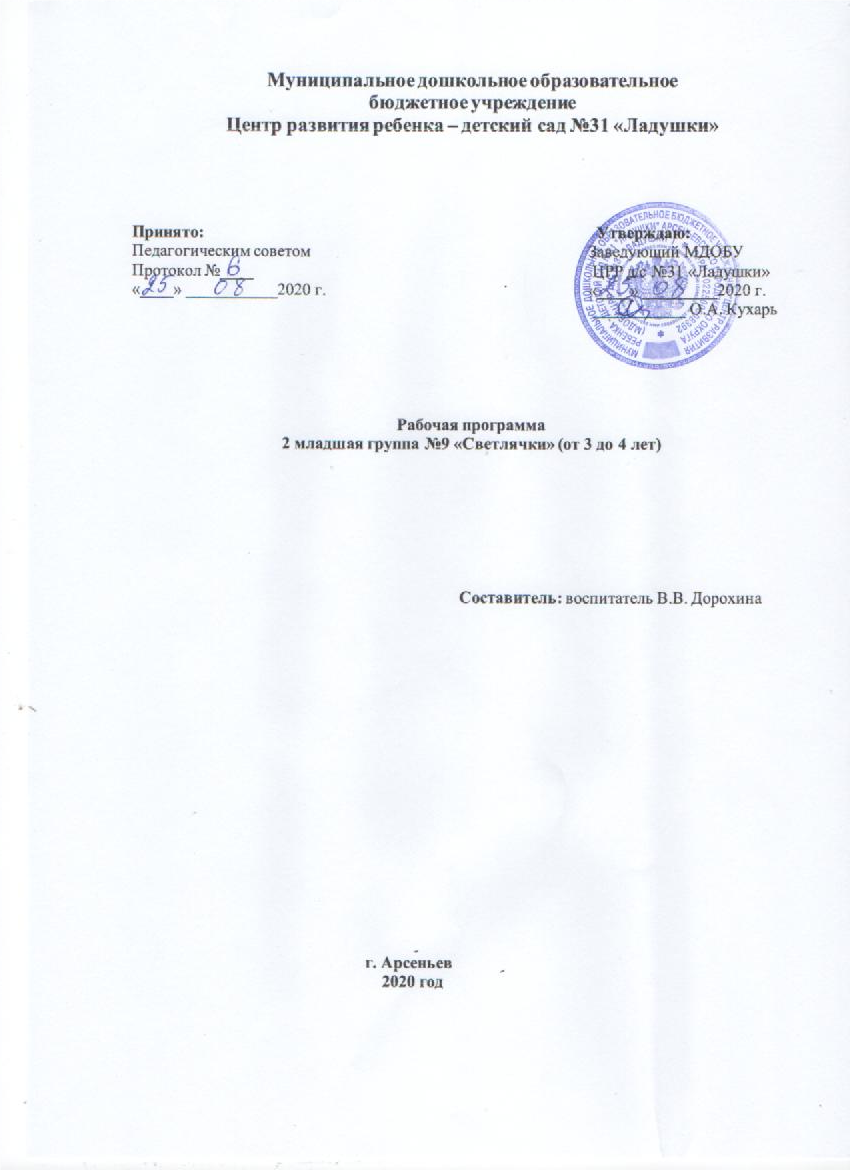 СОДЕРЖАНИЕПояснительная записка1.1. Общие сведения об учреждении1.2. Комплектование группы1.3. Социальный паспорт группы1.4. Возрастные особенности детей 3-4 лет1.5. Приоритетное направление деятельности группы1.6. Цели и задачи рабочей программы1.7.Принципы и подходы к формированию рабочей программыОрганизация режима пребывания детей в учреждении2.1. Режим дня во 2 младшей группе2.2. Перечень основных видов организованной образовательной деятельности2.3. Максимально допустимый объем нагрузки в непосредственно образовательной деятельности для детей 3 – 4 лет  Проектирование образовательного процесса3.1. Содержание психолого-педагогической работы по освоению детьми 3-4 лет образовательных областей3.2. Тематика содержания образовательной деятельности во 2 младшей группе3.3. Программно-методическое обеспечение образовательного процесса.Мониторинг образовательного процесса4.1. Планируемые итоговые результаты освоения детьми рабочей программыПерспективный план по взаимодействию с родителямиБиблиография1. Пояснительная запискаНастоящая рабочая программа разработана на основе примерной основной общеобразовательной программы дошкольного образования «ОТ РОЖДЕНИЯ ДО ШКОЛЫ» / Под ред. Н. Е. Вераксы, Т. С. Комаровой, М. А. Васильевой, образовательной программы ДОУ -  в соответствии с Федеральными государственными требованиями к структуре основной общеобразовательной программы дошкольного образования для детей младшего дошкольного возраста.Рабочая программа определяет содержание и организацию воспитательного образовательного процесса для детей 2 младшей группы и направлена на формирование общей культуры, развитие физических, интеллектуальных и личностных качеств, формирование предпосылокучебной деятельности, обеспечивающих социальную успешность, сохранение и укрепление здоровья детей.Исходя из поставленной цели, формируются следующие задачи:Укрепление здоровья, приобщение к здоровому образу жизни, развитие двигательной и гигиенической культуры детей.Развитие гуманистической направленности отношения детей к миру, воспитание культуры общения, эмоциональной отзывчивости и доброжелательности к людям.Развитие эстетических чувств детей, творческих способностей, эмоционально-ценностных ориентаций, приобщение воспитанников к искусству и художественной литературе.Развитие познавательной активности, познавательных интересов, интеллектуальных способностей детей, самостоятельности и инициативы, стремления к активной деятельности и творчеству.Реализация цели осуществляется в процессе разнообразных видов деятельности:Образовательная деятельность, осуществляемая в процессе организации различных видов детской деятельности (игровой, коммуникативной, трудовой, познавательно-исследовательской, продуктивной, музыкально-художественной, чтения).Образовательная деятельность, осуществляемая в ходе режимных моментов;Самостоятельная деятельность детей.Взаимодействие с семьями детей по реализации рабочей программы.Таким образом, решение программных задач осуществляется в совместной деятельности взрослых и детей и самостоятельной деятельности детей не только в рамках непосредственно образовательной деятельности, но и при проведении режимных моментов в соответствии со спецификой дошкольного образования.Содержание рабочей программы включает совокупность образовательных областей, которые обеспечивают разностороннее развитие детей с учетом их возрастных и индивидуальных особенностей по основным направлениям – физическому, социально-личностному, познавательно-речевому и художественно-эстетическому.Данная рабочая программа разработана в связи с внедрением ФГТ в образовательный процесс ДОУ.Рабочая программа составлена в соответствии со следующими нормативными документами: В сфере образования федерального уровня:Законом Российской Федерации «Об образовании» от 10 июля 1992г. №3266-1. С изменениями и дополнениями, внесенными Федеральными законами от 13 января 1996г. № 12-ФЗ; от 16 ноября 1997г. № 144-ФЗ; от 20 июля 2000г. № 102-ФЗ; от 7 августа 2000г. № 122-ФЗ (извлечение).Типовым положением о дошкольном образовательном учреждении. Постановление   Правительства Российской Федерации от 12.09.2008г. № 666.Приказом Минобрнауки РФ от 23.11.2009 года, № 655 «Федеральные государственные требования к структуре основной общеобразовательной программы дошкольного образования»Методическими рекомендациями Минобрнауки «О разработке основной    общеобразовательной программы дошкольного образования» от 21 октября 2010 года № 03-248.Санитарно-эпидемиологическими требованиями к устройству, содержанию и организации режима дошкольных образовательных учреждений. СанПин 2.4.1.2660-10.                       В сфере образования регионального уровня:Приказ Министерства образования и науки РТ от 17.11.2010 СЭД-26-01-21-164 «О разработке основной общеобразовательной программы дошкольного образования»;1.1. Возрастные особенности детей 3-4 летВ возрасте 3-4 лет ребенок постепенно выходит за пределы семейного круга, Его общение становится внеситуативным. Взрослый становится для ребенка не только членом семьи, но и носителем определенной общественной функции. Желание ребенка выполнять такую же функцию приводит к противоречию с его реальными возможностями. Это противоречие разрешается через развитие игры, которая становится ведущим видом деятельности в дошкольном возрасте.Главной особенностью игры является ее условность: выполнение одних действий с одними предметами предполагает их отнесенность к другим действиям с другими предметами. Основным содержанием игры младших дошкольников являются действия с игрушками и предметами-заместителями. Продолжительность игры небольшая. Младшие дошкольники ограничиваются игрой с одной-двумя ролями и простыми, неразвернутыми сюжетами. Игры с правилами в этом возрасте только начинают формироваться.Изобразительная деятельность ребенка зависит от его представлений о предмете. В этом возрасте они только начинают формироваться. Графические образы бедны. У одних детей в изображениях отсутствуют детали, у других рисунки могут быть более детализированы. Дети уже могут использовать цвет.Большое значение для развития мелкой моторики имеет лепка. Младшие дошкольники способны под руководством взрослого вылепить простые предметы.Известно, что аппликация оказывает положительное влияние на развитие восприятия. В этом возрасте детям доступны простейшие виды аппликации.Конструктивная деятельность в младшем дошкольном возрасте ограничена возведением несложных построек по образцу и по замыслу. - В младшем дошкольном возрасте развивается перцептивная деятельность. Дети от использования пред-эталонов — индивидуальных единиц восприятия — переходят к сенсорным эталонам — культурно-выработанным средствам восприятия. К концу младшего дошкольного возраста дети могут воспринимать до 5 и более форм предметов и до 7 и более цветов, способны дифференцировать предметы по величине, ориентироваться в пространстве группы детского сада, а при определенной организации образовательного процесса—и в помещении всего дошкольного учреждения.Развиваются память и внимание. По просьбе взрослого дети могут запомнить 3-4 слова и 5-6 названий предметов. К концу младшего дошкольного возраста они способны запомнить значительные отрывки из любимых произведений.Продолжает развиваться наглядно-действенное мышление. При этом преобразования ситуаций в ряде случаев осуществляются на основе целенаправленных проб с учетом желаемого результата. Дошкольники способны установить некоторые скрытые связи и отношения между предметами.В младшем дошкольном возрасте начинает развиваться воображение, которое особенно наглядно проявляется в игре, когда одни объекты выступают в качестве заместителей других.Взаимоотношения детей обусловлены нормами и правилами. В результате целенаправленного воздействия они могут усвоить относительно большое количество норм, которые выступают основанием для оценки собственных действий и действий других детей.Взаимоотношения детей ярко проявляются в игровой деятельности. Они скорее играют рядом, чем активно вступают во взаимодействие. Однако уже в этом возрасте могут наблюдаться устойчивые избирательные взаимоотношения. Конфликты между детьми возникают преимущественно по поводу игрушек. Положение ребенка в группе сверстников во многом определяется мнением воспитателя.В младшем дошкольном возрасте можно наблюдать соподчинение мотивов поведения в относительно простых ситуациях. Сознательное управление поведением только начинает складываться; во многом поведение ребенка еще ситуативно. Вместе с тем можно наблюдать и случаи ограничения собственных побуждений самим ребенком, сопровождаемые словесными указаниями. Начинает развиваться самооценка, при этом дети в значительной мере ориентируются на оценку воспитателя. Продолжает развиваться также их половая идентификация, что проявляется в характере выбираемых игрушек и сюжетов.1.2. Приоритетное направление деятельности 2 младшей группы Основное приоритетное направление 2 младшей группы по реализации Программы - создание условий для познавательно-речевого, социально-личностного развития, художественно-эстетического развития, физкультурно-оздоровительного развития ребенка.  В группе целостность образовательного процесса обеспечивается путем применения комплексных и парциальных образовательных программ нового поколения:Комплексная программа «От рождения до школы»(Авторы: ВераксаН.Е., Комарова Т.С., Васильева М.А.)В Программе на первый план выдвигается развивающая функция образования, обеспечивающая становление личности ребенка и ориентирующая педагога на его индивидуальные особенности, что соответствует современным научным концепциям дошкольного воспитания о признании само-ценности дошкольного периода детства. Программа построена на позициях гуманно-личностного отношения к ребенку и направлена на его всестороннее развитие, формирование духовных и общечеловеческих ценностей, а также способностей и компетенций. В Программе отсутствуют жесткая регламентация знаний детей и предметный центризм в обучении. При разработке Программы авторы опирались на лучшие традиции отечественного дошкольного образования, его фундаментальность: комплексное решение задач по охране жизни и укреплению здоровья детей, всестороннее воспитание, обогащение развития на основе организации разнообразных видов детской творческой деятельности. Особая роль уделяется игровой деятельности как ведущей в дошкольном детстве. В Программе комплексно представлены все основные содержательные линии воспитания и образования ребенка от рождения до школы.1.3. Цели и задачи рабочей программыЦель рабочей программы:- обеспечение достижения уровня развития ребенка с учетом возрастных и индивидуальных особенностей, развитие физических, интеллектуальных и личностных качеств у детей младшего дошкольного возраста. Задачи рабочей программы:Укрепление и сохранение физического и психического здоровья каждого ребенка, их физического развития и эмоционального благополучия.Создание общности пространства детско-взрослого взаимодействия в процессе разнообразных видов детской деятельности: игровой, коммуникативной, трудовой, познавательно-исследовательской, продуктивной, музыкально-художественной, чтения.Формирование предпосылок учебной деятельности, обеспечивающих социальную успешность.Оказание педагогической поддержки для сохранения и развития индивидуальности каждого воспитанника.Взаимодействие с семьей в рамках осуществления полноценного развития ребенка.Ведущая идея рабочей программы – развитие личности ребенка в единстве образования, воспитания и здоровье сбережения.Показателями рабочей программы являются:построение целостного педагогического процесса на основе интеграции образовательных областей;разностороннее развитие детей с учетом их возрастных и индивидуальных особенностей по основным направлениям – физическому, социально-личностному, познавательно-речевому и художественно-эстетическому.гибкое содержание и подбор педагогических технологий, ориентированных на личностное развитие ребенка, раскрытие творческих способностей детей, выявление одаренности;развитие различных видов деятельности с учетом возможностей, интересов и потребностей детей;организацию индивидуальных и коллективных видов деятельности, построенных на содержательном общении, диалоге;право выбора самим ребенком содержания, средств, форм самовыражения, партнеров по деятельности. 1.4. Принципы и подходы к формированию рабочей программыПри построении рабочей программы учитываются следующие принципы:соответствует принципу развивающего образования, целью которого является развитие ребенка;сочетает принципы научной обоснованности и практической применимости (содержание рабочей программы должно соответствовать основным положениям возрастной психологии и дошкольной педагогики);отвечает критериям полноты, необходимости и достаточности (позволять решать поставленные цели и задачи только на необходимом и достаточном материале, максимально приближаться к разумному «минимуму»);   обеспечивает единство воспитательных, развивающих и обучающих целей и задач процесса образования детей дошкольного возраста, в процессе реализации которых формируются такие знания, умения и навыки, которые имеют непосредственное отношение к развитию детей дошкольного возраста;  строится с учетом принципа интеграции образовательных областей в соответствии с возрастными возможностями и особенностями воспитанников, спецификой и возможностями образовательных областей;    основывается на комплексно-тематическом принципе построения образовательного процесса;  предусматривает решение программных образовательных задач в совместной деятельности взрослого и детей, и самостоятельной деятельности детей не только в рамках непосредственно образовательной деятельности, но и при проведении режимных моментов в соответствии со спецификой дошкольного образования;предполагает построение образовательного процесса на адекватных возрасту формах работы с детьми. Основной формой работы с детьми дошкольного возраста и ведущим видом деятельности для них является игра.  обеспечивает осуществление образовательного процесса в двух основных организационных моделях, включающих: совместную деятельность взрослого и детей, самостоятельную деятельность детей;учитывает гендерную специфику развития детей дошкольного возраста;направлена на взаимодействие с семьей в целях осуществления полноценного развития ребенка, создания равных условий образования детей дошкольного возраста независимо от материального достатка семьи, места проживания, языковой и культурной среды, этнической принадлежности.2. Организация режима пребывания детей в образовательном учреждении2.1. Описание ежедневной организации жизни и деятельности детейОбразовательный процесс в ДОУ реализуется в режиме пятидневной недели. Длительность пребывания в ДОУ: с 730 до 1800 часов.Образовательный процесс осуществляется с первого сентября по тридцать первое мая. Летний период – с первого июня по тридцать первое августа.Режим дня устанавливается в соответствии с возрастными индивидуальными особенностями детей и способствует их гармоничному развитию. При составлении и организации режима дня учитываются обязательные, повторяющиеся (стереотипные) компоненты:- время приема пищи;- укладывание на дневной сон;- общая длительность пребывания ребенка на открытом воздухе и в помещениях.Максимальная продолжительность непрерывного бодрствования детей 3 - 7 лет составляет 5,5 - 6 часов. Ежедневная продолжительность прогулки детей составляет не менее 4 - 4,5 часов. Прогулка организуется 3 раза в день: утром, в первую половину - до обеда и во вторую половину дня - перед уходом детей домой. Общая продолжительность сна для детей дошкольного возраста в период нахождения в ДОУ составляет 2,0 - 2,5 часа (дневной сон).При проведении режимных процессов в ДОУ соблюдаются следующие позиции:полное и своевременное удовлетворение всех органических потребностей детей (в сне, питании);тщательный гигиенический уход, обеспечение чистоты тела, одежды, постели;привлечение детей к посильному участию в режимных процессах; поощрение самостоятельности и активности;формирование культурно-гигиенических навыков;эмоциональное общение в ходе выполнения режимных процессов;учет потребностей детей, индивидуальных особенностей каждого ребенка;спокойный и доброжелательный тон обращения, бережное отношение к ребенку; устранение долгих ожиданий, так как аппетит и сон малышей прямо зависит от состояния их нервной системы.Составляющие режима структурировались на основе режимного расписания в двух вариантах в зависимости от сезона (летнего и зимнего).  Зимний период (холодный) определен с первого сентября по тридцать первое мая. Летним периодом (теплым) считается календарный период с первого июня по тридцать первое августа.2.2. Режим дня во 2 младшей группе Таблица 3 2.3. Перечень основных видов организованной образовательной деятельностиТаблица 4 2.4. Максимально допустимый объем нагрузки в непосредственно образовательной деятельности для детей 3 – 4 летТаблица 53. Проектирование образовательного процесса Структура образовательного процесса осуществляется с учетом основных видов детской деятельности дошкольника (игровой, двигательной, коммуникативной, продуктивной, трудовой, познавательно-исследовательской, продуктивной, музыкально-художественной, чтения).Таблица 6 Решение программных образовательных задач осуществляется в ходе:совместной деятельности взрослого и детей;самостоятельной деятельности детей;при организации взаимодействия с семьей и другими социальными партнерами.Таблица 7Образовательный процесс основывается на комплексно - тематическом принципе построения, в основу которого положена идея интеграции содержания разных образовательных областей вокруг единой, общей темы, которая на определенный период становится объединяющей.3.1. Содержание психолого-педагогической работы по освоению детьми 3-4 лет образовательных областейЗадачи психолого-педагогической работы по формированию физических, интеллектуальных и личностных качеств детей решаются интегрированно в ходе освоения всех образовательных областей наряду с задачами, отражающими специфику каждой образовательной области, реализацию приоритетного направления по познавательно-речевому развитию дошкольников в общеразвивающих группах. 3.2. Тематика содержания образовательной деятельности во 2 младшей группе Таблица 83.3. Комплексно-тематическое планирование по освоению детьми 3-4 лет образовательных областей Направление «Физическое развитие»Образовательная область «ЗДОРОВЬЕ»Цель: охрана и здоровье детей, формирование основы культуры здоровья:сохранение и укрепление физического и психического здоровья детей;воспитание культурно-гигиенических навыков;формирование начальных представлений о здоровом образе жизни.Таблица 9Образовательная область «ФИЗИЧЕСКАЯ КУЛЬТУРА» Цель: формирование у детей интереса и ценностного отношения к занятиям физической культурой, гармоничное физическое развитие через решение следующих специфических задач:развитие физических качеств (скоростных, силовых, гибкости, выносливости и координации), накопление и обогащение двигательного опыта детей (овладение основными движениями);формирование у воспитанников потребности в двигательной активности и физическом совершенствовании.Таблица 10Направление «Социально-личностное развитие»Образовательная область «СОЦИАЛИЗАЦИЯ»  Цель: освоение первоначальных представлений социального характера, включение  детей в систему социальных отношений:развитие игровой деятельности детей;приобщение к элементарным нормам и правилам взаимоотношения со сверстниками и взрослыми;формирование гендерной, семейной, гражданской принадлежности, патриотических чувств, принадлежности к мировому сообществу.Таблица 11Образовательная область «ТРУД»Цель: формирование положительного отношения к труду:развитие трудовой деятельности;воспитание ценностного отношения к собственному труду и труду других людей, его результатам;формирование первичных представлений о труде взрослых, его роли в обществе и жизни каждого человека. Таблица 12Образовательная область «БЕЗОПАСНОСТЬ»Цель: формирование основ безопасности собственной жизнедеятельности, формирование предпосылок экологического сознания (безопасности окружающего мира):формирование представлений об опасных для человека и окружающего мира природы ситуациях и способах поведения в них;приобщение к правилам безопасного для человека и окружающего мира природы поведения;передачу детям знаний о правилах безопасности дорожного движения в качестве пешехода и пассажира транспортного средства;формирование осторожного и осмотрительного отношения к потенциально опасным для человека и окружающего мира природы ситуациям.Таблица 13Направление «Познавательно-речевое развитие»Образовательная область «ПОЗНАНИЕ»Цель: развитие у детей познавательных интересов, интеллектуального развития детей:сенсорное развитие;развитие познавательно-исследовательской и продуктивной (конструктивной) деятельности;формирование элементарных математических представлений;формирование целостной картины мира, расширение кругозора детей.Таблица 14Таблица 14Образовательная область «КОММУНИКАЦИЯ»Цель: овладение конструктивными способами, средствами взаимодействия с окружающими людьми:развитие свободного общения с взрослыми и детьми;развитие всех компонентов устной речи детей;практическое овладение воспитанниками нормами речи.Таблица 15Образовательная область «ЧТЕНИЕ ХУДОЖЕСТВЕННОЙ ЛИТЕРАТУРЫ»Цель: формирование интереса и потребности:формирование целостной картины мира;развитие литературной речи;приобщение к словесному искусству.Таблица 16Направление «Художественно-эстетическое развитие»Образовательная область «ХУДОЖЕСТВЕННОЕ ТВОРЧЕСТВО»Цель: формирование интереса к эстетической стороне окружающей действительности, удовлетворение потребности детей в самовыражении:развитие продуктивной деятельности детей (рисование, лепка, аппликация);развитие детского творчества;приобщение к изобразительному искусству.Таблица 17Образовательная область «МУЗЫКА»Цель: развитие музыкальности детей, способности эмоционально воспринимать музыку:развитие музыкально-художественной деятельности;приобщение к музыкальному искусству.Таблица 183.4. Программно-методическое обеспечение образовательного процесса.Таблица 19Таблица 20Мониторинг образовательного процессаМониторинг детского развития проводится два-три раза в год (в сентябре –октябре, апреле-мае, контрольный срез в январе). В проведении мониторинга участвуют педагоги, психологи и медицинские работники. Основная задача мониторинга заключается в том, чтобы определить степень освоения ребенком образовательной программы и влияние образовательного процесса, организуемого в дошкольном учреждении, на развитие ребенка.Мониторинг образовательного процесса (мониторинг освоения образовательной программы) проводится педагогами, ведущими занятия с дошкольниками. Он основывается на анализе достижения детьми промежуточных результатов, которые описаны в каждом разделе образовательной программы.Форма проведения мониторинга преимущественно представляет собой наблюдение за активностью ребенка в различные периоды пребывания в дошкольном учреждении, анализ продуктов детской деятельности и специальные педагогические пробы, организуемые педагогом. Данные о результатах мониторинга заносятся в Диагностическую карту в рамках образовательной программы.Анализ карт развития позволяет оценить эффективность образовательной программы и организацию образовательного процесса в группе детского сада.В целях предотвращения переутомления воспитанников во время мониторингового исследования занятия не проводятся. 4.1. Планируемые итоговые результаты освоения детьми рабочей программы.Планируемые итоговые результаты освоения детьми основной общеобразовательнойОбразовательная область «Здоровье»Приучен к опрятности (замечает непорядок в одежде, устраняет его при небольшой помощи взрослых). Владеет простейшими навыками поведения во время еды, умывания.Образовательная область «Физическая культура»Умеет ходить прямо, не шаркая ногами, сохраняя заданное воспитателем направление. Умеет бегать, сохраняя равновесие, изменяя направление, темп бега в соответствии с указаниями воспитателя. Сохраняет равновесие при ходьбе и беге по ограниченной плоскости, при перешагивании через предметы. Может ползать на четвереньках, лазать по лесенке-стремянке, гимнастической стенке произвольным способом. Энергично отталкивается в прыжках на двух ногах, прыгает в длину с места не менее чем на . Может катать мяч в заданном направлении с расстояния , бросать мяч двумя руками от груди, из-за головы; ударять мячом об пол, бросать его вверх 2-3 раза подряд и ловить; метать предметы правой и левой рукой на расстояние не менее .Образовательная область «Социализация»Может принимать на себя роль, непродолжительно взаимодействовать со сверстниками в игре от имени героя. Умеет объединять несколько игровых действий в единую сюжетную линию; отражать в игре действия с предметами и взаимоотношения людей. Способен придерживаться игровых правил в дидактических играх. Способен следить за развитием театрализованного действия и эмоционально на него отзываться (кукольный, драматический театры). Разыгрывает по просьбе взрослого и самостоятельно небольшие отрывки из знакомых сказок. Имитирует движения, мимику, интонацию изображаемых героев. Может принимать участие в беседах о театре (театр—актеры—зрители, поведение людей в зрительном зале).Образовательная область «Труд»Умеет самостоятельно одеваться и раздеваться в определенной последовательности. Может помочь накрыть стол к обеду. Кормит рыб и птиц (с помощью воспитателя).Образовательная область «Безопасность»Соблюдает элементарные правила поведения в детском саду. Соблюдает элементарные правила взаимодействия с растениями и животными. Имеет элементарные представления о правилах дорожного движения.Образовательная область «Познание»Продуктивная (конструктивная) деятельность. Знает, называет и правильно использует детали строительного материала. Умеет располагать кирпичики, пластины вертикально. Изменяет постройки, надстраивая или заменяя одни детали другими.Формирование элементарных математических представлений. Умеет группировать предметы по цвету, размеру, форме (отбирать все красные, все большие, все круглые предметы и т.д.). Может составлять при помощи взрослого группы из однородных предметов и выделять один предмет из группы. Умеет находить в окружающей обстановке один и много одинаковых предметов. Правильно определяет количественное соотношение двух групп предметов; понимает конкретный смысл слов: «больше», «меньше», «столько же». Различает круг, квадрат, треугольник, предметы, имеющие углы и крутую форму. Понимает смысл обозначений: вверху — внизу, впереди — сзади, слева — справа, на, над — под, верхняя — нижняя (полоска). Понимает смысл слов: «утро», «вечер», «день», «ночь».Формирование целостной картины мира. Называет знакомые предметы, объясняет их назначение, выделяет и называет признаки (цвет, форма, материал). Ориентируется в помещениях детского сада. Называет свой город (поселок, село). Знает и называет некоторые растения, животных и их детенышей. Выделяет наиболее характерные сезонные изменения в природе. Проявляет бережное отношение к природе.Образовательная область «Коммуникация»Рассматривает сюжетные картинки. Отвечает на разнообразные вопросы взрослого, касающегося ближайшего окружения. Использует все части речи, простые нераспространенные предложения и предложения с однородными членами.Образовательная область «Чтение художественной литературы»Пересказывает содержание произведения с опорой на рисунки в книге, на вопросы воспитателя. Называет произведение (в произвольном изложении), прослушав отрывок из него. Может прочитать наизусть небольшое стихотворение при помощи взрослого.Образовательная область «Художественное творчество»Рисование. Изображает отдельные предметы, простые по композиции и незамысловатые по содержанию сюжеты. Подбирает цвета, соответствующие изображаемым предметам. Правильно пользуется карандашами, фломастерами, кистью и красками.Лепка. Умеет отделять от большого куска глины небольшие комочки, раскатывать их прямыми и круговыми движениями ладоней. Лепит различные предметы, состоящие из 1-3 частей, используя разнообразные приемы лепки.Аппликация. Создает изображения предметов из готовых фигур. Украшает заготовки из бумаги разной формы. Подбирает цвета, соответствующие изображаемым предметам и по собственному желанию; умеет аккуратно использовать материалы.Образовательная область «Музыка»Слушает музыкальное произведение до конца. Узнает знакомые песни. Различает звуки по высоте (в пределах октавы). Замечает изменения в звучании (тихо — громко). Поет, не отставая и не опережая других. Умеет    выполнять   танцевальные   движения: кружиться    в   парах, притопывать попеременно ногами, двигаться под музыку с предметами (флажки, листочки, платочки и т. п.). Различает и называет детские музыкальные инструменты (металлофон, барабан и др.).Планируемые итоговые результаты освоения программы детей 3-4 летТаблица 21Мониторинг достижения детьми планируемых итоговых результатов освоения программыТаблица 22Модель воспитательно - образовательного процесса 5. Перспективный план по взаимодействию с родителями.  Цель: Сплочение родителей и педагогов ДОУ и создание единых установок на формирование у дошкольников ценностных ориентиров.Таблица 236. Литература «От рождения до школы» Примерная основная общеобразовательная программа дошкольного образования /Под редакцией Н. Е. Вераксы, Т. С. Комаровой, М. А. Васильевой. – 2-е изд., испр. и доп. -  М.: МОЗАИКА-СИНТЕЗ, 2012. - 336 с.Кислова Т.Р. «По дороге к Азбуке» (Лесные истории). Методические рекомендации для воспитателей, логопедов, учителей и родителей / Под науч. редакцией Р.Н. Бунеева, Е.В. Бунеевой. – М.: Баласс, 2012. – 80с.Вахрушев А.А., Кочемасова Е.Е., Маслова И.В., Наумова Ю.И., Акимова Ю.А., Белова И.К., Кузнецова М.В., «Здравствуй, мир!» Окружающий мир для дошкольников 2-7лет. Методические рекомендации для воспитателей, учителей и родителей. - М.: Баласс, 2012. – 496с.Игралочка. Практический курс математики для дошкольников. Методические рекомендации. – Изд. 4-е, доп. и перераб. / Л.Г. Петерсон, Е.Е. Кочемасова. – М.: Издательство «Ювента», 2010, 224с.Лыкова И.А. Изобразительная деятельность в детском саду: планирование, конспекты занятий, методические рекомендации. Младшая группа. – М.: «КАРАПУЗ-ДИДАКТИКА», 2007. – 144с.Конспекты интегрированных занятий во второй младшей группе детского сада. Ознакомление с художественной литературой. Развитие речи. Обучение грамоте: Практическое пособие для воспитателей ДОУ // Авт.- сост. Аджи А.В. – Воронеж: ТЦ «Учитель», 2006. – 170с.Харисова Н.И., Лукьянова В.М., Гордиенко С.А. Организация детской деятельности в рамках основной общеобразовательной программы ДОУ (в соответствии с требованиями ФГТ): Методическое пособие. – Набережные Челны, 2011. – 199с.Кравченко И.В., Долгова Т.Л. Прогулки в детском саду. Младшая и средняя группы: Методическое пособие / Под ред. Г.М. Киселевой, Л.И. Пономаревой. – М.: ТЦ Сфера, 2011. – 176с.Книга для чтения в детском саду и дома: 2-4года: Пособие для воспитателей и родителей / Сост. В.В. Гербова и др. – М.: Издательство Оникс, 2011. – 272с.Комплексно-тематическое планирование по программе «От рождения до школы» под редакцией Н.Е. Вераксы, М.А. Васильевой, Т.С. Комаровой. Вторая младшая группа / авт – сост. В.Н. Мезенцева, О.П. Власенко – Волгоград: Учитель, 2012. – 101с.Комплексные занятия по программе под редакцией М.А. Васильевой, В.В. Гербовой, Т.С. Комаровой. Вторая младшая группа / авт – сост. Т.В. Ковригина, М.В. Косьяненко, О.В. Павлова. – Волгоград: Учитель, 2011. – 234с.Мониторинг качества освоения основной общеобразовательной программы дошкольного образования. Вторая младшая группа / Ю.А. Афонькина. – Волгоград: Учитель, 2012. – 63с.Перспективное  планированиевоспитательно-образовательного процесса по программе «От рождения до школы» под редакцией Н.Е. Вераксы, М.А. Васильевой, Т.С. Комаровой. Вторая младшая группа / авт – сост. Н.А. Атарщикова, И.А. Осина, Е.В. Горюнова. – Волгоград: Учитель, 2012. – 114с.Губанова Н.Ф. Развитие игровой деятельности. Система работы во второй младшей группе детского сада. – М.: МОЗАИКА-СИНТЕЗ, 2010. – 128с.Степаненкова Э.Я., Филенко М.Ф. Дошкольника о правилах дорожного движения: Пособие для воспитателя детского сада. – 3-е изд., испр. – М.: Просвещение, 1979. – 63с.Савина Л.П. Пальчиковая гимнастика для развития речи дошкольников: Пособие для родителей и педагогов / Л.П. Савина. – М.: ООО «Издательство АСТ», 2003. – 44, (4)с.Аверина И.Е. «Физкультурные минутки и динамические паузы в ДОУ», М: Айрис – пресс, 2005г –   144с.Коломина Н.В.  «Занятия по экологии в детском саду», М: ТЦ Сфера, 2010г – 144с.Павлова Л.Ю.  «Сборник дидактических игр по ознакомлению с окружающим миром», издательство «Мозаика-Синтез» 2011г – 80с.Краснощекова Н.В.  «Сюжетно-ролевые игры для детей дошкольного возраста» (Школа развития), Ростов н/Д: издательство «Феникс» 2007г – 251с.«Игры и упражнения по развитию умственных способностей у детей дошкольного возраста», Л.А.Венгер, О.М.Дьяченко. М: Просвещение, 1989г – 127с.Артемова Л.В.  «Окружающий мир в дидактических играх дошкольников» М: Просвещение 1992г – 96с.Куцакова Л.В. «Конструирование и художественный труд в детском саду», ООО «ТЦ Сфера»2005 – 212с.Жучкова Г.Н.  «Нравственные беседы с детьми», ООО «Издательство ГНОМ», 2006г – 64с.Ковалько В.И. «Азбука физкультминуток для дошкольников» М:ВАКО, 2005г – 176сСтепаненковаЭ.Я. «Сборник подвижных игр», М:МОЗАМКА-СИНТЕЗ, 2011г – 144с.Анищенкова Е.С. «Пальчиковая гимнастика для развития речи дошкольников», М: АСТ: Астрель, 2006г -61с.Узорова О.В. «Игры с пальчиками», М: АСТ: Астрель,2006г – 124с.Анищенкова Е.С.  «Артикуляционная гимнастика для развития речи дошкольников», М: АСТ: Астрель, 2007г – 58с.Семенака С.И. «Уроки добра», М: АРКТИ, 2005г -80с.«Как обеспечить безопасность дошкольников». К.Ю. Белая, В.Н.Зимонина, М: Просвещение. 2004г – 94с.Программа «Основы безопасности детей дошкольного возраста» Р.Б. Стеркина, О.Л. Князева, Н.Н. Авдеева.СПб: Детство –пресс, 2006 -240с.Режимные моментыВремя Приём и осмотр детей, игры, утренняя гимнастика 7.30 – 8.20 Подготовка к завтраку, завтрак 18.20 – 8.50 Игры, подготовка к непрерывной образовательной деятельности8.50 – 9.00 Непрерывная образовательная деятельность9.00 – 9.40 Игры, самостоятельная  и совместная  в воспитателем деятельность9.40 – 10.00Завтрак 210.00 – 10.15Прогулка10.15 – 11.40Обед11.40  – 12.10Дневной сон12.10 – 15.00Подъем, гигиенические процедуры, игры15.00 – 15.20Совместная и самостоятельная деятельность с педагогом, игры15.20 – 16.00Полдник16.00 – 16.25 Подготовка к вечерней прогулке, прогулка16.25 – 17.30 Самостоятельная деятельность детей, игры, уход детей домой17.30 – 18.00                                                   Дома Прогулка18.00 – 19.30 Ужин, спокойные игры19.30 – 20.30 Гигиенические процедуры20.30 – 21.00 Сон21.00 – 6.30Виды образовательной деятельностиКоличествоПознание:                                                                                                       Формирование элементарных математических представлений                       Ребёнок и окружающий мир 1                                           1Коммуникация:Развитие речи1Художественное творчество:РисованиеЛепкаАппликация/Конструирование111Физическая культура3 Музыка2Общее количество11   №  группыВозрастная группаНепосредственно образовательная деятельность в течении неделиДлительность (в мин.)Недельная нагрузкаНедельная нагрузка   №  группыВозрастная группаНепосредственно образовательная деятельность в течении неделиДлительность (в мин.)Количество Время (в мин)группа2 младшая группа (с 3 до 4 лет)НОД по физическому развитию1532ч.45мин (165 минут)группа2 младшая группа (с 3 до 4 лет)НОД1582ч.45мин (165 минут)Виды деятельностиВозможные формы работыИгроваяСюжетные игры. Игры с правилами.КоммуникативнаяБеседы. Ситуативный разговор.Речевая ситуация. Составление и отгадывание загадок.Сюжетные игры. Игры с правилами.ТрудоваяСовместные действия. Дежурство.Поручение. Задание. Реализация проектов.Познавательно-исследовательскаяНаблюдение. Экскурсия.Решение проблемных ситуаций. Экспериментирование. Коллекционирование.Моделирование. Реализация проекта. Игры с правилами.ПродуктивнаяМастерская по изготовлению продуктов детского творчества.Реализация проектов.Музыкально - художественнаяСлушание. Исполнение.Импровизация. Экспериментирование.Подвижные игры (с музыкальным сопровождением). Музыкально – дидактическая игра.ЧтениеЧтение. Обсуждение. Разучивание.ДвигательнаяПодвижные дидактические игры.Подвижные игры с правилами.Игровые упражнения. Соревнования.НОДВ ходережимных моментовСамостоятельная деятельность детейВзаимодействие с семьями воспитанниковЗанятия,  игры разной направленности, проектная деятельностьБеседы, экскурсии, чтение, подвижные и спортивные игры, физические упражнения, тренинги, проблемные ситуации,опытно-экспериментальная деятельностьСюжетно-ролевые, спортивные, подвижные, дидактические игры; продуктивная деятельность, театрализованная деятельностьУчастие в управлении ДОУ (родительские комитеты групп, родительский комитет сада), коллективные и индивидуальные формы взаимодействия, совместные мероприятии, социологические исследования, мониторинг семей.ТемаСроки реализацииСроки реализацииДетский сад.сентябрь03.09 – 07.09Сказка11.09 – 14.09Осень. Мы встречаем осень золотую.17.09 – 21.09Мои воспитатели.24.09 – 28.09Наш друг - лесоктябрь01.10 – 05.10Осень. Лесные друзья нашего края.08.10 – 12.10Обитатели скотного двора.15.10 – 19.10Обитатели птичника.22.10 – 26.10Путешествие в хлебную страну.29.10 – 03.11Моя семья.ноябрь06.11 – 09.11Мой город.12.11 – 16.11Безопасный город.19.11 – 23.11Транспорт26.11 – 30.11Идёт волшебница зимадекабрь03.12 – 07.12Идёт зима, аукает.10.12 – 14.12Все работы хороши.17.12 – 21.12Новый год24.12 – 28.12Наш быт – мебель.январь08.01 – 11.01Наш быт – посуда.14.01 – 18.01Наш быт – электроприборы.21.01 – 25.01Наш быт – одежда, обувь, головные уборы.28.01 – 01.02Животные жарких стран.февраль04.02 - 08.02Животные и птицы северных стран.11.02 – 15.0223 февраля – День защитника Отечества18.02 - 22.02Я – человек25.02 - 01.038 мартамарт04.03 - 07.03Мы идем в магазин за продуктами.11.03 – 15.03Ранняя весна.18.03 – 23.03Волшебница вода.25.03 – 29.03Мир природы весной.апрель01.04 – 05.04День космонавтики.08.04 – 12.04Перелетные птицы.15.04 – 19.04Шестиногие малыши.22.04 – 26.04День победы – 9 мая.май29.04 – 10.05Растения13.05 – 17.05В мире искусства.20.05 – 24.05Здравствуй, лето красное.27.05 – 31.05Месяц Сохранение и укрепление физического и психического здоровьяВоспитание культурно-гигиенических навыковФормирование представлений о здоровом образе жизниСентябрьПродолжать укреплять и охранять здоровье детей, создавать условия для систематического закаливания организма, формирования и совершенствования основных видов движений.Осуществлять постоянный контроль за выработкой правильной осанки.Продолжать под руководством медицинских работников проводить комплекс закаливающих процедур с использованием природных факторов (воздух, солнце, вода).Обеспечивать в помещении оптимальный температурный режим, регулярное проветривание.Обеспечивать их пребывание на воздухе в соответствии с режимом дня.Приучать детей находиться в помещении в облегченной одежде.Ежедневно проводить утреннюю гимнастику продолжительностью 5 - 6 минут.Во время занятий, требующих высокой умственной нагрузки, и в промежутках между занятиями проводить физкультминутки длительностью 1-3 минуты.Приучать детей самостоятельно организовывать подвижные игры, выполнять спортивные упражнения на прогулке, используя имеющееся физкультурное оборудование.Организовывать обучение детей плаванию.Утренняя гимнастикаПодвижные игрыФизминуткиПальчиковая гимнастикаАртикуляционная гимнастикаГимнастика для глазДыхательные упражненияГимнастика пробужденияФизкультураПлаваниеСовершенствовать культурно-гигиенические навыки, формировать простейшие навыки поведения во время еды, умывания.Продолжать формировать умение правильно пользоваться мылом, аккуратно мыть руки, лицо; насухо вытираться после умывания, вешать полотенце на место.Учить правильно пользоваться носовым платком и расческой, следить за своим внешним видом.Быстро раздеваться и одеваться, вешать одежду в определенном порядке.Закреплять умение обращаться с просьбой, благодарить.Формировать элементарные навыки поведения за столом: правильно пользоваться столовой и чайной ложками, салфеткой; не крошить хлеб, пережевывать пищу с закрытым ртом, не разговаривать с полным ртом, полоскать рот после еды.БеседыЧтение художественной литературыРассматривание иллюстрацийИгры-ситуацииКонсультации для родителейИнформационные стендыБеседа «Алгоритм умывания»Игра-ситуация. «Что растет на грядке»Худ. слово «Ай лады, лады, не боимся мы воды…»Консультация для родителей «Солнце, воздух и вода, наши лучшие друзья»Октябрь Продолжать укреплять и охранять здоровье детей, создавать условия для систематического закаливания организма, формирования и совершенствования основных видов движений.Осуществлять постоянный контроль за выработкой правильной осанки.Продолжать под руководством медицинских работников проводить комплекс закаливающих процедур с использованием природных факторов (воздух, солнце, вода).Обеспечивать в помещении оптимальный температурный режим, регулярное проветривание.Обеспечивать их пребывание на воздухе в соответствии с режимом дня.Приучать детей находиться в помещении в облегченной одежде.Ежедневно проводить утреннюю гимнастику продолжительностью 5 - 6 минут.Во время занятий, требующих высокой умственной нагрузки, и в промежутках между занятиями проводить физкультминутки длительностью 1-3 минуты.Приучать детей самостоятельно организовывать подвижные игры, выполнять спортивные упражнения на прогулке, используя имеющееся физкультурное оборудование.Организовывать обучение детей плаванию.Утренняя гимнастикаПодвижные игрыФизминуткиПальчиковая гимнастикаАртикуляционная гимнастикаГимнастика для глазДыхательные упражненияГимнастика пробужденияФизкультураПлаваниеСовершенствовать культурно-гигиенические навыки, формировать простейшие навыки поведения во время еды, умывания.Продолжать формировать умение правильно пользоваться мылом, аккуратно мыть руки, лицо; насухо вытираться после умывания, вешать полотенце на место.Учить правильно пользоваться носовым платком и расческой, следить за своим внешним видом.Быстро раздеваться и одеваться, вешать одежду в определенном порядке.Закреплять умение обращаться с просьбой, благодарить.Формировать элементарные навыки поведения за столом: правильно пользоваться столовой и чайной ложками, салфеткой; не крошить хлеб, пережевывать пищу с закрытым ртом, не разговаривать с полным ртом, полоскать рот после еды.БеседыЧтение художественной литературыРассматривание иллюстрацийИгры-ситуацииКонсультации для родителейИнформационные стендыБеседа «Вредные привычки»Беседа «Витамины»Игра-ситуация «К нам приехал доктор»Консультация для родителей «Режим дня»Ноябрь Продолжать укреплять и охранять здоровье детей, создавать условия для систематического закаливания организма, формирования и совершенствования основных видов движений.Осуществлять постоянный контроль за выработкой правильной осанки.Продолжать под руководством медицинских работников проводить комплекс закаливающих процедур с использованием природных факторов (воздух, солнце, вода).Обеспечивать в помещении оптимальный температурный режим, регулярное проветривание.Обеспечивать их пребывание на воздухе в соответствии с режимом дня.Приучать детей находиться в помещении в облегченной одежде.Ежедневно проводить утреннюю гимнастику продолжительностью 5 - 6 минут.Во время занятий, требующих высокой умственной нагрузки, и в промежутках между занятиями проводить физкультминутки длительностью 1-3 минуты.Приучать детей самостоятельно организовывать подвижные игры, выполнять спортивные упражнения на прогулке, используя имеющееся физкультурное оборудование.Организовывать обучение детей плаванию.Утренняя гимнастикаПодвижные игрыФизминуткиПальчиковая гимнастикаАртикуляционная гимнастикаГимнастика для глазДыхательные упражненияГимнастика пробужденияФизкультураПлаваниеСовершенствовать культурно-гигиенические навыки, формировать простейшие навыки поведения во время еды, умывания.Продолжать формировать умение правильно пользоваться мылом, аккуратно мыть руки, лицо; насухо вытираться после умывания, вешать полотенце на место.Учить правильно пользоваться носовым платком и расческой, следить за своим внешним видом.Быстро раздеваться и одеваться, вешать одежду в определенном порядке.Закреплять умение обращаться с просьбой, благодарить.Формировать элементарные навыки поведения за столом: правильно пользоваться столовой и чайной ложками, салфеткой; не крошить хлеб, пережевывать пищу с закрытым ртом, не разговаривать с полным ртом, полоскать рот после еды.БеседыЧтение художественной литературыРассматривание иллюстрацийИгры-ситуацииКонсультации для родителейИнформационные стендыБеседа «Опасные предметы дома»Беседа «Я заболел. Правила поведения при простуде»Игры «Опасно – не опасно»Игра-ситуация «Посещение аптеки»Консультация для родителей «Живем по режиму»Декабрь Продолжать укреплять и охранять здоровье детей, создавать условия для систематического закаливания организма, формирования и совершенствования основных видов движений.Осуществлять постоянный контроль за выработкой правильной осанки.Продолжать под руководством медицинских работников проводить комплекс закаливающих процедур с использованием природных факторов (воздух, солнце, вода).Обеспечивать в помещении оптимальный температурный режим, регулярное проветривание.Обеспечивать их пребывание на воздухе в соответствии с режимом дня.Приучать детей находиться в помещении в облегченной одежде.Ежедневно проводить утреннюю гимнастику продолжительностью 5 - 6 минут.Во время занятий, требующих высокой умственной нагрузки, и в промежутках между занятиями проводить физкультминутки длительностью 1-3 минуты.Приучать детей самостоятельно организовывать подвижные игры, выполнять спортивные упражнения на прогулке, используя имеющееся физкультурное оборудование.Организовывать обучение детей плаванию.Утренняя гимнастикаПодвижные игрыФизминуткиПальчиковая гимнастикаАртикуляционная гимнастикаГимнастика для глазДыхательные упражненияГимнастика пробужденияФизкультураПлаваниеСовершенствовать культурно-гигиенические навыки, формировать простейшие навыки поведения во время еды, умывания.Продолжать формировать умение правильно пользоваться мылом, аккуратно мыть руки, лицо; насухо вытираться после умывания, вешать полотенце на место.Учить правильно пользоваться носовым платком и расческой, следить за своим внешним видом.Быстро раздеваться и одеваться, вешать одежду в определенном порядке.Закреплять умение обращаться с просьбой, благодарить.Формировать элементарные навыки поведения за столом: правильно пользоваться столовой и чайной ложками, салфеткой; не крошить хлеб, пережевывать пищу с закрытым ртом, не разговаривать с полным ртом, полоскать рот после еды.БеседыЧтение художественной литературыРассматривание иллюстрацийИгры-ситуацииКонсультации для родителейИнформационные стендыБеседа «Правила поведения во дворе, на улице»Игра «Таня умывается»Консультация для родителей «Профилактика Гриппа и ОРВИ»Январь Продолжать укреплять и охранять здоровье детей, создавать условия для систематического закаливания организма, формирования и совершенствования основных видов движений.Осуществлять постоянный контроль за выработкой правильной осанки.Продолжать под руководством медицинских работников проводить комплекс закаливающих процедур с использованием природных факторов (воздух, солнце, вода).Обеспечивать в помещении оптимальный температурный режим, регулярное проветривание.Обеспечивать их пребывание на воздухе в соответствии с режимом дня.Приучать детей находиться в помещении в облегченной одежде.Ежедневно проводить утреннюю гимнастику продолжительностью 5 - 6 минут.Во время занятий, требующих высокой умственной нагрузки, и в промежутках между занятиями проводить физкультминутки длительностью 1-3 минуты.Приучать детей самостоятельно организовывать подвижные игры, выполнять спортивные упражнения на прогулке, используя имеющееся физкультурное оборудование.Организовывать обучение детей плаванию.Утренняя гимнастикаПодвижные игрыФизминуткиПальчиковая гимнастикаАртикуляционная гимнастикаГимнастика для глазДыхательные упражненияГимнастика пробужденияФизкультураПлаваниеСовершенствовать культурно-гигиенические навыки, формировать простейшие навыки поведения во время еды, умывания.Продолжать формировать умение правильно пользоваться мылом, аккуратно мыть руки, лицо; насухо вытираться после умывания, вешать полотенце на место.Учить правильно пользоваться носовым платком и расческой, следить за своим внешним видом.Быстро раздеваться и одеваться, вешать одежду в определенном порядке.Закреплять умение обращаться с просьбой, благодарить.Формировать элементарные навыки поведения за столом: правильно пользоваться столовой и чайной ложками, салфеткой; не крошить хлеб, пережевывать пищу с закрытым ртом, не разговаривать с полным ртом, полоскать рот после еды.БеседыЧтение художественной литературыРассматривание иллюстрацийИгры-ситуацииКонсультации для родителейИнформационные стендыБеседа «Опасные предметы дома»Игра-ситуация «Зайка заболел»Памятка для родителей «Закаливание»Д/и «Если малыш поранился»Февраль Продолжать укреплять и охранять здоровье детей, создавать условия для систематического закаливания организма, формирования и совершенствования основных видов движений.Осуществлять постоянный контроль за выработкой правильной осанки.Продолжать под руководством медицинских работников проводить комплекс закаливающих процедур с использованием природных факторов (воздух, солнце, вода).Обеспечивать в помещении оптимальный температурный режим, регулярное проветривание.Обеспечивать их пребывание на воздухе в соответствии с режимом дня.Приучать детей находиться в помещении в облегченной одежде.Ежедневно проводить утреннюю гимнастику продолжительностью 5 - 6 минут.Во время занятий, требующих высокой умственной нагрузки, и в промежутках между занятиями проводить физкультминутки длительностью 1-3 минуты.Приучать детей самостоятельно организовывать подвижные игры, выполнять спортивные упражнения на прогулке, используя имеющееся физкультурное оборудование.Организовывать обучение детей плаванию.Утренняя гимнастикаПодвижные игрыФизминуткиПальчиковая гимнастикаАртикуляционная гимнастикаГимнастика для глазДыхательные упражненияГимнастика пробужденияФизкультураПлаваниеСовершенствовать культурно-гигиенические навыки, формировать простейшие навыки поведения во время еды, умывания.Продолжать формировать умение правильно пользоваться мылом, аккуратно мыть руки, лицо; насухо вытираться после умывания, вешать полотенце на место.Учить правильно пользоваться носовым платком и расческой, следить за своим внешним видом.Быстро раздеваться и одеваться, вешать одежду в определенном порядке.Закреплять умение обращаться с просьбой, благодарить.Формировать элементарные навыки поведения за столом: правильно пользоваться столовой и чайной ложками, салфеткой; не крошить хлеб, пережевывать пищу с закрытым ртом, не разговаривать с полным ртом, полоскать рот после еды.БеседыЧтение художественной литературыРассматривание иллюстрацийИгры-ситуацииКонсультации для родителейИнформационные стендыБеседа «Правила поведения в экстремальных ситуациях»Беседа «Правила поведения в транспорте»Игра-ситуация «Водичка, водичка умой мое личико»Загадки о бытовых опасностях.Памятка для родителей «Правила дорожного движения»Март Продолжать укреплять и охранять здоровье детей, создавать условия для систематического закаливания организма, формирования и совершенствования основных видов движений.Осуществлять постоянный контроль за выработкой правильной осанки.Продолжать под руководством медицинских работников проводить комплекс закаливающих процедур с использованием природных факторов (воздух, солнце, вода).Обеспечивать в помещении оптимальный температурный режим, регулярное проветривание.Обеспечивать их пребывание на воздухе в соответствии с режимом дня.Приучать детей находиться в помещении в облегченной одежде.Ежедневно проводить утреннюю гимнастику продолжительностью 5 - 6 минут.Во время занятий, требующих высокой умственной нагрузки, и в промежутках между занятиями проводить физкультминутки длительностью 1-3 минуты.Приучать детей самостоятельно организовывать подвижные игры, выполнять спортивные упражнения на прогулке, используя имеющееся физкультурное оборудование.Организовывать обучение детей плаванию.Утренняя гимнастикаПодвижные игрыФизминуткиПальчиковая гимнастикаАртикуляционная гимнастикаГимнастика для глазДыхательные упражненияГимнастика пробужденияФизкультураПлаваниеСовершенствовать культурно-гигиенические навыки, формировать простейшие навыки поведения во время еды, умывания.Продолжать формировать умение правильно пользоваться мылом, аккуратно мыть руки, лицо; насухо вытираться после умывания, вешать полотенце на место.Учить правильно пользоваться носовым платком и расческой, следить за своим внешним видом.Быстро раздеваться и одеваться, вешать одежду в определенном порядке.Закреплять умение обращаться с просьбой, благодарить.Формировать элементарные навыки поведения за столом: правильно пользоваться столовой и чайной ложками, салфеткой; не крошить хлеб, пережевывать пищу с закрытым ртом, не разговаривать с полным ртом, полоскать рот после еды.БеседыЧтение художественной литературыРассматривание иллюстрацийИгры-ситуацииКонсультации для родителейИнформационные стендыБеседа «Правила поведения дома»Игры «Полезная и вредная еда»Стихи «Витамины» Л. ЗильбергПамятка для родителей «Плоскостопие»Апрель Продолжать укреплять и охранять здоровье детей, создавать условия для систематического закаливания организма, формирования и совершенствования основных видов движений.Осуществлять постоянный контроль за выработкой правильной осанки.Продолжать под руководством медицинских работников проводить комплекс закаливающих процедур с использованием природных факторов (воздух, солнце, вода).Обеспечивать в помещении оптимальный температурный режим, регулярное проветривание.Обеспечивать их пребывание на воздухе в соответствии с режимом дня.Приучать детей находиться в помещении в облегченной одежде.Ежедневно проводить утреннюю гимнастику продолжительностью 5 - 6 минут.Во время занятий, требующих высокой умственной нагрузки, и в промежутках между занятиями проводить физкультминутки длительностью 1-3 минуты.Приучать детей самостоятельно организовывать подвижные игры, выполнять спортивные упражнения на прогулке, используя имеющееся физкультурное оборудование.Организовывать обучение детей плаванию.Утренняя гимнастикаПодвижные игрыФизминуткиПальчиковая гимнастикаАртикуляционная гимнастикаГимнастика для глазДыхательные упражненияГимнастика пробужденияФизкультураПлаваниеСовершенствовать культурно-гигиенические навыки, формировать простейшие навыки поведения во время еды, умывания.Продолжать формировать умение правильно пользоваться мылом, аккуратно мыть руки, лицо; насухо вытираться после умывания, вешать полотенце на место.Учить правильно пользоваться носовым платком и расческой, следить за своим внешним видом.Быстро раздеваться и одеваться, вешать одежду в определенном порядке.Закреплять умение обращаться с просьбой, благодарить.Формировать элементарные навыки поведения за столом: правильно пользоваться столовой и чайной ложками, салфеткой; не крошить хлеб, пережевывать пищу с закрытым ртом, не разговаривать с полным ртом, полоскать рот после еды.БеседыЧтение художественной литературыРассматривание иллюстрацийИгры-ситуацииКонсультации для родителейИнформационные стендыБеседа «Наши зубы»Беседа «Почему я слышу»Д/и «Как избежать неприятностей?»Консультация для родителей «Помогите ребенку укрепить здоровье»Май Продолжать укреплять и охранять здоровье детей, создавать условия для систематического закаливания организма, формирования и совершенствования основных видов движений.Осуществлять постоянный контроль за выработкой правильной осанки.Продолжать под руководством медицинских работников проводить комплекс закаливающих процедур с использованием природных факторов (воздух, солнце, вода).Обеспечивать в помещении оптимальный температурный режим, регулярное проветривание.Обеспечивать их пребывание на воздухе в соответствии с режимом дня.Приучать детей находиться в помещении в облегченной одежде.Ежедневно проводить утреннюю гимнастику продолжительностью 5 - 6 минут.Во время занятий, требующих высокой умственной нагрузки, и в промежутках между занятиями проводить физкультминутки длительностью 1-3 минуты.Приучать детей самостоятельно организовывать подвижные игры, выполнять спортивные упражнения на прогулке, используя имеющееся физкультурное оборудование.Организовывать обучение детей плаванию.Утренняя гимнастикаПодвижные игрыФизминуткиПальчиковая гимнастикаАртикуляционная гимнастикаГимнастика для глазДыхательные упражненияГимнастика пробужденияФизкультураПлаваниеСовершенствовать культурно-гигиенические навыки, формировать простейшие навыки поведения во время еды, умывания.Продолжать формировать умение правильно пользоваться мылом, аккуратно мыть руки, лицо; насухо вытираться после умывания, вешать полотенце на место.Учить правильно пользоваться носовым платком и расческой, следить за своим внешним видом.Быстро раздеваться и одеваться, вешать одежду в определенном порядке.Закреплять умение обращаться с просьбой, благодарить.Формировать элементарные навыки поведения за столом: правильно пользоваться столовой и чайной ложками, салфеткой; не крошить хлеб, пережевывать пищу с закрытым ртом, не разговаривать с полным ртом, полоскать рот после еды.БеседыЧтение художественной литературыРассматривание иллюстрацийИгры-ситуацииКонсультации для родителейИнформационные стендыБеседа «Правила поведения на воде»Игры «Что такое хорошо, что такое плохо»Экскурсия в медицинский кабинетД/и «Валеология»Памятка для родителей «Как предотвратить опасность?»Месяц  Развитие физических качеств, накопление и обогащение двигательного опытаФормирование потребности в двигательной активности и физическом совершенствованииСентябрьРазвивать умение ходить и бегать свободно, не шаркая ногами, не опуская голову, сохраняя перекрестную координацию движений рук и ног.  Формировать умение строиться в колонну по одному, шеренгу, круг, находить свое место при построениях.Формировать умение сохранять правильную осанку в положениях сидя, стоя, в движении, при выполнении упражнений в равновесии.Формировать умение соблюдать элементарные правила, согласовывать движения, ориентироваться в пространстве.Продолжать развивать разнообразные виды движений, совершенствовать основные движения.Развивать навыки лазанья, ползания; ловкость, выразительность и красоту движений.Вводить в игры более сложные правила со сменой видов движений.Развивать умение энергично отталкиваться двумя ногами и правильно приземляться в прыжках с высоты, на месте и с продвижением вперед; принимать правильное исходное положение в прыжках в длину и высоту с места; в метании мешочков с песком, мячей диаметром 15-.Закреплять умение энергично отталкивать мячи при катании, бросании; ловить мяч двумя руками одновременно.Закреплять умение ползать.Поощрять участие детей в совместных играх и физических упражнениях.Воспитывать интерес к физическим упражнениям, учить пользоваться физкультурным оборудованием в свободное время.Способствовать формированию у детей положительных эмоций, активности в самостоятельной двигательной деятельности.Формировать желание и умение кататься на санках, трехколесном велосипеде, лыжах.Развивать умение реагировать на сигналы «беги», «лови», «стой» и др.; выполнять правила в подвижных играх.Развивать самостоятельность и творчество при выполнении физических упражнений, в подвижных играх.Организовывать подвижные игры с правилами.Поощрять самостоятельные игры детей с каталками, автомобилями, тележками, велосипедами, мячами, шарами.Утренняя гимнастика     ФизкультминуткиФизкультурные занятия          ПлаваниеПодвижные игры     Гимнастика пробужденияДыхательные упражненияПальчиковая гимнастикаАртикуляционная гимнастика Гимнастика для глазОктябрь Развивать умение ходить и бегать свободно, не шаркая ногами, не опуская голову, сохраняя перекрестную координацию движений рук и ног.  Формировать умение строиться в колонну по одному, шеренгу, круг, находить свое место при построениях.Формировать умение сохранять правильную осанку в положениях сидя, стоя, в движении, при выполнении упражнений в равновесии.Формировать умение соблюдать элементарные правила, согласовывать движения, ориентироваться в пространстве.Продолжать развивать разнообразные виды движений, совершенствовать основные движения.Развивать навыки лазанья, ползания; ловкость, выразительность и красоту движений.Вводить в игры более сложные правила со сменой видов движений.Развивать умение энергично отталкиваться двумя ногами и правильно приземляться в прыжках с высоты, на месте и с продвижением вперед; принимать правильное исходное положение в прыжках в длину и высоту с места; в метании мешочков с песком, мячей диаметром 15-.Закреплять умение энергично отталкивать мячи при катании, бросании; ловить мяч двумя руками одновременно.Закреплять умение ползать.Поощрять участие детей в совместных играх и физических упражнениях.Воспитывать интерес к физическим упражнениям, учить пользоваться физкультурным оборудованием в свободное время.Способствовать формированию у детей положительных эмоций, активности в самостоятельной двигательной деятельности.Формировать желание и умение кататься на санках, трехколесном велосипеде, лыжах.Развивать умение реагировать на сигналы «беги», «лови», «стой» и др.; выполнять правила в подвижных играх.Развивать самостоятельность и творчество при выполнении физических упражнений, в подвижных играх.Организовывать подвижные игры с правилами.Поощрять самостоятельные игры детей с каталками, автомобилями, тележками, велосипедами, мячами, шарами.Утренняя гимнастика     ФизкультминуткиФизкультурные занятия          ПлаваниеПодвижные игры     Гимнастика пробужденияДыхательные упражненияПальчиковая гимнастикаАртикуляционная гимнастика Гимнастика для глазНоябрь Развивать умение ходить и бегать свободно, не шаркая ногами, не опуская голову, сохраняя перекрестную координацию движений рук и ног.  Формировать умение строиться в колонну по одному, шеренгу, круг, находить свое место при построениях.Формировать умение сохранять правильную осанку в положениях сидя, стоя, в движении, при выполнении упражнений в равновесии.Формировать умение соблюдать элементарные правила, согласовывать движения, ориентироваться в пространстве.Продолжать развивать разнообразные виды движений, совершенствовать основные движения.Развивать навыки лазанья, ползания; ловкость, выразительность и красоту движений.Вводить в игры более сложные правила со сменой видов движений.Развивать умение энергично отталкиваться двумя ногами и правильно приземляться в прыжках с высоты, на месте и с продвижением вперед; принимать правильное исходное положение в прыжках в длину и высоту с места; в метании мешочков с песком, мячей диаметром 15-.Закреплять умение энергично отталкивать мячи при катании, бросании; ловить мяч двумя руками одновременно.Закреплять умение ползать.Поощрять участие детей в совместных играх и физических упражнениях.Воспитывать интерес к физическим упражнениям, учить пользоваться физкультурным оборудованием в свободное время.Способствовать формированию у детей положительных эмоций, активности в самостоятельной двигательной деятельности.Формировать желание и умение кататься на санках, трехколесном велосипеде, лыжах.Развивать умение реагировать на сигналы «беги», «лови», «стой» и др.; выполнять правила в подвижных играх.Развивать самостоятельность и творчество при выполнении физических упражнений, в подвижных играх.Организовывать подвижные игры с правилами.Поощрять самостоятельные игры детей с каталками, автомобилями, тележками, велосипедами, мячами, шарами.Утренняя гимнастика     ФизкультминуткиФизкультурные занятия          ПлаваниеПодвижные игры     Гимнастика пробужденияДыхательные упражненияПальчиковая гимнастикаАртикуляционная гимнастика Гимнастика для глазДекабрь Развивать умение ходить и бегать свободно, не шаркая ногами, не опуская голову, сохраняя перекрестную координацию движений рук и ног.  Формировать умение строиться в колонну по одному, шеренгу, круг, находить свое место при построениях.Формировать умение сохранять правильную осанку в положениях сидя, стоя, в движении, при выполнении упражнений в равновесии.Формировать умение соблюдать элементарные правила, согласовывать движения, ориентироваться в пространстве.Продолжать развивать разнообразные виды движений, совершенствовать основные движения.Развивать навыки лазанья, ползания; ловкость, выразительность и красоту движений.Вводить в игры более сложные правила со сменой видов движений.Развивать умение энергично отталкиваться двумя ногами и правильно приземляться в прыжках с высоты, на месте и с продвижением вперед; принимать правильное исходное положение в прыжках в длину и высоту с места; в метании мешочков с песком, мячей диаметром 15-.Закреплять умение энергично отталкивать мячи при катании, бросании; ловить мяч двумя руками одновременно.Закреплять умение ползать.Поощрять участие детей в совместных играх и физических упражнениях.Воспитывать интерес к физическим упражнениям, учить пользоваться физкультурным оборудованием в свободное время.Способствовать формированию у детей положительных эмоций, активности в самостоятельной двигательной деятельности.Формировать желание и умение кататься на санках, трехколесном велосипеде, лыжах.Развивать умение реагировать на сигналы «беги», «лови», «стой» и др.; выполнять правила в подвижных играх.Развивать самостоятельность и творчество при выполнении физических упражнений, в подвижных играх.Организовывать подвижные игры с правилами.Поощрять самостоятельные игры детей с каталками, автомобилями, тележками, велосипедами, мячами, шарами.Утренняя гимнастика     ФизкультминуткиФизкультурные занятия          ПлаваниеПодвижные игры     Гимнастика пробужденияДыхательные упражненияПальчиковая гимнастикаАртикуляционная гимнастика Гимнастика для глазЯнварь Развивать умение ходить и бегать свободно, не шаркая ногами, не опуская голову, сохраняя перекрестную координацию движений рук и ног.  Формировать умение строиться в колонну по одному, шеренгу, круг, находить свое место при построениях.Формировать умение сохранять правильную осанку в положениях сидя, стоя, в движении, при выполнении упражнений в равновесии.Формировать умение соблюдать элементарные правила, согласовывать движения, ориентироваться в пространстве.Продолжать развивать разнообразные виды движений, совершенствовать основные движения.Развивать навыки лазанья, ползания; ловкость, выразительность и красоту движений.Вводить в игры более сложные правила со сменой видов движений.Развивать умение энергично отталкиваться двумя ногами и правильно приземляться в прыжках с высоты, на месте и с продвижением вперед; принимать правильное исходное положение в прыжках в длину и высоту с места; в метании мешочков с песком, мячей диаметром 15-.Закреплять умение энергично отталкивать мячи при катании, бросании; ловить мяч двумя руками одновременно.Закреплять умение ползать.Поощрять участие детей в совместных играх и физических упражнениях.Воспитывать интерес к физическим упражнениям, учить пользоваться физкультурным оборудованием в свободное время.Способствовать формированию у детей положительных эмоций, активности в самостоятельной двигательной деятельности.Формировать желание и умение кататься на санках, трехколесном велосипеде, лыжах.Развивать умение реагировать на сигналы «беги», «лови», «стой» и др.; выполнять правила в подвижных играх.Развивать самостоятельность и творчество при выполнении физических упражнений, в подвижных играх.Организовывать подвижные игры с правилами.Поощрять самостоятельные игры детей с каталками, автомобилями, тележками, велосипедами, мячами, шарами.Утренняя гимнастика     ФизкультминуткиФизкультурные занятия          ПлаваниеПодвижные игры     Гимнастика пробужденияДыхательные упражненияПальчиковая гимнастикаАртикуляционная гимнастика Гимнастика для глазФевраль Развивать умение ходить и бегать свободно, не шаркая ногами, не опуская голову, сохраняя перекрестную координацию движений рук и ног.  Формировать умение строиться в колонну по одному, шеренгу, круг, находить свое место при построениях.Формировать умение сохранять правильную осанку в положениях сидя, стоя, в движении, при выполнении упражнений в равновесии.Формировать умение соблюдать элементарные правила, согласовывать движения, ориентироваться в пространстве.Продолжать развивать разнообразные виды движений, совершенствовать основные движения.Развивать навыки лазанья, ползания; ловкость, выразительность и красоту движений.Вводить в игры более сложные правила со сменой видов движений.Развивать умение энергично отталкиваться двумя ногами и правильно приземляться в прыжках с высоты, на месте и с продвижением вперед; принимать правильное исходное положение в прыжках в длину и высоту с места; в метании мешочков с песком, мячей диаметром 15-.Закреплять умение энергично отталкивать мячи при катании, бросании; ловить мяч двумя руками одновременно.Закреплять умение ползать.Поощрять участие детей в совместных играх и физических упражнениях.Воспитывать интерес к физическим упражнениям, учить пользоваться физкультурным оборудованием в свободное время.Способствовать формированию у детей положительных эмоций, активности в самостоятельной двигательной деятельности.Формировать желание и умение кататься на санках, трехколесном велосипеде, лыжах.Развивать умение реагировать на сигналы «беги», «лови», «стой» и др.; выполнять правила в подвижных играх.Развивать самостоятельность и творчество при выполнении физических упражнений, в подвижных играх.Организовывать подвижные игры с правилами.Поощрять самостоятельные игры детей с каталками, автомобилями, тележками, велосипедами, мячами, шарами.Утренняя гимнастика     ФизкультминуткиФизкультурные занятия          ПлаваниеПодвижные игры     Гимнастика пробужденияДыхательные упражненияПальчиковая гимнастикаАртикуляционная гимнастика Гимнастика для глазМарт Развивать умение ходить и бегать свободно, не шаркая ногами, не опуская голову, сохраняя перекрестную координацию движений рук и ног.  Формировать умение строиться в колонну по одному, шеренгу, круг, находить свое место при построениях.Формировать умение сохранять правильную осанку в положениях сидя, стоя, в движении, при выполнении упражнений в равновесии.Формировать умение соблюдать элементарные правила, согласовывать движения, ориентироваться в пространстве.Продолжать развивать разнообразные виды движений, совершенствовать основные движения.Развивать навыки лазанья, ползания; ловкость, выразительность и красоту движений.Вводить в игры более сложные правила со сменой видов движений.Развивать умение энергично отталкиваться двумя ногами и правильно приземляться в прыжках с высоты, на месте и с продвижением вперед; принимать правильное исходное положение в прыжках в длину и высоту с места; в метании мешочков с песком, мячей диаметром 15-.Закреплять умение энергично отталкивать мячи при катании, бросании; ловить мяч двумя руками одновременно.Закреплять умение ползать.Поощрять участие детей в совместных играх и физических упражнениях.Воспитывать интерес к физическим упражнениям, учить пользоваться физкультурным оборудованием в свободное время.Способствовать формированию у детей положительных эмоций, активности в самостоятельной двигательной деятельности.Формировать желание и умение кататься на санках, трехколесном велосипеде, лыжах.Развивать умение реагировать на сигналы «беги», «лови», «стой» и др.; выполнять правила в подвижных играх.Развивать самостоятельность и творчество при выполнении физических упражнений, в подвижных играх.Организовывать подвижные игры с правилами.Поощрять самостоятельные игры детей с каталками, автомобилями, тележками, велосипедами, мячами, шарами.Утренняя гимнастика     ФизкультминуткиФизкультурные занятия          ПлаваниеПодвижные игры     Гимнастика пробужденияДыхательные упражненияПальчиковая гимнастикаАртикуляционная гимнастика Гимнастика для глазАпрель Развивать умение ходить и бегать свободно, не шаркая ногами, не опуская голову, сохраняя перекрестную координацию движений рук и ног.  Формировать умение строиться в колонну по одному, шеренгу, круг, находить свое место при построениях.Формировать умение сохранять правильную осанку в положениях сидя, стоя, в движении, при выполнении упражнений в равновесии.Формировать умение соблюдать элементарные правила, согласовывать движения, ориентироваться в пространстве.Продолжать развивать разнообразные виды движений, совершенствовать основные движения.Развивать навыки лазанья, ползания; ловкость, выразительность и красоту движений.Вводить в игры более сложные правила со сменой видов движений.Развивать умение энергично отталкиваться двумя ногами и правильно приземляться в прыжках с высоты, на месте и с продвижением вперед; принимать правильное исходное положение в прыжках в длину и высоту с места; в метании мешочков с песком, мячей диаметром 15-.Закреплять умение энергично отталкивать мячи при катании, бросании; ловить мяч двумя руками одновременно.Закреплять умение ползать.Поощрять участие детей в совместных играх и физических упражнениях.Воспитывать интерес к физическим упражнениям, учить пользоваться физкультурным оборудованием в свободное время.Способствовать формированию у детей положительных эмоций, активности в самостоятельной двигательной деятельности.Формировать желание и умение кататься на санках, трехколесном велосипеде, лыжах.Развивать умение реагировать на сигналы «беги», «лови», «стой» и др.; выполнять правила в подвижных играх.Развивать самостоятельность и творчество при выполнении физических упражнений, в подвижных играх.Организовывать подвижные игры с правилами.Поощрять самостоятельные игры детей с каталками, автомобилями, тележками, велосипедами, мячами, шарами.Утренняя гимнастика     ФизкультминуткиФизкультурные занятия          ПлаваниеПодвижные игры     Гимнастика пробужденияДыхательные упражненияПальчиковая гимнастикаАртикуляционная гимнастика Гимнастика для глазМай Развивать умение ходить и бегать свободно, не шаркая ногами, не опуская голову, сохраняя перекрестную координацию движений рук и ног.  Формировать умение строиться в колонну по одному, шеренгу, круг, находить свое место при построениях.Формировать умение сохранять правильную осанку в положениях сидя, стоя, в движении, при выполнении упражнений в равновесии.Формировать умение соблюдать элементарные правила, согласовывать движения, ориентироваться в пространстве.Продолжать развивать разнообразные виды движений, совершенствовать основные движения.Развивать навыки лазанья, ползания; ловкость, выразительность и красоту движений.Вводить в игры более сложные правила со сменой видов движений.Развивать умение энергично отталкиваться двумя ногами и правильно приземляться в прыжках с высоты, на месте и с продвижением вперед; принимать правильное исходное положение в прыжках в длину и высоту с места; в метании мешочков с песком, мячей диаметром 15-.Закреплять умение энергично отталкивать мячи при катании, бросании; ловить мяч двумя руками одновременно.Закреплять умение ползать.Поощрять участие детей в совместных играх и физических упражнениях.Воспитывать интерес к физическим упражнениям, учить пользоваться физкультурным оборудованием в свободное время.Способствовать формированию у детей положительных эмоций, активности в самостоятельной двигательной деятельности.Формировать желание и умение кататься на санках, трехколесном велосипеде, лыжах.Развивать умение реагировать на сигналы «беги», «лови», «стой» и др.; выполнять правила в подвижных играх.Развивать самостоятельность и творчество при выполнении физических упражнений, в подвижных играх.Организовывать подвижные игры с правилами.Поощрять самостоятельные игры детей с каталками, автомобилями, тележками, велосипедами, мячами, шарами.Утренняя гимнастика     ФизкультминуткиФизкультурные занятия          ПлаваниеПодвижные игры     Гимнастика пробужденияДыхательные упражненияПальчиковая гимнастикаАртикуляционная гимнастика Гимнастика для глазМесяц Развитие игровой деятельностиСюжетно-ролевые игрыПодвижные игрыДидактические игрыТеатрализованные игрыПриобщение к элементарным общепринятым нормам и правилам взаимоотношения со сверстниками и взрослымиФормирование гендерной, семейной, гражданской принадлежности, патриотических чувств, чувства принадлежности к мировому сообществуПоощрять участие детей в совместных играх. Развивать интерес к различным видам игр.Помогать детям объединяться для игры в группы по 2-3 человека на основе личных симпатий. Развивать умение соблюдать в ходе игры элементарные правила.В процессе игр с игрушками, природными и строительными материалами развивать у детей интерес к окружающему миру.Закреплять навыки организованного поведения в детском саду, дома, на улице.Формировать представления о том, что хорошо и что плохо.Создавать условия для формирования дружелюбия.Развивать умение детей общаться спокойно, без крика.Образ Я. Формировать начальные представления о человеке, первичные гендерные представления.Семья. Беседовать с ребенком о членах его семьи.Детский сад. Знакомить с традициями детского сада.Родная страна. Дать представления о родной стране, о родной культуре.СентябрьСюжетно-ролевая игра «Мы идем в гости к бабушке», «Детский сад», «Я-воспитатель»Дидактические игры: «Чего не хватает?», «Времена года», «Чей домик?», «Чей малыш?», «Одень куклу»,Подвижные игры: «Воробушки», «Бегите ко мне», «Кот и мыши», «Птички в гнездышках»,Игра-драматизация по сказке «Колобок», «Теремок».Инсценировка сказки «Три медведя»Беседа «Кривляки, хвастунишки и дразнилки»Дидактическая игра «Наши эмоции»Игры: «Плакать не надо»Беседа «Что мы знаем о своем садике?»Дидактическая игра «Сложи узор»Чтение татарской народной сказки «Болтливая утка»Октябрь Сюжетно-ролевая игра «День рождения», «Семья», «Магазин игрушек».Дидактические игры: «Чье это место?» «Найди что лишнее», «Из каких мы сказок?»Подвижные игры: «Воробушки и автомобиль», «Пчелы и медвежата», «Шалтай-Балтай».Инсценировка сказки «Репка»Кукольный театр «Колобок» (русская народная сказка)Инсценировка сказки «Лиса и заяц»Беседа «Мои любимые воспитатели»Дидактическая игра «Профессии в детском саду»Беседа «Поговорим о милосердии»Беседа «Я мальчик, а ты девочка»Беседа «Г.Тукай татарский писатель». Знакомство с его творчеством.Ноябрь Сюжетно-ролевые игры: «Магазин», «Почта», «Мы идем в театр».Дидактические игры «Одежда», «Найди пару», «Спорт», «Что в корзинке?», «Найди пару».Подвижные игры: «Передай другому», «Курочка и цыплята», «Цветные автомобили», «Листопад».Кукольный театр «Кошкин дом»Инсценировка по сказке «Лиса и заяц».Театр игрушек «Телефон» К.И.ЧуковскийСюжетно-ролевая игра «Мы идем в цирк»Беседа «Учимся справляться с гневом».Игры по теме «Гнев»Составление рассказа «Мои друзья»Работа с родителями «Декларация прав человека и Конвенция о правах ребенка»«Водяная» татарская сказка – познакомить, показать иллюстрации.       Г.ТукайБеседа «Моя семья»Декабрь Сюжетно-ролевая игра «Я-шофер», «Мы идем в гости», «Больница».Дидактические игры: «Что хорошо, что плохо», «Отгадай о ком говорится», «Чудесный мешочек», «Одень куклу».Подвижные игры: «На улице», «Беги к тому, сто назову», «Кот и мыши», «Солнышко и дождик».Инсценировка сказки «Рукавичка»Пальчиковый театр «Теремок»Сюжетно-ролевая игра «Мы идем в театр»Беседа «Жадность»Беседа «Поговорим о доброте»Игры по теме «Радость»Беседа «Такие разные и такие похожие»Татарская народная подвижная игра «Курочка-хохлатка»Январь Сюжетно-ролевая игра: «Магазин», «Строительство»Дидактические игры: «Когда это бывает?», «Истории в картинках», «Времена года», «Чей, чья, чьё?», «Цвета».Подвижные игры: «Бегите к флажку», «Лиса и зайцы», «Поезд», «Хищник-добыча», «Шалтай - болтай».Театр настольный «Волк и семеро козлят».Инсценировка сказки «Колобок»Сюжетно-ролевая игра «Прогулка в лес».Беседа «Шаловливые игры»Игра-ситуация «Ссора»Игры по теме «Страх»Беседа «Зачем нужны правила?»«Шурале» татарская сказка – познакомить, показать иллюстрации.      Г.ТукайФевраль Сюжетно-ролевая игра «Магазин», «Поликлиника», «Сервируем стол», «Кукла заболела».Дидактические игры: «Собери картинку», «Музыкальные инструменты», «Один-много», «Что кому надо для работы».Подвижные игры: «Перебежки», «Солнышко и дождик», «Охотники и звери», «Цветные автомобили».Кукольный театр «Три медведя»Театр игрушек «Лиса и петух» (русская народная сказка»Беседа «Злой язычок»Беседа «Чувства одинокого человека»Игры по теме: «Давайте жить дружно».Беседа «Насколько я ответственный?»Дидактическая игра «Укрась фартук узором»Дидактическая игра «Защитники Отечества»Март Сюжетно-ролевая игра «Моя семья», «Парикмахерская», «Детский сад».Дидактические игры: «Времена года», «Кто важнее?». «Таня умывается», «Кто веселее?», «Угадай, что спрятано», «Домино».Подвижные игры: «Птицы в гнездышках», «Ловишки», «Птички и кот», «Догони мяч», «Самолеты».Инсценировка сказки «Кот, петух и лиса».Театр игрушек «Маша и медведь» (русская народная игра)Сюжетно-ролевая игра «Моя семья» Игры по теме               «Мальчики и девочки»Беседа «Мои лучшие друзья»Дидактическая игра «Семья»Беседа «Международный день 8 марта»Татарская народная подвижная игра «Скок-перескок»Апрель Сюжетно-ролевая игра «Детский сад», «Зоопарк», «Делаем покупки», «Веселый автобус».Дидактические игры: «Подбери картинку», «Истории в картинках», «Волшебный коврик», «Дополни узор».Подвижные игры: «Курочка-хохлатка», «Светофор», «Цветные автомобили», «Пузырь», «Кот и мыши».Драматизация сказки «Заюшкина избушка»Театр игрушек «Хитрая лиса»Кукольный театр «Заюшкина избушка» (русская народная сказка)Игра-ситуация «Болезнь куклы»Дидактическая игра «Профессии»Беседа по теме «Давайте жить дружно»Малые формы фольклора: загадки, пословицы…Татарская народная подвижная игра «Ловишки»Беседа «Я знаю как зовут членов моей семьи»Май Сюжетно-ролевая игра «Парикмахерская», «Путешествие», «День рождения Степашки», «Зоопарк».Дидактические игры: «Лото-животные». «Когда это бывает?», «Помоги малышам», «Предметы и контуры», «Волшебная мозаика».Подвижные игры: «Птицы и лиса», «Солнышко и дождь», «У медведя во бору», «Поезд», «Самолеты».Кукольный театр «Смоляной бычок» (русская народная сказка)Драматизация сказки «Снегурочка» (русская народная сказка)Инсценировка сказки «Курочка-ряба»Сюжетно-ролевая игра «Я-воспитатель».Беседа «Добрые и злые поступки»Игра-ситуация «Дружные соседи»Игры по теме: «Наши эмоции»Русский фольклор «Солнышко, появись».Беседа «Профессии в детском саду»Беседа «Моя фамилия»Месяц Воспитание ценностного отношения к собственному труду и труду других людей, его результатамФормирование первичных представлений  о труде взрослых, его роли в обществе и жизни каждого человекаСамообслуживаниеТруд в природеХозяйственно-бытовой трудСентябрь Формировать положительное отношение к труду взрослых.Воспитывать желание принимать участие в посильном труде, умение преодолевать небольшие трудности.Продолжать воспитывать уважение к людям знакомых профессий.Побуждать оказывать помощь взрослым, воспитывать бережное отношение к результатам их труда.Формировать бережное отношение к собственным поделкам и поделкам сверстников. Побуждать рассказывать о них.Д/игра «Профессии»Наблюдение за трудом работников детского сада.Рассматривание картин, иллюстраций. Беседы.Оказание посильной помощи взрослым.Воспитывать интерес к жизни и труду взрослых.Продолжать знакомить с трудом близких взрослых.Рассказывать детям о понятных им профессиях (воспитатель, помощник воспитателя, музыкальный руководитель, врач, продавец, повар, шофер, строитель).Расширять и обогащать представления о трудовых действиях, результатах труда. День дошкольного работникаМеждународный день учителяДень милиции День защитника ОтечестваДень космонавтикиДень работников пожарной охраныПродолжать воспитывать желание участвовать в трудовой деятельности.Развивать умение детей самостоятельно одеваться и раздеваться в определенной последовательности (надевать и снимать одежду, расстегивать и застегивать пуговицы, складывать, вешать предметы одежды и т.п.).Воспитывать опрятность, умение замечать непорядок в одежде и устранять его при небольшой помощи взрослых.Побуждать детей к самостоятельному выполнению элементарных поручений.Приучать соблюдать порядок и чистоту в помещении и на участке детского сада.Во второй половине года начинать формировать у детей умения, необходимые при дежурстве по столовой: помогать накрывать стол к обеду.Воспитывать желание участвовать в уходе за растениями и животными.Формировать умение обращать внимание на изменения, произошедшие со знакомыми растениями.Приучать с помощью взрослого кормить птиц, поливать комнатные растения, растения на грядках, сажать лук, собирать овощи, расчищать дорожки от снега, счищать снег со скамеек.Октябрь Формировать положительное отношение к труду взрослых.Воспитывать желание принимать участие в посильном труде, умение преодолевать небольшие трудности.Продолжать воспитывать уважение к людям знакомых профессий.Побуждать оказывать помощь взрослым, воспитывать бережное отношение к результатам их труда.Формировать бережное отношение к собственным поделкам и поделкам сверстников. Побуждать рассказывать о них.Д/игра «Профессии»Наблюдение за трудом работников детского сада.Рассматривание картин, иллюстраций. Беседы.Оказание посильной помощи взрослым.Воспитывать интерес к жизни и труду взрослых.Продолжать знакомить с трудом близких взрослых.Рассказывать детям о понятных им профессиях (воспитатель, помощник воспитателя, музыкальный руководитель, врач, продавец, повар, шофер, строитель).Расширять и обогащать представления о трудовых действиях, результатах труда. День дошкольного работникаМеждународный день учителяДень милиции День защитника ОтечестваДень космонавтикиДень работников пожарной охраныПродолжать воспитывать желание участвовать в трудовой деятельности.Развивать умение детей самостоятельно одеваться и раздеваться в определенной последовательности (надевать и снимать одежду, расстегивать и застегивать пуговицы, складывать, вешать предметы одежды и т.п.).Воспитывать опрятность, умение замечать непорядок в одежде и устранять его при небольшой помощи взрослых.Побуждать детей к самостоятельному выполнению элементарных поручений.Приучать соблюдать порядок и чистоту в помещении и на участке детского сада.Во второй половине года начинать формировать у детей умения, необходимые при дежурстве по столовой: помогать накрывать стол к обеду.Воспитывать желание участвовать в уходе за растениями и животными.Формировать умение обращать внимание на изменения, произошедшие со знакомыми растениями.Приучать с помощью взрослого кормить птиц, поливать комнатные растения, растения на грядках, сажать лук, собирать овощи, расчищать дорожки от снега, счищать снег со скамеек.Ноябрь Формировать положительное отношение к труду взрослых.Воспитывать желание принимать участие в посильном труде, умение преодолевать небольшие трудности.Продолжать воспитывать уважение к людям знакомых профессий.Побуждать оказывать помощь взрослым, воспитывать бережное отношение к результатам их труда.Формировать бережное отношение к собственным поделкам и поделкам сверстников. Побуждать рассказывать о них.Д/игра «Профессии»Наблюдение за трудом работников детского сада.Рассматривание картин, иллюстраций. Беседы.Оказание посильной помощи взрослым.Воспитывать интерес к жизни и труду взрослых.Продолжать знакомить с трудом близких взрослых.Рассказывать детям о понятных им профессиях (воспитатель, помощник воспитателя, музыкальный руководитель, врач, продавец, повар, шофер, строитель).Расширять и обогащать представления о трудовых действиях, результатах труда. День дошкольного работникаМеждународный день учителяДень милиции День защитника ОтечестваДень космонавтикиДень работников пожарной охраныПродолжать воспитывать желание участвовать в трудовой деятельности.Развивать умение детей самостоятельно одеваться и раздеваться в определенной последовательности (надевать и снимать одежду, расстегивать и застегивать пуговицы, складывать, вешать предметы одежды и т.п.).Воспитывать опрятность, умение замечать непорядок в одежде и устранять его при небольшой помощи взрослых.Побуждать детей к самостоятельному выполнению элементарных поручений.Приучать соблюдать порядок и чистоту в помещении и на участке детского сада.Во второй половине года начинать формировать у детей умения, необходимые при дежурстве по столовой: помогать накрывать стол к обеду.Воспитывать желание участвовать в уходе за растениями и животными.Формировать умение обращать внимание на изменения, произошедшие со знакомыми растениями.Приучать с помощью взрослого кормить птиц, поливать комнатные растения, растения на грядках, сажать лук, собирать овощи, расчищать дорожки от снега, счищать снег со скамеек.ДекабрьФормировать положительное отношение к труду взрослых.Воспитывать желание принимать участие в посильном труде, умение преодолевать небольшие трудности.Продолжать воспитывать уважение к людям знакомых профессий.Побуждать оказывать помощь взрослым, воспитывать бережное отношение к результатам их труда.Формировать бережное отношение к собственным поделкам и поделкам сверстников. Побуждать рассказывать о них.Д/игра «Профессии»Наблюдение за трудом работников детского сада.Рассматривание картин, иллюстраций. Беседы.Оказание посильной помощи взрослым.Воспитывать интерес к жизни и труду взрослых.Продолжать знакомить с трудом близких взрослых.Рассказывать детям о понятных им профессиях (воспитатель, помощник воспитателя, музыкальный руководитель, врач, продавец, повар, шофер, строитель).Расширять и обогащать представления о трудовых действиях, результатах труда. День дошкольного работникаМеждународный день учителяДень милиции День защитника ОтечестваДень космонавтикиДень работников пожарной охраныПродолжать воспитывать желание участвовать в трудовой деятельности.Развивать умение детей самостоятельно одеваться и раздеваться в определенной последовательности (надевать и снимать одежду, расстегивать и застегивать пуговицы, складывать, вешать предметы одежды и т.п.).Воспитывать опрятность, умение замечать непорядок в одежде и устранять его при небольшой помощи взрослых.Побуждать детей к самостоятельному выполнению элементарных поручений.Приучать соблюдать порядок и чистоту в помещении и на участке детского сада.Во второй половине года начинать формировать у детей умения, необходимые при дежурстве по столовой: помогать накрывать стол к обеду.Воспитывать желание участвовать в уходе за растениями и животными.Формировать умение обращать внимание на изменения, произошедшие со знакомыми растениями.Приучать с помощью взрослого кормить птиц, поливать комнатные растения, растения на грядках, сажать лук, собирать овощи, расчищать дорожки от снега, счищать снег со скамеек.Январь Формировать положительное отношение к труду взрослых.Воспитывать желание принимать участие в посильном труде, умение преодолевать небольшие трудности.Продолжать воспитывать уважение к людям знакомых профессий.Побуждать оказывать помощь взрослым, воспитывать бережное отношение к результатам их труда.Формировать бережное отношение к собственным поделкам и поделкам сверстников. Побуждать рассказывать о них.Д/игра «Профессии»Наблюдение за трудом работников детского сада.Рассматривание картин, иллюстраций. Беседы.Оказание посильной помощи взрослым.Воспитывать интерес к жизни и труду взрослых.Продолжать знакомить с трудом близких взрослых.Рассказывать детям о понятных им профессиях (воспитатель, помощник воспитателя, музыкальный руководитель, врач, продавец, повар, шофер, строитель).Расширять и обогащать представления о трудовых действиях, результатах труда. День дошкольного работникаМеждународный день учителяДень милиции День защитника ОтечестваДень космонавтикиДень работников пожарной охраныПродолжать воспитывать желание участвовать в трудовой деятельности.Развивать умение детей самостоятельно одеваться и раздеваться в определенной последовательности (надевать и снимать одежду, расстегивать и застегивать пуговицы, складывать, вешать предметы одежды и т.п.).Воспитывать опрятность, умение замечать непорядок в одежде и устранять его при небольшой помощи взрослых.Побуждать детей к самостоятельному выполнению элементарных поручений.Приучать соблюдать порядок и чистоту в помещении и на участке детского сада.Во второй половине года начинать формировать у детей умения, необходимые при дежурстве по столовой: помогать накрывать стол к обеду.Воспитывать желание участвовать в уходе за растениями и животными.Формировать умение обращать внимание на изменения, произошедшие со знакомыми растениями.Приучать с помощью взрослого кормить птиц, поливать комнатные растения, растения на грядках, сажать лук, собирать овощи, расчищать дорожки от снега, счищать снег со скамеек.Февраль Формировать положительное отношение к труду взрослых.Воспитывать желание принимать участие в посильном труде, умение преодолевать небольшие трудности.Продолжать воспитывать уважение к людям знакомых профессий.Побуждать оказывать помощь взрослым, воспитывать бережное отношение к результатам их труда.Формировать бережное отношение к собственным поделкам и поделкам сверстников. Побуждать рассказывать о них.Д/игра «Профессии»Наблюдение за трудом работников детского сада.Рассматривание картин, иллюстраций. Беседы.Оказание посильной помощи взрослым.Воспитывать интерес к жизни и труду взрослых.Продолжать знакомить с трудом близких взрослых.Рассказывать детям о понятных им профессиях (воспитатель, помощник воспитателя, музыкальный руководитель, врач, продавец, повар, шофер, строитель).Расширять и обогащать представления о трудовых действиях, результатах труда. День дошкольного работникаМеждународный день учителяДень милиции День защитника ОтечестваДень космонавтикиДень работников пожарной охраныПродолжать воспитывать желание участвовать в трудовой деятельности.Развивать умение детей самостоятельно одеваться и раздеваться в определенной последовательности (надевать и снимать одежду, расстегивать и застегивать пуговицы, складывать, вешать предметы одежды и т.п.).Воспитывать опрятность, умение замечать непорядок в одежде и устранять его при небольшой помощи взрослых.Побуждать детей к самостоятельному выполнению элементарных поручений.Приучать соблюдать порядок и чистоту в помещении и на участке детского сада.Во второй половине года начинать формировать у детей умения, необходимые при дежурстве по столовой: помогать накрывать стол к обеду.Воспитывать желание участвовать в уходе за растениями и животными.Формировать умение обращать внимание на изменения, произошедшие со знакомыми растениями.Приучать с помощью взрослого кормить птиц, поливать комнатные растения, растения на грядках, сажать лук, собирать овощи, расчищать дорожки от снега, счищать снег со скамеек.МартФормировать положительное отношение к труду взрослых.Воспитывать желание принимать участие в посильном труде, умение преодолевать небольшие трудности.Продолжать воспитывать уважение к людям знакомых профессий.Побуждать оказывать помощь взрослым, воспитывать бережное отношение к результатам их труда.Формировать бережное отношение к собственным поделкам и поделкам сверстников. Побуждать рассказывать о них.Д/игра «Профессии»Наблюдение за трудом работников детского сада.Рассматривание картин, иллюстраций. Беседы.Оказание посильной помощи взрослым.Воспитывать интерес к жизни и труду взрослых.Продолжать знакомить с трудом близких взрослых.Рассказывать детям о понятных им профессиях (воспитатель, помощник воспитателя, музыкальный руководитель, врач, продавец, повар, шофер, строитель).Расширять и обогащать представления о трудовых действиях, результатах труда. День дошкольного работникаМеждународный день учителяДень милиции День защитника ОтечестваДень космонавтикиДень работников пожарной охраныПродолжать воспитывать желание участвовать в трудовой деятельности.Развивать умение детей самостоятельно одеваться и раздеваться в определенной последовательности (надевать и снимать одежду, расстегивать и застегивать пуговицы, складывать, вешать предметы одежды и т.п.).Воспитывать опрятность, умение замечать непорядок в одежде и устранять его при небольшой помощи взрослых.Побуждать детей к самостоятельному выполнению элементарных поручений.Приучать соблюдать порядок и чистоту в помещении и на участке детского сада.Во второй половине года начинать формировать у детей умения, необходимые при дежурстве по столовой: помогать накрывать стол к обеду.Воспитывать желание участвовать в уходе за растениями и животными.Формировать умение обращать внимание на изменения, произошедшие со знакомыми растениями.Приучать с помощью взрослого кормить птиц, поливать комнатные растения, растения на грядках, сажать лук, собирать овощи, расчищать дорожки от снега, счищать снег со скамеек.АпрельФормировать положительное отношение к труду взрослых.Воспитывать желание принимать участие в посильном труде, умение преодолевать небольшие трудности.Продолжать воспитывать уважение к людям знакомых профессий.Побуждать оказывать помощь взрослым, воспитывать бережное отношение к результатам их труда.Формировать бережное отношение к собственным поделкам и поделкам сверстников. Побуждать рассказывать о них.Д/игра «Профессии»Наблюдение за трудом работников детского сада.Рассматривание картин, иллюстраций. Беседы.Оказание посильной помощи взрослым.Воспитывать интерес к жизни и труду взрослых.Продолжать знакомить с трудом близких взрослых.Рассказывать детям о понятных им профессиях (воспитатель, помощник воспитателя, музыкальный руководитель, врач, продавец, повар, шофер, строитель).Расширять и обогащать представления о трудовых действиях, результатах труда. День дошкольного работникаМеждународный день учителяДень милиции День защитника ОтечестваДень космонавтикиДень работников пожарной охраныПродолжать воспитывать желание участвовать в трудовой деятельности.Развивать умение детей самостоятельно одеваться и раздеваться в определенной последовательности (надевать и снимать одежду, расстегивать и застегивать пуговицы, складывать, вешать предметы одежды и т.п.).Воспитывать опрятность, умение замечать непорядок в одежде и устранять его при небольшой помощи взрослых.Побуждать детей к самостоятельному выполнению элементарных поручений.Приучать соблюдать порядок и чистоту в помещении и на участке детского сада.Во второй половине года начинать формировать у детей умения, необходимые при дежурстве по столовой: помогать накрывать стол к обеду.Воспитывать желание участвовать в уходе за растениями и животными.Формировать умение обращать внимание на изменения, произошедшие со знакомыми растениями.Приучать с помощью взрослого кормить птиц, поливать комнатные растения, растения на грядках, сажать лук, собирать овощи, расчищать дорожки от снега, счищать снег со скамеек.МайФормировать положительное отношение к труду взрослых.Воспитывать желание принимать участие в посильном труде, умение преодолевать небольшие трудности.Продолжать воспитывать уважение к людям знакомых профессий.Побуждать оказывать помощь взрослым, воспитывать бережное отношение к результатам их труда.Формировать бережное отношение к собственным поделкам и поделкам сверстников. Побуждать рассказывать о них.Д/игра «Профессии»Наблюдение за трудом работников детского сада.Рассматривание картин, иллюстраций. Беседы.Оказание посильной помощи взрослым.Воспитывать интерес к жизни и труду взрослых.Продолжать знакомить с трудом близких взрослых.Рассказывать детям о понятных им профессиях (воспитатель, помощник воспитателя, музыкальный руководитель, врач, продавец, повар, шофер, строитель).Расширять и обогащать представления о трудовых действиях, результатах труда. День дошкольного работникаМеждународный день учителяДень милиции День защитника ОтечестваДень космонавтикиДень работников пожарной охраныПродолжать воспитывать желание участвовать в трудовой деятельности.Развивать умение детей самостоятельно одеваться и раздеваться в определенной последовательности (надевать и снимать одежду, расстегивать и застегивать пуговицы, складывать, вешать предметы одежды и т.п.).Воспитывать опрятность, умение замечать непорядок в одежде и устранять его при небольшой помощи взрослых.Побуждать детей к самостоятельному выполнению элементарных поручений.Приучать соблюдать порядок и чистоту в помещении и на участке детского сада.Во второй половине года начинать формировать у детей умения, необходимые при дежурстве по столовой: помогать накрывать стол к обеду.Воспитывать желание участвовать в уходе за растениями и животными.Формировать умение обращать внимание на изменения, произошедшие со знакомыми растениями.Приучать с помощью взрослого кормить птиц, поливать комнатные растения, растения на грядках, сажать лук, собирать овощи, расчищать дорожки от снега, счищать снег со скамеек.Месяц Навыки безопасного поведения в природеПравила пожарной безопасностиОсновы безопасности собственной жизнедеятельностиПравила дорожного движенияСентябрь Беседа «Правила поведения в лесу»Чтение С.Маршак «Сказка про спички»Беседа «Что случилось с колобком, который ушел гулять без спросу?»Беседа «Если чужой приходит в дом…»«Наш друг – светофор»Д/игра «Мы шоферы»Подвижная игра «Цветные автомобили»Конструирование «Гараж для машины»Октябрь Беседа «Будем беречь и охранять природу»Беседа «Спички не тронь – в спичках огонь»Просмотр иллюстраций на тему: «Пожар»Беседа «Ток бежит по проводам»Дидактическая игра – лото«Электроприборы»Беседа «Если ты потерялся» Правила поведенияБеседа, игра-ситуация «Мостовая для машин, тротуар для пешеходов»Игра «Водители»Чтение «Загадки про знаки»Беседа «Какие бывают машины?»Ноябрь Беседа, показ иллюстраций «Съедобные и несъедобные грибы»Беседа «Почему нельзя играть со спичками»Просмотр мультфильма «На пожаре»Беседа «Запомните, детки, таблетки – не конфетки»Беседа «Контакты с незнакомыми людьми»«О полосатой зебре»Ситуация «Как я еду в автобусе»Д/игра «Дорожные знаки, светофор и ты»ДекабрьБеседа «Солнце, воздух и вода…»Беседа «Как звери елку наряжали»Дидактическая игра «Профессии-пожарный»Беседа «Полезные вещи – молоток и клещи, ножницы, катушки – детям не игрушки»Беседа «Не пей из копытца – козленочком станешь»"Красный, желтый, зеленый»Чтение произведения В.И.Мирясовой «Грузовой автомобиль»Д/игра «Собери машину по частям»Январь Беседа «Как избежать обморожения»Беседа «Огонь злой, огонь добрый»Чтение сказки С.Маршак «Кошкин дом»Беседа «Внешность человека может быть обманчива»Беседа «Катаемся на горке» - правила поведения«Посмотри налево, посмотри направо»Чтение произведения В.И. Мирясовой «Легковой автомобиль»Д/игра «Покажи транспорт, который назову»Февраль Беседа «Контакты с животными»Беседа «Почему огонь полезен и опасен»Чтение С.Маршака «Рассказ о неизвестном герое»Опасные ситуации: «Контакты с незнакомыми людьми на улице и дома»Беседа «Ядовитые растения» Целевая прогулка «Мы знакомимся с улицей»Заучивание наизусть А. Барто «Грузовик»Рисование «Светофор»Ситуация общения «Как я перехожу улицу с мамой»Март Беседа «Если вдруг заблудились» -правила поведенияБеседа «От шалости до беды один шаг»Дидактическая игра «Как избежать неприятностей»Беседа, показ иллюстраций «Съедобные несъедобные грибы»Беседа «Ты остался один дома» - правила поведения«Не играй в прятки с водителем»Чтение С.Михалкова «Если цвет зажегся красный…»Рисование «Зебра»Сюжетно-ролевая игра «Автобус»Апрель Беседа «Тепловой и солнечный удар»Практическое занятие по отработке плана эвакуации в случае возникновения пожараБеседа «Гроза» - правила поведенияБеседа «Опасные ситуации на улице, во дворе»Игра-имитация «Я-шофер»Рассматривание дорожных знаков.П/игра «Птицы и автомобиль»Ситуация «Мы едем в поезде"Май Ситуация «Мы пришли на водоем» - правила поведенияСитуация «Рядом с газовой плитой»Просмотр мультфильма «Тили-бом, тили-бом…»Беседа «Балкон, открытое окно и другие бытовые опасности»Беседа «Кошка и собака - наши соседи»Ситуация «Едем в гости к бабушке»Конструирование «Широкая и узкая дорожки»Аппликация «Светофор»Месяц ФЭМПИгралочка«Детский сад 2100»Формирование целостной картины мира:Экология Окружающий мир (Вахрушев А.А. «Здравствуй, мир»)СентябрьЦвет                     Стр. 21Цвет                    Стр. 24Цвет                     Стр. 25Цвет                      Стр.27ЭКОЛОГИЯ«Беседа о лете»ОКРУЖАЮЩИЙ МИР1. «Наш детский сад» Стр. 452. «Высоко-низко, далеко-близко» Стр.493. «Осень» Стр.504. «Во что играть осенью»    Стр.54Октябрь Оттенки цветов         Стр.28ДиагностикаОттенки цветов          Стр.31Оттенки цветов          Стр.32Большой и маленькийСтр. 34ЭКОЛОГИЯ«Что мы знаем о птицах?»ОКРУЖАЮЩИЙ МИР1. «Путешествие в красную страну» Стр.1092. Диагностика3. «Путешествие в зеленую страну» Стр. 1034. «Осень» Стр.1185. «Путешествие в желтую страну» Стр. 112Ноябрь Большой и маленькийСтр. 36Цвет и форма              Стр. 38Высокий и низкийУзкий и широкийЭКОЛОГИЯ«Беседа об осени»ОКРУЖАЮЩИЙ МИР1. «Растения (деревья, кусты, цветы)» Стр.1212. «Путешествие в оранжевую страну» Стр.1153. «Овощи» Стр.1254. «Фрукты» Стр. 127Ноябрь Большой и маленькийСтр. 36Цвет и форма              Стр. 38Высокий и низкийУзкий и широкийЭКОЛОГИЯ«Беседа об осени»ОКРУЖАЮЩИЙ МИР1. «Растения (деревья, кусты, цветы)» Стр.1212. «Путешествие в оранжевую страну» Стр.1153. «Овощи» Стр.1254. «Фрукты» Стр. 127Декабрь Один-много                Стр. 40Столько же, больше, меньшеСтр. 44Столько же, больше, меньшеСтр. 474.  Впереди-сзадиЭКОЛОГИЯ
«Подкормим птиц зимой» Стр. 75ОКРУЖАЮЩИЙ МИР1. «Кто мы? Какие мы?» Стр.1292. «Кто мы? Какие мы?» Стр.1323. «Домашние животные» Стр.1364. «Что такое Новый год?» Стр.67Январь 1. Столько же,больше, меньшеСтр. 502.Столько же, больше, меньше                                                                       Стр. 53Счёт до двух               Стр. 55Числа и цифры1 и 2Стр 58ЭКОЛОГИЯБеседа «Зима – красавица» ОКРУЖАЮЩИЙ МИР1. «Путешествие в синюю страну» Стр.1392. «Путешествие в фиолетовую страну» Стр.1413. «Зима» Стр.1524. «Птицы» Стр.156ФевральДлиннее, короче         Стр. 63Круг                            Стр. 66Шар                             Стр. 71Счет до 3                     Стр. 75ЭКОЛОГИЯБеседа «Как зимуют звери?» ОКРУЖАЮЩИЙ МИР1. «Братья наши меньшие» Стр.1592. «Чайная посуда» Стр.1613. «Столовая и кухонная посуда» Стр.1644. «Мебель» Стр.167Март Треугольник             Стр.78Число и цифра 3      Стр. 83На, над, под              Стр. 87Выше, ниже             Стр.90ЭКОЛОГИЯБеседа, опыты с водой «Свойства воды»ОКРУЖАЮЩИЙ МИР«Одежда» Стр.170«Обувь» Стр.173 «Путешествие в голубую страну» Стр.177«Весна» Стр.180Апрель Слева, справа, посерединеСтр. 95Длинный, короткийДиагностика4. Много, поровну   столько жеЭКОЛОГИЯБеседа «Весна - красна»ОКРУЖАЮЩИЙ МИР1. «Моя семья» Стр.782. «Времена года» Стр.1833. Диагностика4. «Матрешки, петрушки, лошадки (нар. игрушки)»    Стр.71Май  На, над, подПовторениеКруг, ШарПовторениеЧисла и цифры 1, 2, 3.Повторение4.    Повторение пройденного материалаЭКОЛОГИЯ«Уход за комнатными растениями» Стр.77ОКРУЖАЮЩИЙ МИР1. «Части суток» Стр.1482. «Дикие животные» Стр.1053. «За покупками» Стр.1764. «Давайте вспоминать» Стр. 97Месяц Сенсорное развитиеПознавательно-исследовательская и продуктивная (конструктивная) деятельность:ЭкспериментированиеКонструированиеСентябрь Продолжать развивать восприятие.Создавать условия для ознакомления детей с цветом, формой, величиной, осязаемыми свойствами предметов (теплый, холодный, твердый, мягкий, пушистый и т.п.);Развивать умение воспринимать звучание различных музыкальных инструментов, родной речи.Закреплять умение выделять цвет, форму, величину как особые свойства предметов.Группировать однородные предметы по нескольким сенсорным признакам: величине, форме, цветуСовершенствовать навыки установления тождества и различия предметов по их свойствам: величине, форме, цвету.Подсказывать детям название формы (круглая, треугольная, прямоугольная и квадратная).Обогащать чувственный опыт детей и умение фиксировать его в речи.Экспериментирование«Тонет-не тонет, плавает»Конструирование1. «Вот, кирпичики какие»2. «Веселый заборчик»Октябрь Продолжать развивать восприятие.Создавать условия для ознакомления детей с цветом, формой, величиной, осязаемыми свойствами предметов (теплый, холодный, твердый, мягкий, пушистый и т.п.);Развивать умение воспринимать звучание различных музыкальных инструментов, родной речи.Закреплять умение выделять цвет, форму, величину как особые свойства предметов.Группировать однородные предметы по нескольким сенсорным признакам: величине, форме, цветуСовершенствовать навыки установления тождества и различия предметов по их свойствам: величине, форме, цвету.Подсказывать детям название формы (круглая, треугольная, прямоугольная и квадратная).Обогащать чувственный опыт детей и умение фиксировать его в речи.Экспериментирование«Рвется-не рвется»Конструирование1. «Дорожка для машины»2. «Мебель для матрешки»НоябрьПродолжать развивать восприятие.Создавать условия для ознакомления детей с цветом, формой, величиной, осязаемыми свойствами предметов (теплый, холодный, твердый, мягкий, пушистый и т.п.);Развивать умение воспринимать звучание различных музыкальных инструментов, родной речи.Закреплять умение выделять цвет, форму, величину как особые свойства предметов.Группировать однородные предметы по нескольким сенсорным признакам: величине, форме, цветуСовершенствовать навыки установления тождества и различия предметов по их свойствам: величине, форме, цвету.Подсказывать детям название формы (круглая, треугольная, прямоугольная и квадратная).Обогащать чувственный опыт детей и умение фиксировать его в речи.Экспериментирование«Кислое-сладкое»Конструирование1. «Башня»2. «Зоопарк»Декабрь Продолжать развивать восприятие.Создавать условия для ознакомления детей с цветом, формой, величиной, осязаемыми свойствами предметов (теплый, холодный, твердый, мягкий, пушистый и т.п.);Развивать умение воспринимать звучание различных музыкальных инструментов, родной речи.Закреплять умение выделять цвет, форму, величину как особые свойства предметов.Группировать однородные предметы по нескольким сенсорным признакам: величине, форме, цветуСовершенствовать навыки установления тождества и различия предметов по их свойствам: величине, форме, цвету.Подсказывать детям название формы (круглая, треугольная, прямоугольная и квадратная).Обогащать чувственный опыт детей и умение фиксировать его в речи.Экспериментирование«Сухой-мокрый»Конструирование1. «Кораблик»2. «Теремок»Январь Продолжать развивать восприятие.Создавать условия для ознакомления детей с цветом, формой, величиной, осязаемыми свойствами предметов (теплый, холодный, твердый, мягкий, пушистый и т.п.);Развивать умение воспринимать звучание различных музыкальных инструментов, родной речи.Закреплять умение выделять цвет, форму, величину как особые свойства предметов.Группировать однородные предметы по нескольким сенсорным признакам: величине, форме, цветуСовершенствовать навыки установления тождества и различия предметов по их свойствам: величине, форме, цвету.Подсказывать детям название формы (круглая, треугольная, прямоугольная и квадратная).Обогащать чувственный опыт детей и умение фиксировать его в речи.Экспериментирование«Сладкое-солёное»Конструирование1. «Домик для зайчонка»2. «Гаражи для машин»ФевральПродолжать развивать восприятие.Создавать условия для ознакомления детей с цветом, формой, величиной, осязаемыми свойствами предметов (теплый, холодный, твердый, мягкий, пушистый и т.п.);Развивать умение воспринимать звучание различных музыкальных инструментов, родной речи.Закреплять умение выделять цвет, форму, величину как особые свойства предметов.Группировать однородные предметы по нескольким сенсорным признакам: величине, форме, цветуСовершенствовать навыки установления тождества и различия предметов по их свойствам: величине, форме, цвету.Подсказывать детям название формы (круглая, треугольная, прямоугольная и квадратная).Обогащать чувственный опыт детей и умение фиксировать его в речи.Экспериментирование«Разноцветная водичка» (свойство воды – возможность окрашивания)Конструирование1. «Строительство дорожек для пешеходов и машин»2. «Кроватка для Маши»Март Совершенствовать восприятие детей, активно включая все органы чувств. Развивать образные представления.Экспериментирование«Снеговик в гостях у детей» (свойство снега превращаться в воду)Конструирование1. «Домик высокий и низкий»2. «Дорожки узкие и широкие»Апрель Продолжать показывать разные способы обследования предметов, активно включать движения рук по предмету и его частям.Экспериментирование«Купание куклы Кати» (умение называть температуру воды)Конструирование1. «Мостик через ручеек»2. «Загон для лошадок»Май Экспериментирование«Сыпем-лепим» (свойства сухого и мокрого песка)Конструирование1. «Мебель для игрушек»2. «По замыслу»Месяц Развитие речиСентябрь 1. История о том, как Ёжик и Лисенок попали в лес2. Ежик и Лисенок осваиваются в лесу3. Знакомство с лесными жителями4. История про аистенкаОктябрь  1. История о том, как летала улитка2. Диагностика3. Про запасливую сороку 4. Спасение мышонка5. Про невоспитанную рысьНоябрь 1. Сообразительный муравей2.Спасение коровы3. Про любопытную норку4.Про паука и птенчикаДекабрь 1. Про белку и бобра2.Про опасного и умного филина3. Про волчонка, который заблудился4. Стрекоза – лесной вертолетикЯнварь 1.  Встреча Лисенка с дятлом2. Лосенок ищет папу3. Ку-ку, кукушка!4. Визит диких гусейФевраль 1. Про хозяйственного хомяка2. Про заботливого зайчика и капризную чайку3. Про торопливую ящерицу и колючки4. Концерт сусликаМарт 1. В поисках меда для пчелы2. Как цапля спасла непослушного Лисенка3. История про ужа4. Про толстого жукаАпрель 1. Про воробья, который не умел чирикать2. О том, как щука стала доброй3. Диагностика4. История о вороне и шоколадном яйцеМай 1. Встреча игрушек со своими хозяевами2. Мы в лесу построим дом. Игра-драматизация3.Подари нам, радуга свои цвета4. Давайте, вспомним!МесяцОрганизованная деятельностьСовместная деятельностьСентябрь1. Рассказывание русской народной сказки «Колобок»2. Рассказывание татарской сказки «Водяная» Г.Тукай3. Чтение стихотворения Н.Сануковой«В детском саду»Заучивание потешки«Большие ножки шли по дорожке…»Русский фольклор.Песенки, потешки, заклички, «Пальчик-мальчик...», «Заинька, попляши...», «Сорока, сорока? «Еду-еду к бабе, к деду...», «Тили-бом! Тили-бом!»; «Как у нашего кота...», «Сидит белка на тележке...», «Ай, качи-качи-качи», «Жили у бабуси...», «Кисонька-мурысенъка...», «Травка-муравка.,.», «Курочка-рябушечка...», «Дождик, дождик, пуще...», «Божья коровка».Сказки. «Колобок», «Волк и козлята», «Кот, петух и лиса», «Гуси-лебеди»; «Снегурочка и лиса»; «Бычок — черный бочок, белые копытца», «Лиса и заяц», «У страха глаза велики», «Теремок».Фольклор народов мира.Песенки. «Кораблик», «Храбрецы», «Маленькие феи», «Три зверолова» «Что за грохот», латыш.; «Купите лук...», шотл.; «Разговор лягушек», «Несговорчивый удод», «Помогите!» чеш.Сказки. «Рукавичка», «Коза-дереза» укр., «Два жадных медвежонка», венг. «Упрямые козы», узб., «У солнышка в гостях» словац. «Лиса-нянька»финск. «Храбрец-молодец», болг. «Пых», белорус, «Лесной мишка и проказница мышка», латыш, «Петух и лиса», шотл. «Свинья и коршун», сказка народов Мозамбика.Произведения поэтов и писателей России. Поэзия. К. Бальмонт. «Осень»; А. Плещеев. «Осень наступила...», Пушкин «Ветер, ветер, ты могу…»; Маршак «Где обедал воробей», «Сказка об умном мышонке»; К. Чуковский. «Путаница», «Краденое солнце», «Мойдодыр», «Муха-цокотуха», В. Маяковский. «Что такое хорошо и что такое плохо?».Проза. К. Ушинский. «Петушок с семьей», «Уточки», «Васька», «Лиса-Патрикеевна»;Произведения поэтов и писателей разных странПоэзия. Е. Виеру. «Ежик и барабан», пер. с молд. Я. Акима; П. Воронько. -Хитрый ежик», пер. с укр. С. Маршака; Л. Милева. «Быстроножка и серая Одежка», пер. с болг. М. Маринова; А. Милн. «Три лисички», пер. с англ. Н. Слепаковой; Н. Забила. «Карандаш», пер. с укр. 3. Александровой; С. Капугикян. «Кто скорее допьет», «Маша не плачет» пер. с арм. Т. Спендиаровой.Проза. Д. Биссет. «Лягушка в зеркале», пер, с англ. Н. Шерешевской; Л. Муур. «Крошка Енот и Тот, кто сидит в пруду», пер. с англ. О. Образцовой; Ч. Янчарский. «Игры», «Самокат» (из книги «Приключения Мишки Ушастика»), пер. с польск. В. Приходько; Е. Бехлерова. «Капустный лист», пер. с польск. Г. Лукина;Октябрь 1. Заучивание молдавской песенки «Ой, ты заюшка, пострел…» Хрестоматия стр23 2. Ознакомление с малыми фольклорными формами: пословицы, загадки…3. Чтение сказки «Лиса и заяц»4. Заучивание А. Барто «Козленок»Русский фольклор.Песенки, потешки, заклички, «Пальчик-мальчик...», «Заинька, попляши...», «Сорока, сорока? «Еду-еду к бабе, к деду...», «Тили-бом! Тили-бом!»; «Как у нашего кота...», «Сидит белка на тележке...», «Ай, качи-качи-качи», «Жили у бабуси...», «Кисонька-мурысенъка...», «Травка-муравка.,.», «Курочка-рябушечка...», «Дождик, дождик, пуще...», «Божья коровка».Сказки. «Колобок», «Волк и козлята», «Кот, петух и лиса», «Гуси-лебеди»; «Снегурочка и лиса»; «Бычок — черный бочок, белые копытца», «Лиса и заяц», «У страха глаза велики», «Теремок».Фольклор народов мира.Песенки. «Кораблик», «Храбрецы», «Маленькие феи», «Три зверолова» «Что за грохот», латыш.; «Купите лук...», шотл.; «Разговор лягушек», «Несговорчивый удод», «Помогите!» чеш.Сказки. «Рукавичка», «Коза-дереза» укр., «Два жадных медвежонка», венг. «Упрямые козы», узб., «У солнышка в гостях» словац. «Лиса-нянька»финск. «Храбрец-молодец», болг. «Пых», белорус, «Лесной мишка и проказница мышка», латыш, «Петух и лиса», шотл. «Свинья и коршун», сказка народов Мозамбика.Произведения поэтов и писателей России. Поэзия. К. Бальмонт. «Осень»; А. Плещеев. «Осень наступила...», Пушкин «Ветер, ветер, ты могу…»; Маршак «Где обедал воробей», «Сказка об умном мышонке»; К. Чуковский. «Путаница», «Краденое солнце», «Мойдодыр», «Муха-цокотуха», В. Маяковский. «Что такое хорошо и что такое плохо?».Проза. К. Ушинский. «Петушок с семьей», «Уточки», «Васька», «Лиса-Патрикеевна»;Произведения поэтов и писателей разных странПоэзия. Е. Виеру. «Ежик и барабан», пер. с молд. Я. Акима; П. Воронько. -Хитрый ежик», пер. с укр. С. Маршака; Л. Милева. «Быстроножка и серая Одежка», пер. с болг. М. Маринова; А. Милн. «Три лисички», пер. с англ. Н. Слепаковой; Н. Забила. «Карандаш», пер. с укр. 3. Александровой; С. Капугикян. «Кто скорее допьет», «Маша не плачет» пер. с арм. Т. Спендиаровой.Проза. Д. Биссет. «Лягушка в зеркале», пер, с англ. Н. Шерешевской; Л. Муур. «Крошка Енот и Тот, кто сидит в пруду», пер. с англ. О. Образцовой; Ч. Янчарский. «Игры», «Самокат» (из книги «Приключения Мишки Ушастика»), пер. с польск. В. Приходько; Е. Бехлерова. «Капустный лист», пер. с польск. Г. Лукина;Ноябрь1. Рассказывание русской народной сказки «Волк и семеро козлят» 2.Повторение русской народной песенки «Жили у бабуси…»3. Чтение- инсценировка сказки «Репка»4.  Чтение стихотворения С.Маршака «Детки в клетке»Русский фольклор.Песенки, потешки, заклички, «Пальчик-мальчик...», «Заинька, попляши...», «Сорока, сорока? «Еду-еду к бабе, к деду...», «Тили-бом! Тили-бом!»; «Как у нашего кота...», «Сидит белка на тележке...», «Ай, качи-качи-качи», «Жили у бабуси...», «Кисонька-мурысенъка...», «Травка-муравка.,.», «Курочка-рябушечка...», «Дождик, дождик, пуще...», «Божья коровка».Сказки. «Колобок», «Волк и козлята», «Кот, петух и лиса», «Гуси-лебеди»; «Снегурочка и лиса»; «Бычок — черный бочок, белые копытца», «Лиса и заяц», «У страха глаза велики», «Теремок».Фольклор народов мира.Песенки. «Кораблик», «Храбрецы», «Маленькие феи», «Три зверолова» «Что за грохот», латыш.; «Купите лук...», шотл.; «Разговор лягушек», «Несговорчивый удод», «Помогите!» чеш.Сказки. «Рукавичка», «Коза-дереза» укр., «Два жадных медвежонка», венг. «Упрямые козы», узб., «У солнышка в гостях» словац. «Лиса-нянька»финск. «Храбрец-молодец», болг. «Пых», белорус, «Лесной мишка и проказница мышка», латыш, «Петух и лиса», шотл. «Свинья и коршун», сказка народов Мозамбика.Произведения поэтов и писателей России. Поэзия. К. Бальмонт. «Осень»; А. Плещеев. «Осень наступила...», Пушкин «Ветер, ветер, ты могу…»; Маршак «Где обедал воробей», «Сказка об умном мышонке»; К. Чуковский. «Путаница», «Краденое солнце», «Мойдодыр», «Муха-цокотуха», В. Маяковский. «Что такое хорошо и что такое плохо?».Проза. К. Ушинский. «Петушок с семьей», «Уточки», «Васька», «Лиса-Патрикеевна»;Произведения поэтов и писателей разных странПоэзия. Е. Виеру. «Ежик и барабан», пер. с молд. Я. Акима; П. Воронько. -Хитрый ежик», пер. с укр. С. Маршака; Л. Милева. «Быстроножка и серая Одежка», пер. с болг. М. Маринова; А. Милн. «Три лисички», пер. с англ. Н. Слепаковой; Н. Забила. «Карандаш», пер. с укр. 3. Александровой; С. Капугикян. «Кто скорее допьет», «Маша не плачет» пер. с арм. Т. Спендиаровой.Проза. Д. Биссет. «Лягушка в зеркале», пер, с англ. Н. Шерешевской; Л. Муур. «Крошка Енот и Тот, кто сидит в пруду», пер. с англ. О. Образцовой; Ч. Янчарский. «Игры», «Самокат» (из книги «Приключения Мишки Ушастика»), пер. с польск. В. Приходько; Е. Бехлерова. «Капустный лист», пер. с польск. Г. Лукина;Декабрь1. Малые фольклорные формы2. Рассказывание русской народной сказки «Смоляной бычок» 3. Заучивание потешки, «Кисенька-мурысенька» Хрестоматия стр. 194. Рассказывание по иллюстрациям к сказке «Теремок»Русский фольклор.Песенки, потешки, заклички, «Пальчик-мальчик...», «Заинька, попляши...», «Сорока, сорока? «Еду-еду к бабе, к деду...», «Тили-бом! Тили-бом!»; «Как у нашего кота...», «Сидит белка на тележке...», «Ай, качи-качи-качи», «Жили у бабуси...», «Кисонька-мурысенъка...», «Травка-муравка.,.», «Курочка-рябушечка...», «Дождик, дождик, пуще...», «Божья коровка».Сказки. «Колобок», «Волк и козлята», «Кот, петух и лиса», «Гуси-лебеди»; «Снегурочка и лиса»; «Бычок — черный бочок, белые копытца», «Лиса и заяц», «У страха глаза велики», «Теремок».Фольклор народов мира.Песенки. «Кораблик», «Храбрецы», «Маленькие феи», «Три зверолова» «Что за грохот», латыш.; «Купите лук...», шотл.; «Разговор лягушек», «Несговорчивый удод», «Помогите!» чеш.Сказки. «Рукавичка», «Коза-дереза» укр., «Два жадных медвежонка», венг. «Упрямые козы», узб., «У солнышка в гостях» словац. «Лиса-нянька»финск. «Храбрец-молодец», болг. «Пых», белорус, «Лесной мишка и проказница мышка», латыш, «Петух и лиса», шотл. «Свинья и коршун», сказка народов Мозамбика.Произведения поэтов и писателей России. Поэзия. К. Бальмонт. «Осень»; А. Плещеев. «Осень наступила...», Пушкин «Ветер, ветер, ты могу…»; Маршак «Где обедал воробей», «Сказка об умном мышонке»; К. Чуковский. «Путаница», «Краденое солнце», «Мойдодыр», «Муха-цокотуха», В. Маяковский. «Что такое хорошо и что такое плохо?».Проза. К. Ушинский. «Петушок с семьей», «Уточки», «Васька», «Лиса-Патрикеевна»;Произведения поэтов и писателей разных странПоэзия. Е. Виеру. «Ежик и барабан», пер. с молд. Я. Акима; П. Воронько. -Хитрый ежик», пер. с укр. С. Маршака; Л. Милева. «Быстроножка и серая Одежка», пер. с болг. М. Маринова; А. Милн. «Три лисички», пер. с англ. Н. Слепаковой; Н. Забила. «Карандаш», пер. с укр. 3. Александровой; С. Капугикян. «Кто скорее допьет», «Маша не плачет» пер. с арм. Т. Спендиаровой.Проза. Д. Биссет. «Лягушка в зеркале», пер, с англ. Н. Шерешевской; Л. Муур. «Крошка Енот и Тот, кто сидит в пруду», пер. с англ. О. Образцовой; Ч. Янчарский. «Игры», «Самокат» (из книги «Приключения Мишки Ушастика»), пер. с польск. В. Приходько; Е. Бехлерова. «Капустный лист», пер. с польск. Г. Лукина;Январь1. Рассказывание татарской сказки «Шурале» Г.Тукай2. Чтение русской народной сказки «Гуси-лебеди»3 Заучивание потешки «Как у нашего кота…»4. Чтение  сказки «Три поросенка»Русский фольклор.Песенки, потешки, заклички, «Пальчик-мальчик...», «Заинька, попляши...», «Сорока, сорока? «Еду-еду к бабе, к деду...», «Тили-бом! Тили-бом!»; «Как у нашего кота...», «Сидит белка на тележке...», «Ай, качи-качи-качи», «Жили у бабуси...», «Кисонька-мурысенъка...», «Травка-муравка.,.», «Курочка-рябушечка...», «Дождик, дождик, пуще...», «Божья коровка».Сказки. «Колобок», «Волк и козлята», «Кот, петух и лиса», «Гуси-лебеди»; «Снегурочка и лиса»; «Бычок — черный бочок, белые копытца», «Лиса и заяц», «У страха глаза велики», «Теремок».Фольклор народов мира.Песенки. «Кораблик», «Храбрецы», «Маленькие феи», «Три зверолова» «Что за грохот», латыш.; «Купите лук...», шотл.; «Разговор лягушек», «Несговорчивый удод», «Помогите!» чеш.Сказки. «Рукавичка», «Коза-дереза» укр., «Два жадных медвежонка», венг. «Упрямые козы», узб., «У солнышка в гостях» словац. «Лиса-нянька»финск. «Храбрец-молодец», болг. «Пых», белорус, «Лесной мишка и проказница мышка», латыш, «Петух и лиса», шотл. «Свинья и коршун», сказка народов Мозамбика.Произведения поэтов и писателей России. Поэзия. К. Бальмонт. «Осень»; А. Плещеев. «Осень наступила...», Пушкин «Ветер, ветер, ты могу…»; Маршак «Где обедал воробей», «Сказка об умном мышонке»; К. Чуковский. «Путаница», «Краденое солнце», «Мойдодыр», «Муха-цокотуха», В. Маяковский. «Что такое хорошо и что такое плохо?».Проза. К. Ушинский. «Петушок с семьей», «Уточки», «Васька», «Лиса-Патрикеевна»;Произведения поэтов и писателей разных странПоэзия. Е. Виеру. «Ежик и барабан», пер. с молд. Я. Акима; П. Воронько. -Хитрый ежик», пер. с укр. С. Маршака; Л. Милева. «Быстроножка и серая Одежка», пер. с болг. М. Маринова; А. Милн. «Три лисички», пер. с англ. Н. Слепаковой; Н. Забила. «Карандаш», пер. с укр. 3. Александровой; С. Капугикян. «Кто скорее допьет», «Маша не плачет» пер. с арм. Т. Спендиаровой.Проза. Д. Биссет. «Лягушка в зеркале», пер, с англ. Н. Шерешевской; Л. Муур. «Крошка Енот и Тот, кто сидит в пруду», пер. с англ. О. Образцовой; Ч. Янчарский. «Игры», «Самокат» (из книги «Приключения Мишки Ушастика»), пер. с польск. В. Приходько; Е. Бехлерова. «Капустный лист», пер. с польск. Г. Лукина;Февраль 1.  Малые фольклорные формы2. Чтение сказки «Лиса и заяц»3. Заучивание стихотворения В.Берестова «Петушки»4.  Чтение хакасской сказки «Три брата»Русский фольклор.Песенки, потешки, заклички, «Пальчик-мальчик...», «Заинька, попляши...», «Сорока, сорока? «Еду-еду к бабе, к деду...», «Тили-бом! Тили-бом!»; «Как у нашего кота...», «Сидит белка на тележке...», «Ай, качи-качи-качи», «Жили у бабуси...», «Кисонька-мурысенъка...», «Травка-муравка.,.», «Курочка-рябушечка...», «Дождик, дождик, пуще...», «Божья коровка».Сказки. «Колобок», «Волк и козлята», «Кот, петух и лиса», «Гуси-лебеди»; «Снегурочка и лиса»; «Бычок — черный бочок, белые копытца», «Лиса и заяц», «У страха глаза велики», «Теремок».Фольклор народов мира.Песенки. «Кораблик», «Храбрецы», «Маленькие феи», «Три зверолова» «Что за грохот», латыш.; «Купите лук...», шотл.; «Разговор лягушек», «Несговорчивый удод», «Помогите!» чеш.Сказки. «Рукавичка», «Коза-дереза» укр., «Два жадных медвежонка», венг. «Упрямые козы», узб., «У солнышка в гостях» словац. «Лиса-нянька»финск. «Храбрец-молодец», болг. «Пых», белорус, «Лесной мишка и проказница мышка», латыш, «Петух и лиса», шотл. «Свинья и коршун», сказка народов Мозамбика.Произведения поэтов и писателей России. Поэзия. К. Бальмонт. «Осень»; А. Плещеев. «Осень наступила...», Пушкин «Ветер, ветер, ты могу…»; Маршак «Где обедал воробей», «Сказка об умном мышонке»; К. Чуковский. «Путаница», «Краденое солнце», «Мойдодыр», «Муха-цокотуха», В. Маяковский. «Что такое хорошо и что такое плохо?».Проза. К. Ушинский. «Петушок с семьей», «Уточки», «Васька», «Лиса-Патрикеевна»;Произведения поэтов и писателей разных странПоэзия. Е. Виеру. «Ежик и барабан», пер. с молд. Я. Акима; П. Воронько. -Хитрый ежик», пер. с укр. С. Маршака; Л. Милева. «Быстроножка и серая Одежка», пер. с болг. М. Маринова; А. Милн. «Три лисички», пер. с англ. Н. Слепаковой; Н. Забила. «Карандаш», пер. с укр. 3. Александровой; С. Капугикян. «Кто скорее допьет», «Маша не плачет» пер. с арм. Т. Спендиаровой.Проза. Д. Биссет. «Лягушка в зеркале», пер, с англ. Н. Шерешевской; Л. Муур. «Крошка Енот и Тот, кто сидит в пруду», пер. с англ. О. Образцовой; Ч. Янчарский. «Игры», «Самокат» (из книги «Приключения Мишки Ушастика»), пер. с польск. В. Приходько; Е. Бехлерова. «Капустный лист», пер. с польск. Г. Лукина;Март 1. Чтение стихотворений А.Плещеева «Весна»2. Чтение татарской народной сказки «Болтливая утка»3. Чтение - инсценировка сказки «Заюшкина избушка»4. Рассказывание на тему «Мама»Русский фольклор.Песенки, потешки, заклички, «Пальчик-мальчик...», «Заинька, попляши...», «Сорока, сорока? «Еду-еду к бабе, к деду...», «Тили-бом! Тили-бом!»; «Как у нашего кота...», «Сидит белка на тележке...», «Ай, качи-качи-качи», «Жили у бабуси...», «Кисонька-мурысенъка...», «Травка-муравка.,.», «Курочка-рябушечка...», «Дождик, дождик, пуще...», «Божья коровка».Сказки. «Колобок», «Волк и козлята», «Кот, петух и лиса», «Гуси-лебеди»; «Снегурочка и лиса»; «Бычок — черный бочок, белые копытца», «Лиса и заяц», «У страха глаза велики», «Теремок».Фольклор народов мира.Песенки. «Кораблик», «Храбрецы», «Маленькие феи», «Три зверолова» «Что за грохот», латыш.; «Купите лук...», шотл.; «Разговор лягушек», «Несговорчивый удод», «Помогите!» чеш.Сказки. «Рукавичка», «Коза-дереза» укр., «Два жадных медвежонка», венг. «Упрямые козы», узб., «У солнышка в гостях» словац. «Лиса-нянька»финск. «Храбрец-молодец», болг. «Пых», белорус, «Лесной мишка и проказница мышка», латыш, «Петух и лиса», шотл. «Свинья и коршун», сказка народов Мозамбика.Произведения поэтов и писателей России. Поэзия. К. Бальмонт. «Осень»; А. Плещеев. «Осень наступила...», Пушкин «Ветер, ветер, ты могу…»; Маршак «Где обедал воробей», «Сказка об умном мышонке»; К. Чуковский. «Путаница», «Краденое солнце», «Мойдодыр», «Муха-цокотуха», В. Маяковский. «Что такое хорошо и что такое плохо?».Проза. К. Ушинский. «Петушок с семьей», «Уточки», «Васька», «Лиса-Патрикеевна»;Произведения поэтов и писателей разных странПоэзия. Е. Виеру. «Ежик и барабан», пер. с молд. Я. Акима; П. Воронько. -Хитрый ежик», пер. с укр. С. Маршака; Л. Милева. «Быстроножка и серая Одежка», пер. с болг. М. Маринова; А. Милн. «Три лисички», пер. с англ. Н. Слепаковой; Н. Забила. «Карандаш», пер. с укр. 3. Александровой; С. Капугикян. «Кто скорее допьет», «Маша не плачет» пер. с арм. Т. Спендиаровой.Проза. Д. Биссет. «Лягушка в зеркале», пер, с англ. Н. Шерешевской; Л. Муур. «Крошка Енот и Тот, кто сидит в пруду», пер. с англ. О. Образцовой; Ч. Янчарский. «Игры», «Самокат» (из книги «Приключения Мишки Ушастика»), пер. с польск. В. Приходько; Е. Бехлерова. «Капустный лист», пер. с польск. Г. Лукина;Апрель 1.  Малые фольклорные формы2. Заучивание стихотворения  А.Плещеева «Сельская песня»3.  Рассказывание детьми сказки «Курочка-ряба»4. Чтение сказки  Г.Х.Андерсона «Гадкий утенок»Русский фольклор.Песенки, потешки, заклички, «Пальчик-мальчик...», «Заинька, попляши...», «Сорока, сорока? «Еду-еду к бабе, к деду...», «Тили-бом! Тили-бом!»; «Как у нашего кота...», «Сидит белка на тележке...», «Ай, качи-качи-качи», «Жили у бабуси...», «Кисонька-мурысенъка...», «Травка-муравка.,.», «Курочка-рябушечка...», «Дождик, дождик, пуще...», «Божья коровка».Сказки. «Колобок», «Волк и козлята», «Кот, петух и лиса», «Гуси-лебеди»; «Снегурочка и лиса»; «Бычок — черный бочок, белые копытца», «Лиса и заяц», «У страха глаза велики», «Теремок».Фольклор народов мира.Песенки. «Кораблик», «Храбрецы», «Маленькие феи», «Три зверолова» «Что за грохот», латыш.; «Купите лук...», шотл.; «Разговор лягушек», «Несговорчивый удод», «Помогите!» чеш.Сказки. «Рукавичка», «Коза-дереза» укр., «Два жадных медвежонка», венг. «Упрямые козы», узб., «У солнышка в гостях» словац. «Лиса-нянька»финск. «Храбрец-молодец», болг. «Пых», белорус, «Лесной мишка и проказница мышка», латыш, «Петух и лиса», шотл. «Свинья и коршун», сказка народов Мозамбика.Произведения поэтов и писателей России. Поэзия. К. Бальмонт. «Осень»; А. Плещеев. «Осень наступила...», Пушкин «Ветер, ветер, ты могу…»; Маршак «Где обедал воробей», «Сказка об умном мышонке»; К. Чуковский. «Путаница», «Краденое солнце», «Мойдодыр», «Муха-цокотуха», В. Маяковский. «Что такое хорошо и что такое плохо?».Проза. К. Ушинский. «Петушок с семьей», «Уточки», «Васька», «Лиса-Патрикеевна»;Произведения поэтов и писателей разных странПоэзия. Е. Виеру. «Ежик и барабан», пер. с молд. Я. Акима; П. Воронько. -Хитрый ежик», пер. с укр. С. Маршака; Л. Милева. «Быстроножка и серая Одежка», пер. с болг. М. Маринова; А. Милн. «Три лисички», пер. с англ. Н. Слепаковой; Н. Забила. «Карандаш», пер. с укр. 3. Александровой; С. Капугикян. «Кто скорее допьет», «Маша не плачет» пер. с арм. Т. Спендиаровой.Проза. Д. Биссет. «Лягушка в зеркале», пер, с англ. Н. Шерешевской; Л. Муур. «Крошка Енот и Тот, кто сидит в пруду», пер. с англ. О. Образцовой; Ч. Янчарский. «Игры», «Самокат» (из книги «Приключения Мишки Ушастика»), пер. с польск. В. Приходько; Е. Бехлерова. «Капустный лист», пер. с польск. Г. Лукина;Май1. Чтение русской народной сказки «У страха глаза велики»2. Чтение-драматизация «Муха – цокотуха»3. Составление рассказов на тему «Весна» 4. Рассказывание стихов по желанию детей.Русский фольклор.Песенки, потешки, заклички, «Пальчик-мальчик...», «Заинька, попляши...», «Сорока, сорока? «Еду-еду к бабе, к деду...», «Тили-бом! Тили-бом!»; «Как у нашего кота...», «Сидит белка на тележке...», «Ай, качи-качи-качи», «Жили у бабуси...», «Кисонька-мурысенъка...», «Травка-муравка.,.», «Курочка-рябушечка...», «Дождик, дождик, пуще...», «Божья коровка».Сказки. «Колобок», «Волк и козлята», «Кот, петух и лиса», «Гуси-лебеди»; «Снегурочка и лиса»; «Бычок — черный бочок, белые копытца», «Лиса и заяц», «У страха глаза велики», «Теремок».Фольклор народов мира.Песенки. «Кораблик», «Храбрецы», «Маленькие феи», «Три зверолова» «Что за грохот», латыш.; «Купите лук...», шотл.; «Разговор лягушек», «Несговорчивый удод», «Помогите!» чеш.Сказки. «Рукавичка», «Коза-дереза» укр., «Два жадных медвежонка», венг. «Упрямые козы», узб., «У солнышка в гостях» словац. «Лиса-нянька»финск. «Храбрец-молодец», болг. «Пых», белорус, «Лесной мишка и проказница мышка», латыш, «Петух и лиса», шотл. «Свинья и коршун», сказка народов Мозамбика.Произведения поэтов и писателей России. Поэзия. К. Бальмонт. «Осень»; А. Плещеев. «Осень наступила...», Пушкин «Ветер, ветер, ты могу…»; Маршак «Где обедал воробей», «Сказка об умном мышонке»; К. Чуковский. «Путаница», «Краденое солнце», «Мойдодыр», «Муха-цокотуха», В. Маяковский. «Что такое хорошо и что такое плохо?».Проза. К. Ушинский. «Петушок с семьей», «Уточки», «Васька», «Лиса-Патрикеевна»;Произведения поэтов и писателей разных странПоэзия. Е. Виеру. «Ежик и барабан», пер. с молд. Я. Акима; П. Воронько. -Хитрый ежик», пер. с укр. С. Маршака; Л. Милева. «Быстроножка и серая Одежка», пер. с болг. М. Маринова; А. Милн. «Три лисички», пер. с англ. Н. Слепаковой; Н. Забила. «Карандаш», пер. с укр. 3. Александровой; С. Капугикян. «Кто скорее допьет», «Маша не плачет» пер. с арм. Т. Спендиаровой.Проза. Д. Биссет. «Лягушка в зеркале», пер, с англ. Н. Шерешевской; Л. Муур. «Крошка Енот и Тот, кто сидит в пруду», пер. с англ. О. Образцовой; Ч. Янчарский. «Игры», «Самокат» (из книги «Приключения Мишки Ушастика»), пер. с польск. В. Приходько; Е. Бехлерова. «Капустный лист», пер. с польск. Г. Лукина;Месяц РисованиеЛепкаАппликацияСентябрь 1. Солнышко2. Колобок3. Что растёт на грядке?4. Падают, падают листья1.Здравствуте! Я, пластилин!2. Колобок3. Овощи4. Вкусные огурчики1. Знакомство с кистью и клеем2. Арбузы большие и маленькиеОктябрь 1. Красавица, осень!2. Диагностика3. Картошка в мешке4. Рябинка5. Мышка в норке1. Яблочки на веточке2. Диагностика3. Мой веселый звонкий мяч4. Ягодки на тарелочке5. Грибы для белочки1. Диагностика2. Листья летят за ветром3. Выросли в лесу грибыНоябрь 1. Град, град2. Полосатый коврик3. Помидоры в банке4. Разноцветные шарики 1. Угостим птичек зернышками 2. Тарелочка для кошечки 3. Мышка-норушка 4. Выложи дорожку из камушков1. Огурчики в банке2. Укрась фартукДекабрь 1. Светофор2. Флажки3. Дорожка для ежат4. Огоньки на елочке1. Пряники для мишутки2. Новогодние игрушки3. Угощение на Новый год - мандарины4. Шарики на елочку1. Флажки2. Елочка наряднаяЯнварь 1. Забор2. Снеговичок3. Рельсы для трамвайчика4. Тихо падает снежок1. Угостим ежика яблочками2. Веселый снеговик3. Пирамидка для Петрушки4. Баранки к чаю1. Маша варежку надела2. СнеговикФевраль 1. Цветные клубочки2. Украсим платочек3. Самолеты летят4. Бусы для Танечки1. Сороконожка2. Самолеты3. Улитка4. Неваляшка1. Светофор2.  Открытка для папыМарт 1. Цветок для мамы2. Сосульки плачут3. Украсим сарафаны матрешкам4. Дождик1. Мостик через ручеек2. Сосульки3. Баю, бай, засыпай4. Пирамидка1. Открытка для мамы2. Укрась тарелочкуАпрель 1 Большая стирка (платочки и полотенца сушатся на веревочке)2. Тачка3. Диагностика4. Ведерки для няни1. Яблочки на тарелочке2. Конфетки для бабушки3. Диагностика4. Башенка1. Неваляшка2. ДиагностикаМай 1. Праздничный салют2. Листочки на деревьях3. Цыплята и одуванчики4. Божья коровка1. Салют2. Ути, ути!3. Солнышко4. Цыплята1. Автобус2. Носит одуванчик желтый сарафанчикМесяц Развитие музыкально-художественной деятельности,приобщение к музыкальному искусствуСентябрьСлушаниеПриобщать детей к народной и классической музыке.Формировать эмоциональную отзывчивость на произведение, умение различать веселую и грустную музыку.Приучать слушать музыкальное произведение до конца, понимать характер музыки, узнавать и определять, сколько частей в произведении.Развивать способность различать музыкальные звуки по высоте в пределах октавы. Совершенствовать умение различать звучание музыкальных игрушек, детских музыкальных инструментов.ПениеУчить выразительному пению.Способствовать развитию певческих навыков.Музыкально-ритмические движенияФормировать умение двигаться в соответствии с двухчастной формой музыки и силой ее звучания (громко, тихо); реагировать на начало звучания музыки и ее окончание.Улучшать качество исполнения танцевальных движений: притопывать переменно двумя ногами и одной ногой.Развивать умение кружиться в парах, выполнять прямой галоп, двигаться под музыку ритмично и согласно темпу и характеру музыкального произведения, с предметами, игрушками и без них.Способствовать развитию навыков выразительной и эмоциональной передачи игровых и сказочных образов: идет медведь, крадется кошка, бегают мышата, скачет зайка, ходит петушок, клюют зернышки цыплята, летают птички и т. д.Развитие танцевально-игрового творчестваСтимулировать самостоятельное выполнение танцевальных движений под плясовые мелодии. Формировать навыки более точного выполнения движений, передающих характер изображаемых животных.Игра на детских музыкальных инструментахЗнакомить детей с некоторыми детскими музыкальными инструментами: дудочкой, металлофоном, колокольчиком, бубном, погремушкой, барабаном, а также их звучанием. Формировать умение подыгрывать на детских ударных музыкальных инструментах.Октябрь СлушаниеПриобщать детей к народной и классической музыке.Формировать эмоциональную отзывчивость на произведение, умение различать веселую и грустную музыку.Приучать слушать музыкальное произведение до конца, понимать характер музыки, узнавать и определять, сколько частей в произведении.Развивать способность различать музыкальные звуки по высоте в пределах октавы. Совершенствовать умение различать звучание музыкальных игрушек, детских музыкальных инструментов.ПениеУчить выразительному пению.Способствовать развитию певческих навыков.Музыкально-ритмические движенияФормировать умение двигаться в соответствии с двухчастной формой музыки и силой ее звучания (громко, тихо); реагировать на начало звучания музыки и ее окончание.Улучшать качество исполнения танцевальных движений: притопывать переменно двумя ногами и одной ногой.Развивать умение кружиться в парах, выполнять прямой галоп, двигаться под музыку ритмично и согласно темпу и характеру музыкального произведения, с предметами, игрушками и без них.Способствовать развитию навыков выразительной и эмоциональной передачи игровых и сказочных образов: идет медведь, крадется кошка, бегают мышата, скачет зайка, ходит петушок, клюют зернышки цыплята, летают птички и т. д.Развитие танцевально-игрового творчестваСтимулировать самостоятельное выполнение танцевальных движений под плясовые мелодии. Формировать навыки более точного выполнения движений, передающих характер изображаемых животных.Игра на детских музыкальных инструментахЗнакомить детей с некоторыми детскими музыкальными инструментами: дудочкой, металлофоном, колокольчиком, бубном, погремушкой, барабаном, а также их звучанием. Формировать умение подыгрывать на детских ударных музыкальных инструментах.Ноябрь СлушаниеПриобщать детей к народной и классической музыке.Формировать эмоциональную отзывчивость на произведение, умение различать веселую и грустную музыку.Приучать слушать музыкальное произведение до конца, понимать характер музыки, узнавать и определять, сколько частей в произведении.Развивать способность различать музыкальные звуки по высоте в пределах октавы. Совершенствовать умение различать звучание музыкальных игрушек, детских музыкальных инструментов.ПениеУчить выразительному пению.Способствовать развитию певческих навыков.Музыкально-ритмические движенияФормировать умение двигаться в соответствии с двухчастной формой музыки и силой ее звучания (громко, тихо); реагировать на начало звучания музыки и ее окончание.Улучшать качество исполнения танцевальных движений: притопывать переменно двумя ногами и одной ногой.Развивать умение кружиться в парах, выполнять прямой галоп, двигаться под музыку ритмично и согласно темпу и характеру музыкального произведения, с предметами, игрушками и без них.Способствовать развитию навыков выразительной и эмоциональной передачи игровых и сказочных образов: идет медведь, крадется кошка, бегают мышата, скачет зайка, ходит петушок, клюют зернышки цыплята, летают птички и т. д.Развитие танцевально-игрового творчестваСтимулировать самостоятельное выполнение танцевальных движений под плясовые мелодии. Формировать навыки более точного выполнения движений, передающих характер изображаемых животных.Игра на детских музыкальных инструментахЗнакомить детей с некоторыми детскими музыкальными инструментами: дудочкой, металлофоном, колокольчиком, бубном, погремушкой, барабаном, а также их звучанием. Формировать умение подыгрывать на детских ударных музыкальных инструментах.Декабрь СлушаниеПриобщать детей к народной и классической музыке.Формировать эмоциональную отзывчивость на произведение, умение различать веселую и грустную музыку.Приучать слушать музыкальное произведение до конца, понимать характер музыки, узнавать и определять, сколько частей в произведении.Развивать способность различать музыкальные звуки по высоте в пределах октавы. Совершенствовать умение различать звучание музыкальных игрушек, детских музыкальных инструментов.ПениеУчить выразительному пению.Способствовать развитию певческих навыков.Музыкально-ритмические движенияФормировать умение двигаться в соответствии с двухчастной формой музыки и силой ее звучания (громко, тихо); реагировать на начало звучания музыки и ее окончание.Улучшать качество исполнения танцевальных движений: притопывать переменно двумя ногами и одной ногой.Развивать умение кружиться в парах, выполнять прямой галоп, двигаться под музыку ритмично и согласно темпу и характеру музыкального произведения, с предметами, игрушками и без них.Способствовать развитию навыков выразительной и эмоциональной передачи игровых и сказочных образов: идет медведь, крадется кошка, бегают мышата, скачет зайка, ходит петушок, клюют зернышки цыплята, летают птички и т. д.Развитие танцевально-игрового творчестваСтимулировать самостоятельное выполнение танцевальных движений под плясовые мелодии. Формировать навыки более точного выполнения движений, передающих характер изображаемых животных.Игра на детских музыкальных инструментахЗнакомить детей с некоторыми детскими музыкальными инструментами: дудочкой, металлофоном, колокольчиком, бубном, погремушкой, барабаном, а также их звучанием. Формировать умение подыгрывать на детских ударных музыкальных инструментах.Январь СлушаниеПриобщать детей к народной и классической музыке.Формировать эмоциональную отзывчивость на произведение, умение различать веселую и грустную музыку.Приучать слушать музыкальное произведение до конца, понимать характер музыки, узнавать и определять, сколько частей в произведении.Развивать способность различать музыкальные звуки по высоте в пределах октавы. Совершенствовать умение различать звучание музыкальных игрушек, детских музыкальных инструментов.ПениеУчить выразительному пению.Способствовать развитию певческих навыков.Музыкально-ритмические движенияФормировать умение двигаться в соответствии с двухчастной формой музыки и силой ее звучания (громко, тихо); реагировать на начало звучания музыки и ее окончание.Улучшать качество исполнения танцевальных движений: притопывать переменно двумя ногами и одной ногой.Развивать умение кружиться в парах, выполнять прямой галоп, двигаться под музыку ритмично и согласно темпу и характеру музыкального произведения, с предметами, игрушками и без них.Способствовать развитию навыков выразительной и эмоциональной передачи игровых и сказочных образов: идет медведь, крадется кошка, бегают мышата, скачет зайка, ходит петушок, клюют зернышки цыплята, летают птички и т. д.Развитие танцевально-игрового творчестваСтимулировать самостоятельное выполнение танцевальных движений под плясовые мелодии. Формировать навыки более точного выполнения движений, передающих характер изображаемых животных.Игра на детских музыкальных инструментахЗнакомить детей с некоторыми детскими музыкальными инструментами: дудочкой, металлофоном, колокольчиком, бубном, погремушкой, барабаном, а также их звучанием. Формировать умение подыгрывать на детских ударных музыкальных инструментах.Февраль СлушаниеПриобщать детей к народной и классической музыке.Формировать эмоциональную отзывчивость на произведение, умение различать веселую и грустную музыку.Приучать слушать музыкальное произведение до конца, понимать характер музыки, узнавать и определять, сколько частей в произведении.Развивать способность различать музыкальные звуки по высоте в пределах октавы. Совершенствовать умение различать звучание музыкальных игрушек, детских музыкальных инструментов.ПениеУчить выразительному пению.Способствовать развитию певческих навыков.Музыкально-ритмические движенияФормировать умение двигаться в соответствии с двухчастной формой музыки и силой ее звучания (громко, тихо); реагировать на начало звучания музыки и ее окончание.Улучшать качество исполнения танцевальных движений: притопывать переменно двумя ногами и одной ногой.Развивать умение кружиться в парах, выполнять прямой галоп, двигаться под музыку ритмично и согласно темпу и характеру музыкального произведения, с предметами, игрушками и без них.Способствовать развитию навыков выразительной и эмоциональной передачи игровых и сказочных образов: идет медведь, крадется кошка, бегают мышата, скачет зайка, ходит петушок, клюют зернышки цыплята, летают птички и т. д.Развитие танцевально-игрового творчестваСтимулировать самостоятельное выполнение танцевальных движений под плясовые мелодии. Формировать навыки более точного выполнения движений, передающих характер изображаемых животных.Игра на детских музыкальных инструментахЗнакомить детей с некоторыми детскими музыкальными инструментами: дудочкой, металлофоном, колокольчиком, бубном, погремушкой, барабаном, а также их звучанием. Формировать умение подыгрывать на детских ударных музыкальных инструментах.Март СлушаниеПриобщать детей к народной и классической музыке.Формировать эмоциональную отзывчивость на произведение, умение различать веселую и грустную музыку.Приучать слушать музыкальное произведение до конца, понимать характер музыки, узнавать и определять, сколько частей в произведении.Развивать способность различать музыкальные звуки по высоте в пределах октавы. Совершенствовать умение различать звучание музыкальных игрушек, детских музыкальных инструментов.ПениеУчить выразительному пению.Способствовать развитию певческих навыков.Музыкально-ритмические движенияФормировать умение двигаться в соответствии с двухчастной формой музыки и силой ее звучания (громко, тихо); реагировать на начало звучания музыки и ее окончание.Улучшать качество исполнения танцевальных движений: притопывать переменно двумя ногами и одной ногой.Развивать умение кружиться в парах, выполнять прямой галоп, двигаться под музыку ритмично и согласно темпу и характеру музыкального произведения, с предметами, игрушками и без них.Способствовать развитию навыков выразительной и эмоциональной передачи игровых и сказочных образов: идет медведь, крадется кошка, бегают мышата, скачет зайка, ходит петушок, клюют зернышки цыплята, летают птички и т. д.Развитие танцевально-игрового творчестваСтимулировать самостоятельное выполнение танцевальных движений под плясовые мелодии. Формировать навыки более точного выполнения движений, передающих характер изображаемых животных.Игра на детских музыкальных инструментахЗнакомить детей с некоторыми детскими музыкальными инструментами: дудочкой, металлофоном, колокольчиком, бубном, погремушкой, барабаном, а также их звучанием. Формировать умение подыгрывать на детских ударных музыкальных инструментах.Апрель СлушаниеПриобщать детей к народной и классической музыке.Формировать эмоциональную отзывчивость на произведение, умение различать веселую и грустную музыку.Приучать слушать музыкальное произведение до конца, понимать характер музыки, узнавать и определять, сколько частей в произведении.Развивать способность различать музыкальные звуки по высоте в пределах октавы. Совершенствовать умение различать звучание музыкальных игрушек, детских музыкальных инструментов.ПениеУчить выразительному пению.Способствовать развитию певческих навыков.Музыкально-ритмические движенияФормировать умение двигаться в соответствии с двухчастной формой музыки и силой ее звучания (громко, тихо); реагировать на начало звучания музыки и ее окончание.Улучшать качество исполнения танцевальных движений: притопывать переменно двумя ногами и одной ногой.Развивать умение кружиться в парах, выполнять прямой галоп, двигаться под музыку ритмично и согласно темпу и характеру музыкального произведения, с предметами, игрушками и без них.Способствовать развитию навыков выразительной и эмоциональной передачи игровых и сказочных образов: идет медведь, крадется кошка, бегают мышата, скачет зайка, ходит петушок, клюют зернышки цыплята, летают птички и т. д.Развитие танцевально-игрового творчестваСтимулировать самостоятельное выполнение танцевальных движений под плясовые мелодии. Формировать навыки более точного выполнения движений, передающих характер изображаемых животных.Игра на детских музыкальных инструментахЗнакомить детей с некоторыми детскими музыкальными инструментами: дудочкой, металлофоном, колокольчиком, бубном, погремушкой, барабаном, а также их звучанием. Формировать умение подыгрывать на детских ударных музыкальных инструментах.Май СлушаниеПриобщать детей к народной и классической музыке.Формировать эмоциональную отзывчивость на произведение, умение различать веселую и грустную музыку.Приучать слушать музыкальное произведение до конца, понимать характер музыки, узнавать и определять, сколько частей в произведении.Развивать способность различать музыкальные звуки по высоте в пределах октавы. Совершенствовать умение различать звучание музыкальных игрушек, детских музыкальных инструментов.ПениеУчить выразительному пению.Способствовать развитию певческих навыков.Музыкально-ритмические движенияФормировать умение двигаться в соответствии с двухчастной формой музыки и силой ее звучания (громко, тихо); реагировать на начало звучания музыки и ее окончание.Улучшать качество исполнения танцевальных движений: притопывать переменно двумя ногами и одной ногой.Развивать умение кружиться в парах, выполнять прямой галоп, двигаться под музыку ритмично и согласно темпу и характеру музыкального произведения, с предметами, игрушками и без них.Способствовать развитию навыков выразительной и эмоциональной передачи игровых и сказочных образов: идет медведь, крадется кошка, бегают мышата, скачет зайка, ходит петушок, клюют зернышки цыплята, летают птички и т. д.Развитие танцевально-игрового творчестваСтимулировать самостоятельное выполнение танцевальных движений под плясовые мелодии. Формировать навыки более точного выполнения движений, передающих характер изображаемых животных.Игра на детских музыкальных инструментахЗнакомить детей с некоторыми детскими музыкальными инструментами: дудочкой, металлофоном, колокольчиком, бубном, погремушкой, барабаном, а также их звучанием. Формировать умение подыгрывать на детских ударных музыкальных инструментах.ПрограммыМетодические рекомендации, технологии и пособия.Основные общеобразовательные программы:Комплексная программа«От рождения до школы»Авторы: Веракса Н.Е., Комарова Т.С.,Васильева М.А.Вахрушев А.А., Кочемасова Е.Е., Маслова И.В., Наумова Ю.И., Акимова Ю.А., Белова И.К., Кузнецова М.В., «Здравствуй, мир!» Окружающий мир для дошкольников 2-7лет. Методические рекомендации для воспитателей, учителей и родителей.Парциальные программыС.Н. Николаева «Юный эколог»Ф.Ф. Фазлыева «Урал – мой край родной» (региональный компонентПо аэробике «Са-Фи-Дансе»Лыкова И.А. Изобразительная деятельность в детском саду: планирование, конспекты занятий, методические рекомендации. Младшая группа. – М.: «КАРАПУЗ-ДИДАКТИКА», 2007Конспекты интегрированных занятий во второй младшей группе детского сада. Ознакомление с художественной литературой. Развитие речи. Обучение грамоте: Практическое пособие для воспитателей ДОУ // Авт.- сост. Аджи А.В. – Воронеж: ТЦ «Учитель», 2006Коломина Н.В.  «Занятия по экологии в детском саду», М: ТЦ Сфера, 2010г Харисова Н.И., Лукьянова В.М., Гордиенко С.А. Организация детской деятельности в рамках основной общеобразовательной программы ДОУ (в соответствии с требованиями ФГТ): Методическое пособие. – Набережные Челны, 2011.Кравченко И.В., Долгова Т.Л. Прогулки в детском саду. Младшая и средняя группы: Методическое пособие / Под ред. Г.М. Киселевой, Л.И. Пономаревой. – М.: ТЦ Сфера, 2011.Книга для чтения в детском саду и дома: 2-4года: Пособие для воспитателей и родителей / Сост. В.В. Гербова и др. – М.: Издательство Оникс, 2011. – 272с.Саулина Т.Ф. Три сигнала светофора. Ознакомление дошкольников с правилами дорожного движения. Для детей 5-7 лет. М. Мозаика-Синтез.2005.Комплексно-тематическое планирование по программе «От рождения до школы» под редакцией Н.Е. Вераксы, М.А. Васильевой, Т.С. Комаровой. Вторая младшая группа / авт – сост. В.Н. Мезенцева, О.П. Власенко – Волгоград: Учитель, 2012.Комплексные занятия по программе под редакцией М.А. Васильевой, В.В. Гербовой, Т.С. Комаровой. Вторая младшая группа / авт – сост. Т.В. Ковригина, М.В. Косьяненко, О.В. Павлова. – Волгоград: Учитель, 2011.Мониторинг качества освоения основной общеобразовательной программы дошкольного образования. Вторая младшая группа / Ю.А. Афонькина. – Волгоград: Учитель, 2012.Перспективное планирование воспитательно-образовательного процесса по программе «От рождения до школы» под редакцией Н.Е. Вераксы, М.А. Васильевой, Т.С. Комаровой. Вторая младшая группа / авт – сост. Н.А. Атарщикова, И.А. Осина, Е.В. Горюнова. – Волгоград: Учитель, 2012.Губанова Н.Ф. Развитие игровой деятельности. Система работы во второй младшей группе детского сада. – М.: МОЗАИКА-СИНТЕЗ, 2010.Степаненкова Э.Я., Филенко М.Ф. Дошкольника о правилах дорожного движения: Пособие для воспитателя детского сада. – 3-е изд., испр. – М.: Просвещение, 1979.Савина Л.П. Пальчиковая гимнастика для развития речи дошкольников: Пособие для родителей и педагогов / Л.П. Савина. – М.: ООО «Издательство АСТ», 2003.Аверина  И.Е. «Физкультурные минутки и динамические паузы в ДОУ», М: Айрис – пресс, 2005г.Гербова В.В. «Занятия по развитию речи». Конспекты занятий по возрастным группам. М., Мозаика-синтез, .Павлова Л.Ю.  « Сборник дидактических игр по ознакомлению с окружающим миром», издательство «Мозаика-Синтез» 2011г Краснощекова Н.В.  « Сюжетно-ролевые игры для детей дошкольного возраста»  (Школа развития), Ростов н/Д:  издательство «Феникс» 2007гКуцакова Л.В. « Конструирование и художественный труд в детском саду»,   ООО «ТЦ Сфера»2005Степаненкова Э.Я. «Сборник подвижных игр», М,:МОЗАМКА-СИНТЕЗ, 2011гСодержание психолого-педагогической работы по освоению образовательных областей для детей 3 – 4 лет Интеграция«Здоровье»По формированию культурно-гигиенических навыков:совершенствовать умения правильно совершать процессы умывания, мытья рук при незначительном участии взрослого, элементарно ухаживать за внешним видом, пользоваться носовым платком, туалетомформировать умения элементарно помогать взрослому в организации процесса питания; навык правильно есть без помощи взрослогоразвивать умения одеваться и раздеваться при участии взрослого, стремясь к самостоятельным действиямвоспитывать потребность и формировать умения ухаживать за своими вещами и игрушками при помощи взрослогоПо формированию первичных ценностных представлений о здоровье и здоровом образе жизни:развивать умения и навыки называть свое имя, говорить о себе от первого лица; выражать свои потребности и интересы в речи; интерес к изучению себя, своих физических возможностей (осанка, стопа, рост, движение, картина здоровья), человека (сверстника и взрослого) и признаках здоровья человекаобогащать представления о процессах умывания, одевания, купания, еды, уборки помещения, атрибутах и основных действиях, сопровождающих их, доступном ребенку предметном мире, назначении предметов, правилах их безопасного использованияподдерживать положительный настрой на выполнение элементарных гигиенических процессов, чувство радости от самостоятельных и совместных действий и их результатов (чистые руки, хорошее настроение, красивая ходьба, убранные игрушки в группе, одежда сложена аккуратно, я молодец и т.д.)воспитывать интерес к правилам здоровье-сберегающего и безопасного поведения развивать умения переносить в игру правила здоровье-сберегающего и безопасного поведения при участии взрослого.Труд, СоциализацияКоммуникация, Познание БезопасностьТрудФизическая Культура«Физическая культура»По становлению мотивации к двигательной активности и развитию потребности в физическом совершенствованиивоспитание интереса к физическим упражнениям и совместным подвижным играм в группе и на улице;развитие потребности ежедневно выполнять утреннюю гимнастику, развитие умений самостоятельно использовать физкультурный инвентарь и простейшее физкультурное оборудование;По накоплению и обогащению двигательного опыта (развитию основных движений), воспитанию культуры движений:   осуществлять процесс освоения детьми разнообразных видов основных и общеразвивающих движений (ходьба, бег, простейшие перестроения, прыжки, метание, катание, бросание, ловля мяча, лазанье, ползанье и т.п.);учить сохранению правильной осанки в различных положениях;воспитывать потребность в правильном выполнении движений, развивать умение оценивать их красоту и выразительность, получать удовольствие, радость от двигательной активности;помогать осваивать культуру использования спортивного оборудования, инвентаря, воспитывать аккуратность, бережливость;Развивать умение прыгать на двух ногах на месте, с продвижением вперед, в длину с места, отталкиваясь двумя ногами.По развитию физических качеств: ориентации в пространстве по указанию взрослого и самостоятельно; равновесия при выполнении разнообразных движений; координации, ловкости, быстроты, гибкости, силы и выносливости;По развитию интереса к спортивным играм и упражнениям:кататься на санках, трехколесном велосипеде, лыжах, реагировать на речевые сигналы (беги, стой, лови, бросай, прыгай и т.п.) и правила выполнения упражнений и игр;согласовывать действия со сверстниками, быть аккуратным в движениях и перемещениях, соблюдать двигательную безопасность;развивать инициативность, активность, самостоятельность, произвольность в подвижных играх, в ходе совместной и индивидуальной двигательной деятельности детей.Коммуникация, Социализация Безопасность, труд, здоровье, музыка«Социализация»По развитию игровой деятельности:стимулировать развитие интереса к совместным играм со взрослыми и детьми, положительный отклик на  предложение поигратьпобуждать в играх и повседневной жизни самостоятельно или по указанию взрослого воспроизводить несложные образцы социального поведения взрослых или детей (персонажей литературных произведений, мультфильмов и др.);развивать умение выполнять игровые действия в игровых упражнениях типа «Одень куклу» и др.; играть на темы из окружающей жизни и по мотивам литературных произведений, мультфильмов с 2-3 детьми, к которым испытывает симпатию, не толкая, не отнимая игрушек и предметов и др.выполнять несколько взаимосвязанных игровых действий (умыл и одел куклу, накормил ее, уложил спать и др.), используя соответствующие предметы и игрушки; в театрализованных и режиссерских играх последовательно отражать некоторые игровые действия и имитировать действия персонажей, передавать несложные эмоциональные состояния персонажей, используя хотя бы одно средство выразительности - мимику, жест, движение (улыбается, делает испуганное лицо, качает головой, машет руками и т.д.);По приобщению к элементарным общепринятым нормам и правилам взаимоотношения со сверстниками и взрослыми (в том числе моральным):развивать эмоциональную отзывчивость – умение сочувствовать близким людям, привлекательным персонажам литературных произведений, мультфильмов, кинофильмов, сопереживать им, адекватно откликаться на радостные и печальные события в семье, детском саду;формировать умение общаться - откликаться на предложение общения, устанавливать вербальные и невербальные контакты со взрослыми и детьми в различных видах деятельности и общении; выполнять просьбы, поручения взрослого (раскладывать ложки, салфетки, убирать игрушки и др.), оказывать посильную помощь взрослым (воспитателю, помощнику воспитателя, родителям) и т. д.;привлекать к участию в коллективных играх и занятиях на основе установления положительных взаимоотношений с родителями, педагогами и некоторыми сверстниками и соблюдения отдельных элементарных моральных норм и правил поведения (не конфликтовать, не толкать, не бить другого, не вырывать игрушку; сдерживать себя, выражать чувства в приемлемой форме; здороваться, прощаться, благодарить, извиняться, обращаться с просьбой и др.);   формировать, уточнять и обогащать нравственные представления на примерах положительного и отрицательного поведения, хороших и плохих поступков из жизни, мультфильмов, литературы и др. развивать нравственно-ценный словарь («хорошо» - «плохо», «нехорошо», «некрасиво», «добрый» - «злой» и др.);формировать умение в практике общения и взаимоотношений действовать, придерживаясь основных моральных разрешений и запретов, как по указанию взрослых, так и самостоятельно, под влиянием собственных социальных чувств и эмоций, совершать некоторые нравственно-направленные действия (погладить по голове, утешая друга, поднять упавшую у воспитателя книгу и др.)По формированию первичных личностных, гендерных представлений, первичных представлений о семье, обществе, государстве, мире:формировать представления о личных данных (имя, возраст в годах), о собственной принадлежности к членам своей семьи и группы детского сада;формировать положительную самооценку;формировать представления о своей (и других людей) половой принадлежности и    элементарных проявлениях гендерных ролей (мужчины сильные и смелые, женщины нежные, заботливые и др.)формировать представления о составе своей семьи (папа, мама, бабушка, дедушка, братья, сестры), именах ее членов, заботе членов семьи друг о другеразвивать интерес к жизни детского сада, учить называть работников детского сада по имени и отчеству, здороваться и прощаться с ними и детьмистимулировать желание поддерживать порядок в группе, формировать бережное отношение к игрушкам, книгам, личным вещам, растениям, животнымразвивать ориентировку в помещении и на участке детского сада побуждать ребенка задавать вопросы о себе, о родителях, о том, что было, когда он сам еще не родился, что произойдет в ближайшем будущем и др.формировать представления о названии города (села) и страны, в которых живет;побуждать рассказывать о том, где гуляли (в парке, сквере, на даче и др.);                                                                                  воспитывать чувство сопричастности к жизни дошкольного учреждения, страны, мира (в дни праздников, событий).Познание, Чтение, Музыка, Художественное творчество,Коммуникация.«Труд»По развитию трудовой деятельности:обеспечить освоение основных процессов самообслуживания (самостоятельно или при небольшой помощи взрослого одеваться и раздеваться в определенной последовательности; замечать непорядок в одежде и устранять его самостоятельно или при небольшой помощи взрослых)обеспечить освоение отдельных процессов в хозяйственно-бытовом труде (в подготовке к приему пищи  – расставить  хлебницы, в уборке групповой комнаты -  расставить игрушки на полках, собрать кубики в коробку, поставить стулья на место, в уборке участка - собрать мусор, подмести дорожки)формировать умения выполнять отдельные трудовые процессы в труде в природе при участии взрослого (по уходу за растениями – поливать, протирать крупные листья, мыть поддоны; по уходу за животными в уголке природы и на участке - кормить, менять воду)формировать представления об удобном и безопасном способе выполнения простейших трудовых поручений (например, стул удобно взять, аккуратно, медленно не задевая других пронести его к месту (от места) выполнения трудовой деятельности)формировать представления о способах обращения ко взрослому и сверстнику за помощью в процессе самообслуживания, умения выражать слова благодарности за оказание помощи в процессе трудовой деятельности;По формированию представлений о труде взрослых:формировать первоначальные представления о некоторых видах труда взрослых, простейших трудовых операциях и материалах (хозяйственно-бытовой труд дома и в детском саду – приготовление пищи, мытье посуды, вытирание пыли, мытье полов, чистка ковра, мытье окон и др.);помогать вычленять труд взрослых как особую деятельность, направленную на заботу о детях и близких им людях;обращать внимание детей на положительных сказочных героев и персонажей литературных произведений, которые трудятся (Крошечка-Хаврошечка, Мальчик-с-пальчик и др.);развивать представления об использовании безопасных способов выполнения профессиональной деятельности людей ближайшего окружения (безопасные способы постановки лестницы дворником, установки новогодней ёлки и т.д.), о соблюдении безопасности в детском саду (как безопасно укреплены лестницы, перила, гимнастические стенки);По воспитанию ценностного отношения к собственному труду:поддерживать положительное отношение к самообслуживанию, другим видам самостоятельного труда  и  труду взрослыхстимулировать ситуативные проявления   желания принять участие в  труде, умение преодолевать небольшие трудности.Социализация, ФК, Безопасность.«Безопасность»По формирование основ безопасности собственной жизнедеятельности:формировать первичные представления об основных источниках опасности в быту (горячая вода, огонь, острые предметы и др.;формировать первичные представления об основных источниках опасности на улице (транспорт) и способах безопасного поведения (не ходить по проезжей части дороги, быть рядом со взрослым, при переходе улицы держать его за руку, идти на зеленый сигнал светофора), в том числе в различных видах детской деятельности (продуктивной, двигательной, музыкально-художественной, трудовой);формировать первичные представления об основных источниках опасности в природе (незнакомые животные, водоемы);По формированию основ безопасности окружающего мира природы:формировать первичные представления о некоторых правилах безопасного для окружающего мира природы поведения и учить при напоминании взрослого их выполнять (не заходить на клумбу, не рвать цветы, листья, не ломать ветки деревьев и кустарников, не бросать мусор);стимулировать осторожное и осмотрительное отношение к природе.«Чтение художественной литературы»По формированию целостной картины мира (в том числе формирование первичных ценностных представлений):развивать желание узнавать из книг об окружающем мире, о существовании в нем добра и зла, о том, как вести себя и т.празвивать желание выражать впечатления о прочитанном речевыми и неречевыми средствамиформировать интерес к положительным героям произведений, эпизодам и ситуациям, в которых положительные герои «побеждают» отрицательных, помогают слабым, маленьким и т.п.По развитию литературной речи (знакомству с языковыми средствами выразительности через погружение в богатейшую языковую среду художественной литературы):побуждать к заучиванию наизусть коротких стихотворных текстовразвивать желание разговаривать о прочитанномПо приобщению к словесному искусству (развитию художественного восприятия в единстве содержания и формы, эстетического вкуса, формированию интереса и любви к художественной литературе):поощрять желание слушать произведение, рассматривать иллюстрации к нему, расспрашивать взрослого о прочитанном, проявлять желание «прочитать» произведение еще разспособствовать развитию эмоциональной отзывчивости на содержание прочитанного (радоваться хорошей концовке, «победе» положительного героя; сопереживать бедам и несчастьям персонажей, которых защищает положительный герой и т.п.);Социализация, Познание, Коммуникация, музыка, художественное творчество, труд«Коммуникация»По развитию свободного общения со взрослыми и детьми:слышать речь взрослого, обращенную к группе детей;адекватно реагировать на обращение действием и доступными речевыми средствами;эмоционально-положительно реагировать на просьбы и требования взрослого (убрать игрушки, помочь родителям, воспитателю), на необходимость регулировать свое поведение;эмоционально-речевого общения со сверстниками в ходе выполнения гигиенических процедур (умывание, гигиена приема пищи), игр;распознавать контрастные эмоции собеседника (плачет-смеется), адекватно реагировать на них действием или словом («надо пожалеть, погладить, обнять»);По развитию активной речи детей в различных видах деятельности и практическому овладению нормами русской речи:отвечать на вопросы, используя форму полного простого предложения;задавать вопросы в условиях наглядно представленной ситуации общения (Кто это? Как его зовут? Что делает? Во что одет? Какого цвета одежда? и т.п.);с помощью взрослого рассказывать о картинке или игрушке (3-4 предложения);воспроизводить ритм речи, звуковой образ слова: слышать специально выделяемый в речи взрослого звук и воспроизводить его;правильно пользоваться системой окончаний для согласования слов в предложении;обогащать словарь детей, необходимый для освоения ими всех образовательных модулей Программы, в т.ч. за счет названия предметов быта непосредственного окружения детей (посуды, мебели), предметов личного пользования (одежда, гигиенические принадлежности, игрушки), названия объектов природы, их действий, в процессе самообслуживания (одевание, на прогулку, подготовка к дневному сну, уборка игрушек), совместных игр и др.;развивать обще-речевые навыки: ритм темп речи, правильное речевое дыхание, интонацию.«Познание»создавать условия для развития игровой воображаемой ситуации, включая принятие роли, сюжета, игровых действий, игровых предметов и предметов-заместителей; насыщать игровую деятельность игровыми действиями в пределах одной роли;обогащать представления детей о свойствах предметов (форма, цвет, величина);учить устанавливать связь между словом и свойством предмета (в ходе выполнения конкретных действий в различных ситуациях: «Дай мне красный кубик»;развивать наглядно-действенное мышление через развитие мыслительных действий, имеющих направленный характер с учетом достигаемого результата;начинать развивать детское экспериментирование и исследовательскую деятельность;развивать наглядно-образное мышление, знакомить с преобразованиями предметов (в том числе пластилиновых шариков, которые можно расплющивать или раскатывать в колбаски; переливать из одних сосудов в другие подкрашенную воду и наблюдать при этом изменение уровня жидкости в зависимости от формы и размера сосуда, и т.д.);развивать продуктивную (конструктивную) деятельность, на ее основе - образное предвосхищение: называть детали конструктора (кубик, кирпич) и соотносить с такими свойствами, как высота, ширина и длинна, применяя для этого адекватные словесные обозначения; конструировать по образцу, предлагаемому взрослым;развивать все компоненты устной речи детей;создавать проблемные ситуации.«Музыка»Общие:развивать любознательность, активность, интерес к звуку, музыкальному звуку, манипулированию с музыкальными инструментамиразвивать эмоциональную отзывчивость на простые музыкальные образы, выраженные контрастными средствами;формировать первичные представления о свойствах музыкального звука, простейших средствах музыкальной выразительности, характере музыки;способствовать овладению средствами общения и способами взаимодействия со взрослыми и сверстниками в элементарной совместной музыкальной деятельности (подвижные музыкальные игры);учить соблюдать элементарные правила поведения в коллективной деятельности, не отвлекаться во время музыкальных занятий;                                                                    Слушание:развитие и обогащение слушательского опыта, слуховой сосредоточенности, умения различать элементарный характер музыки, понимать простейшие музыкальные образы в процессе слушания соответствующей возрасту народной, классической, детской музыки, экспериментирования со звуками, музыкально-дидактических игр;Исполнительство:развитие и обогащение звукового сенсорного опыта, умений сравнивать разные по звучанию предметы, двигательно-активных видов музыкальной деятельности: музыкально-ритмических движений и игры на шумовых музыкальных инструментах; элементарных вокальных певческих умений в процессе подпевания взрослому, экспериментирования со звуками, музыкально-дидактических игр, игры в шумовом оркестре, разучивания музыкальных игр и танцев, совместного пения:Творчество:развитие и обогащение умений импровизировать простейшие музыкально-художественные образы в музыкальных играх и танцах в процессе совместной деятельности педагога и детейКоммуникация, Социализация, Познание, художественное творчество, музыка«Художественное творчество»Общие:поддерживать желание сотрудничать со взрослыми;проявлять интерес к результату изобразительной деятельности детей (регулярно вместе с детьми рассматривать их работы и побуждать к рассказу о том, что они нарисовали, слепили, выполнили путем аппликации, сконструировали);создавать в группе условия для ежедневного свободного рисования, лепки, создания изображения путем аппликации, конструирования с использованием изобразительных и конструктивных материалов;информировать родителей о том, как протекает художественно-эстетическое развитие их ребенка и консультировать относительно того, как организовать изобразительную деятельность в домашних условиях;По развитию продуктивной деятельности:знакомить с изобразительными материалами (красками, фломастерами, маркерами, карандашами, восковыми мелками и др.) и формировать практические навыки по их использованию: правильно держать инструменты, аккуратно обмакивать кисть всем ворсом в баночку с краской, затем легким прикосновением ворса снимать лишнюю краску о край баночки и свободными движениями накладывать мазки; своевременно насыщать ворс кисти краской, промывать кисть по окончании работы и прежде чем начинать пользоваться краской другого цвета, осушать промытую кисть о мягкую тряпочку или бумажную салфетку и по мере использования размещать ее ворсом вверх, придав ему заостренную формуучить рисовать простые предметы, живые объекты и явления окружающей действительности разной формы (округлой и прямоугольной) и состоящие из комбинаций этих форм и линий, штрихов, пятен, мазков, передавая общие признаки, относительное сходство по форме и некоторые характерные детали образа; проводить линии в разных направлениях, обозначая контур предмета и наполняя его деталями; дополнять созданное изображение рассказом о немзнакомить с пластическими материалами (глиной, пластилином, пластической массой), побуждать экспериментировать с ними, называя созданные изображения: отщипывать или отрывать от основного куска небольшие комочки, скатывать, сплющивать, прищипывать и оттягивать отдельные детали, создавая изображение знакомых предметовучить раскатывать ком глины между ладонями обеих рук, побуждать преобразовывать форму шара (яблоко, вишню, конфету «Чупа-чупс» и др.), внося дополнения, изображая характерные детали, особенности фактуры поверхностипомогать в рисовании и аппликации создавать несложные сюжетные композиции, повторяя изображение несколько раз и располагая его по всему листу бумагиучить различать строительных материалов по цвету, форме (кубик, кирпичик, пластина, призма) в процессе создания простейших построек: дорожка, поезд (путем размещения по горизонтали кирпичиков, пластин); башенка, лесенка (путем накладывания 4-6 кубиков или кирпичиков друг на друга); забор, домик, ворота, горка, мост (путем замыкания пространства и несложных перекрытий)помогать выполнять мелкие детали общей работы из бумаги, пользуясь способами «сминания», «разрывания», «скручивания»По развитию детского творчества:стимулировать самостоятельный выбор детьми цветов красок, фона листа бумаги, поощрять желание к экспериментированию с изобразительными материаламиукрашать силуэты игрушек и разных предметов, вырезанных из бумаги воспитателем, а также уже созданные изображения;ставить перед детьми сюжетно-игровые задачи, требующие конструирования (строить кроватки для укладывания кукол спать, делать дорогу, чтобы по ней ездили машины и др.) с учетом интересов девочек и мальчиковпомогать осознавать свойства песка, снега, сооружать из них постройки, учить дополнять задуманное игрушками                                      По приобщению к изобразительному искусству:содействовать проявлению интереса к произведениям народного, декоративно-прикладного искусства, с которыми можно действовать (матрешка, богородская игрушка и др.), к изобразительным, пластическим и конструктивным  материалам; вызывать интерес к рисованию, лепке, аппликации, конструированиюКоммуникация, Познание, музыка, Социализация, трудИнтегративные качестваДинамика формирования интегративных качеств1. Физическиразвитый,овладевшийосновнымикультурно-гигиеническиминавыкамиЗдоровье и Физическая культура. Антропометрические показатели в норме или отмечается их положительная динамика. Физиометрические показатели соответствуют возрастно-половым нормативам. Уровень развития физических качеств и основных движений соответствует возрастно-половым нормативам. Двигательная активность соответствует возрастным нормативам. Отсутствие частой заболеваемости. Владеет основами гигиенической культуры.Чтение художественной литературы. Приобщается к гигиене чтения и бережному отношению к книге.Коммуникация. Называет основные гигиенические процедуры (мыть руки, умываться, чистить зубы, вытираться полотенцем, есть ложкой, вытирать рот салфеткой и т.п.). Обсуждает со взрослыми и детьми значение гигиенических процедур и правил безопасного поведения для здорового образа жизни (Надо есть чистыми руками, чтобы не попали микробы и не заболел живот и т. д.).Познание. Имеет элементарные представления о культурно-гигиенических навыках, сохранении здоровья, здоровом образе жизни, питании и режиме.Музыка. Ритмично двигается под музыку. Координирует движения и мелкую моторику при обучении приёмам игры на инструментах.Художественное творчество (мелкая моторика). См. интегративное качество «Овладевший необходимыми специальными умениями и навыками».2. Любознательный,активныйЛюбопытство и активность вызывает что-то совершенно новое, случайно попавшее в поле зрения ребёнка, или предложенное взрослым.Здоровье и Физическая культура. Активен в организации собственной двигательной деятельности и деятельности сверстников, подвижных играх; интересуется данными видами игр, узнаёт новые, самостоятельно обращается к ним в повседневной жизнедеятельности. Пользуется простейшими навыками двигательной и гигиенической культуры. Проявляет интерес к знакомству с правилами здоровье-сберегающего и безопасного поведения.Социализация. Проявляет интерес к социальной стороне действительности, задаёт вопросы о себе, родителях, о том, что было, когда он сам ещё не родился, и т. п. Проявляет интерес к совместным играм со взрослыми и детьми.Труд. Ситуативно проявляет желание принять участие в труде.Чтение художественной литературы. Проявляет интерес к уже знакомым и новым для него произведениям. С любопытством рассматривает иллюстрации к текстам, называетизображённых на них героев.Коммуникация. Отвечает на вопросы репродуктивного характера, задаваемые взрослым. Начинает задавать вопросы сам в условиях наглядно представленной ситуации общения (кто это? как его зовут? И т. п.). Инициатива в общении преимущественно принадлежит взрослому.Познание. Проявляет познавательную активность, интерес к новым объектам ближайшего окружения, самостоятельно обследует их, стремится экспериментировать с ними.Музыка. Проявляет интерес к звуку, музыкальному звуку, манипулированию с музыкальными и немузыкальными звуками, избирательность в предпочтении манипулирования со звуками, стремление и желание слушать музыку. Играет в дидактические игры со звуками.Художественное творчество. Начинает проявлять интерес к произведениям народного декоративно-прикладного искусства, с которыми можно действовать (матрёшка, богородская деревянная игрушка и др.), к изобразительным материалам. Проявляет активность, манипулируя и экспериментируя с  изобразительными материалами и деталями конструктора, называя созданные изображения.3. ЭмоциональноотзывчивыйПодражает (заражается) эмоциям взрослых и детей.Здоровье и Физическая культура. Испытывает радость и эмоциональный комфорт от проявлений двигательной активности, её результатов, выполнения элементарных трудовых действий, норм и правил здорового образа жизни (чистые руки, хорошее настроение, красивая походка, убранные игрушки, аккуратно сложенная одежда), оздоровительных мероприятий.Социализация. Проявляет сочувствие к близким людям, привлекательным персонажам литературных произведений, мультфильмов, кинофильмов, сопереживает им. Адекватно откликается на радостные и печальные события в семье, детском саду. Радостно откликается на предложение поиграть.Труд. Радуется полученному результату, гордится собой.Чтение художественной литературы и Коммуникация. Эмоционально переживает содержание прочитанного, радуется хорошему концу сказки, рассказа. В процессе общения распознает ярко выраженные основные эмоции собеседника (смеётся - плачет, веселится - грустит), адекватно реагирует на них действием или словом (Надо пожалеть, погладить, обнять) или присоединяется к данному эмоциональному состоянию (начинает смеяться, плакать).Познание. Сохраняет положительный эмоциональный настрой в процессе познавательной деятельности, при знакомстве с новыми объектами и способами их использования. Стремится поделиться своими эмоциями с партнёрами (взрослыми и детьми) в совместной познавательно-исследовательской деятельности.Музыка. Проявляет эмоциональную отзывчивость на простые музыкальные образы, выраженные контрастными средствами выразительности.Художественное творчество. Начинает проявлять эмоциональную отзывчивость к красоте природы и произведениям изобразительного искусства, в которых переданы понятные ему чувства и отношения (мать и дитя).4. Овладевшийсредствами общенияи способамивзаимодействия совзрослыми исверстникамиОбщение носит ситуативный характер, во многом зависит от практических действий взрослых и сверстников. Предпочитает общение и взаимодействие со взрослыми.Здоровье и Физическая культура. Взаимодействует со взрослым и сверстниками в условиях двигательной активности, ориентирован на сотрудничество и кооперацию, умеет согласовывать движения в коллективной деятельности. Выражает свои потребности и интересы вербальными и невербальными средствами.Социализация. Откликается на предложение общения. Обнаруживает попытки в установлении вербальных и невербальных контактов со взрослыми и детьми в различных видах деятельности. Участвует в коллективных играх и занятиях, устанавливая положительные взаимоотношения со взрослыми (родителями, педагогами) и некоторыми детьми на основе соблюдения элементарных моральных норм и правил поведения (здороваться, прощаться, благодарить, извиняться, обращаться с просьбой и др.).Труд. В отдельных случаях может оказать помощь другому. Обращается за помощью к взрослому.Чтение художественной литературы. Обращается к взрослому с просьбой прочитать знакомое и любимое произведение (сказку, короткий рассказ, стихи). Положительно отзывается на предложение взрослого послушать чтение новой книги. Отвечает на вопросы взрослого по содержанию прочитанного. Ситуативно делится впечатлениями сам. Совместно со взрослыми, сверстниками рассматривает книги.Коммуникация. Испытывает потребность в сотрудничестве со взрослым. Реагирует на обращение не только действием, но и доступными речевыми средствами. Использует предметно-деловые средства общения в наглядно представленной ситуации: отвечает на вопросы взрослого и комментирует действия в процессе обыгрывания игрушки, выполнения режимных моментов, в совместной со взрослым игре. Предпочитает индивидуальное общение со взрослым, но участвует в коллективном взаимодействии, воспринимая и понимая обращения воспитателя. Непроизвольно использует средства эмоциональной выразительности в процессе общения (жесты, мимику, действия, междометия (ох! ах!), преувеличения (большой-пребольшой, сильный-пресильный).Познание. Использует общение со взрослым для расширения и конкретизации представлений об окружающем. Появляются первые познавательные вопросы.Музыка. Вербально и невербально выражает просьбу послушать музыку, общается и взаимодействует со сверстниками и взрослыми в элементарной совместной музыкальной деятельности (подвижные музыкальные игры).Художественное творчество. Проявляет заинтересованность в общении со взрослыми и сверстниками. В случае затруднения обращается к взрослому за помощью. Охотно демонстрирует взрослым и сверстникам результаты своей практической деятельности (рисунок, лепку, конструкцию и т. д.)5. Способныйуправлять своимповедением ипланировать своидействия на основепервичныхценностныхпредставлений,соблюдающийэлементарныеобщепринятыенормы и правилаповеденияСпособен соблюдать простые (гигиенические и режимные) правила поведения при контроле со стороны взрослых.Здоровье и Физическая культура. Стремится правильно (безопасно) организовать собственную двигательную деятельность и совместные движения, и игры со сверстниками в группе и на улице; ориентирован на соблюдение элементарной культуры движений. Испытывает удовлетворение от одобрительных оценок взрослого, стремясь самостоятельно повторить получившееся действие.Социализация. Имеет отдельные, немногочисленные нравственные представления, которые требуют уточнения и обогащения, а иногда и коррекции. Различает хорошие и плохие поступки, добрых и злых людей, героев литературных произведений и т. д. В речи данные представления выражаются словами хороший (хорошо) - плохой (плохо), добрый - злой. Приводит отдельные примеры (хотя бы один) положительного (нравственного) и отрицательного (безнравственного) поведения из жизни, мультфильмов, литературы и др. Обнаруживает способность действовать по указанию взрослых и самостоятельно, придерживаясь основных разрешений и запретов, а также под влиянием социальных чувств и эмоций. В практике общения и взаимоотношений в отдельных случаях самостоятельно совершает нравственно-направленные действия (например, погладил по голове, утешая друга). Охотно совершает подобные действия по чьей-то просьбе.Труд. Отдельно, ситуативно проявляет самостоятельность, направленность на результат на фоне устойчивого стремления быть самостоятельным и независимым от взрослого. Способен преодолевать небольшие трудности. Положительно относится к самообслуживанию, другим видам самостоятельного труда и труду взрослых.Безопасность. При напоминании взрослого проявляет осторожность в незнакомой ситуации, выполняет некоторые правила безопасного для окружающего мира природы поведения.Чтение художественной литературы. Овладевает умением слушать художественное произведение в коллективе сверстников, не отвлекаясь (не менее 7 мин).Коммуникация. Использует основные речевые формы вежливого общения: здравствуйте, до свидания, спасибо. Пользуется дружелюбным, спокойным тоном общения.Познание. Поисковые действия ребёнка приобретают направленный характер с учётом достигаемого результата. Проявляет определённое упорство в стремлении удовлетворить познавательный интерес.Музыка. Соблюдает элементарные правила поведения в коллективной деятельности.Художественное творчество. Может управлять своим поведением под руководством взрослого и в тех случаях, когда это для него интересно или эмоционально значимо. Способен соблюдать общепринятые нормы и правила поведения: бережно относиться и не портить (не разрушать) работу сверстника (рисунок, лепку, конструкцию); не мешать другим детям, когда они рисуют, лепят, конструируют (громко не разговаривать, не толкать и т.п.).6. Способныйрешатьинтеллектуальные иличностные задачи(проблемы),адекватныевозрасту мира природы поведения.Использует практические ориентировочные действия при решении интеллектуальных задач. Стремится самостоятельно решить личностные задачи, но может сделать это только с помощью взрослого.Здоровье и Физическая культура. Может реализовывать необходимые двигательные умения и навыки здорового образа жизни в новых обстоятельствах, новых условиях, переносить в игру правила здоровье-сберегающего и безопасного поведения при участии взрослого.Социализация. Воспроизводит самостоятельно или по указанию взрослого несложные образцы социального поведения взрослых или детей (персонажей литературных произведений, мультфильмов и т. д.) в играх, повседневной жизни. Выполняет игровые действия в игровых упражнениях типа (Одень куклу). Умеет играть на темы из окружающей жизни и по мотивам литературных произведений, мультфильмов с двумя-тремя детьми, к которым испытывает симпатию, не толкая, не отнимая игрушек и предметов и т. п. Выполняет несколько взаимосвязанных игровых действий (умыл и одел куклу, накормил её, уложил спать и т. п.), используя соответствующие предметы и игрушки. В театрализованных и режиссёрских играх умеет последовательно отражать некоторые игровые действия (например, по сказке «Колобок»), имитировать действия персонажей (например, в сказке «Репка» персонажи тянут репку, уцепившись друг за друга, и т. д.), передаёт несложные эмоциональные состояния персонажей, используя хотя бы одно средство выразительности (мимика, жест, движение) - улыбается, делает испуганное лицо, качает головой, машет руками и т. д.Труд. Способен удерживать в сознании цель, поставленную с помощью взрослого, и следовать ей, вычленять отдельные этапы в процессах самообслуживания, результат.Безопасность. Может обратиться за помощью к взрослому в стандартной опасной ситуации.Чтение художественной литературы. Узнаёт знакомое произведение, его героев при повторном прочтении. Начинает использовать прочитанное (образ, сюжет, отдельные строчки) в других видах детской деятельности (игре, продуктивной деятельности, самообслуживании, общении со взрослым).Коммуникация. Обращается к взрослому за помощью, используя освоенные речевые формы. Обращается к сверстнику за игрушкой. Договаривается о действиях с партнёром в процессе игры. Согласовывает действия с партнёром по игре.Познание. Решает простейшие интеллектуальные задачи (ситуации), пытается применить разные способы для их решения, стремится к получению результата, при затруднениях обращается за помощью.Музыка. Создаёт элементарные образы-звукоподражания. Самостоятельно экспериментирует с музыкальными звуками, звукоизвлечением, сравнивает разные по звучанию предметы.Художественное творчество. Способен ставить простые цели и при поддержке и помощи взрослого реализовывать их в процессе деятельности.7. ИмеющийПервичные представления о себе, семье, обществе(ближайшем социуме),Государстве (стране), мире и природеЗдоровье и Физическая культура. Обретает первичные представления о человеке (себе, сверстнике, взрослом), особенностях внешнего вида людей, контрастных эмоциональных состояниях, о процессах умывания, одевания, купания, еды, уборки помещения, а также об атрибутах и основных действиях, сопровождающих эти процессы.Социализация. Положительно оценивает себя. Знает своё имя, возраст в годах, свой пол и элементарные проявления гендерных ролей (мужчины сильные и смелые, женщины заботливые и нежные и т. п.). Относит себя к членам своей семьи и группы детского сада. Называет близких родственников (папу, маму, бабушку, дедушку, братьев, сестёр), город (село) и страну, в которых живёт.Труд. Начинает вычленять труд взрослых как особую деятельность. Имеет представление о некоторых видах труда.Безопасность. Имеет представление об основных источниках опасности в быту (горячая вода, огонь, острые предметы и др.), на улице (транспорт), в природе (незнакомые животные, водоёмы) и способах поведения (не ходить по проезжей части дороги, быть рядом со взрослым, при переходе улицы держать его за руку, идти на зелёный сигнал светофора и т. д.), о некоторых правилах безопасного для окружающего мира природы поведения (не заходить на клумбу, не рвать цветы, листья, не ломать ветки деревьев и кустарников, не бросать мусор).Чтение художественной литературы. Понимает, что книги рассказывают о многом уже известном, но больше о неизвестном, что они учат, как себя вести.Коммуникация. Разговаривает со взрослым о членах своей семьи, отвечая на вопросы при рассматривании семейного альбома или фотографий. В общении с воспитателем и сверстниками называет растения и животных ближайшего окружения и обитателей уголка природы, их действия, яркие признаки внешнего вида (золотая рыбка живёт в аквариуме,плавает, ест корм, у неё красивый хвост и плавники).Познание. Имеет начальные представления о свойствах предметов (форма, цвет, величина, назначение и др.). Сравнивает предметы на основании заданных свойств. Пытается улавливать взаимосвязи между отдельными предметами или их свойствами. Имеет элементарные представления о ближайшем непосредственном окружении.Музыка. Имеет представление о том, что есть мир музыки, первичные музыковедческие представления (о свойствах музыкального звука, простейших средствах музыкальной выразительности и характере музыки).Художественное творчество. Может примитивно нарисовать себя, своих друзей, родных, изобразить простые предметы, природу, явления окружающей действительности, передавая общие признаки, относительное сходство по форме и некоторые характерные детали образа (галстук у папы, бусы у мамы и т. п.), дополняя созданное изображение рассказом о нём.8. Овладевшийуниверсальнымипредпосылкамиучебной деятельности.Умеет выполнять пошагово инструкцию взрослого.Здоровье и Физическая культура. Стремится к постановке цели при выполнении физических упражнений. Способен правильно реагировать на инструкции взрослого в освоении новых двигательных умений, культурно-гигиенических навыков и навыков здорового образа жизни.Безопасность. Старается действовать по инструкции взрослого в стандартной опасной ситуации.Чтение художественной литературы. Исполняет наизусть короткие стихотворения, произведения малых форм. Слушает и слышит (отвечает на несложные вопросы по содержанию прочитанного) взрослого.Коммуникация. Относит к себе и понимает речь взрослого, обращённую к группе детей. Адекватно реагирует на обращение действием и доступными речевыми средствами. Эмоционально положительно реагирует на просьбы и требования взрослого (убрать игрушки, помочь маме, папе, воспитателю), на необходимость регулировать своё поведение.Познание. Начинает направлять своё внимание на знакомство с новым познавательным содержанием. Пытается использовать рекомендованные взрослым способами деятельности. Способен использовать имеющиеся представления при восприятии нового. Самостоятельно выполняет пошаговую инструкцию взрослого, при затруднениях обращается за помощью.Музыка. Не отвлекается во время музыкально-художественной деятельности.Художественное творчество. Начинает овладевать умением слушать взрослого и выполнять его инструкцию.9. Овладевшийнеобходимымиумениями и навыкамиЗдоровье- правильно выполнять процессы умывания, мытья рук при незначительном участии взрослого;- элементарно ухаживать за своим внешним видом, пользоваться носовым платком, помогать в организации процесса питания; - правильно есть без помощи взрослого;- одеваться и раздеваться при участии взрослого, стремясь к самостоятельным действиям;- ухаживать за своими вещами и игрушками при помощи взрослого.Физическая культураХодьба и бег:- ходить в разном темпе и в разных направлениях; с поворотами; приставным шагом вперёд; на носках; высоко поднимая колени;перешагивая через предметы (высотой 5-); змейкой между предметами за ведущим;- ходить по горизонтально лежащей доске (шириной ), по ребристой доске (шириной );- догонять, убегать, бегать со сменой направления и темпа, останавливаться по сигналу;- бегать по кругу, обегать предметы;- бегать по дорожке (шириной );- челночный бег (.).Прыжки:- прыгать одновременно на двух ногах на месте и с продвижением вперёд (не менее );- прыгать на одной ноге (правой и левой) на месте;- прыгать в длину с места;- прыгать вверх с места, доставая предмет одной рукой;- прыгать одновременно двумя ногами через канат (верёвку), лежащий на полу;- прыгать одновременно двумя ногами через три-четыре линии (поочерёдно через каждую), расстояние между соседними линиями равно длине шага ребёнка.Лазанье, ползание:- перелезать через лежащее бревно, через гимнастическую скамейку;- влезать на гимнастическую стенку, перемещаться по ней вверх-вниз, передвигаться приставным шагом вдоль рейки;- подлезать на четвереньках под две-три дуги (высотой 50-)Катание, бросание, ловля, метание:- бросать двумя руками мяч вдаль разными способами (снизу, из-за головы, от груди);- катать и перебрасывать мяч друг другу;- перебрасывать мяч через препятствие (бревно, скамейку);- прокатывать мяч между предметами;- подбрасывать и ловить мяч (диаметром 15-) двумя руками;- бросать вдаль мяч (диаметром 6-), мешочки с песком (весом ) правой и левой рукой;- попадать мячом (диаметром 6-8-) в корзину (ящик), стоящую на полу, двумя и одной рукой (удобной) разными способами с расстояния не менее ;- метать мяч одной (удобной) рукой в вертикальную цель (наклонённую корзину), находящуюся на высоте  с расстояния не менее .Координация, равновесие:- кружиться в обе стороны;- ловить ладонями (не прижимая к груди) отскочивший от пола мяч (диаметром 15-), брошенный ребёнку взрослым с расстояния  не менее трёх раз подряд;- ходить по наклонной доске (шириной  и высотой ) и по напольному мягкому буму (высотой );- стоять не менее 10 сек. на одной ноге (правой и левой), при этом другая нога согнута в колене перед собой.Спортивные упражнения:- кататься на санках с невысокой горки; забираться на горку с санками;- скользить по ледяным дорожкам с помощью взрослого;- кататься на трёхколесном велосипеде;- ходить на лыжах по ровной лыжне ступающим и скользящим шагом без палок, свободно размахивая руками.Труд- самостоятельно (в некоторых случаях при небольшой помощи взрослого) одеваться и раздеваться в определённойпоследовательности;- замечать непорядок в одежде и устранять его самостоятельно или при небольшой помощи взрослых;  в хозяйственно-бытовом труде самостоятельно выполнять отдельные процессы, связанные сподготовкой к занятиям, приёму пищи, уборкой групповой комнаты или участка;- в труде в природе при участии взрослого выполнять отдельные трудовые процессы, связанные с уходом за растениями и животными в уголке природы и на участке.Коммуникация- владеть бытовым словарным запасом: может разговаривать со взрослым на бытовые темы (о посуде и накрывании на стол, об одежде и одевании, о мебели и её расстановке в игровом уголке, об овощах и фруктах, и их покупке и продаже в игре в магазин и т. д.); воспроизводить ритм речи, звуковой образ слова;- правильно пользоваться речевым дыханием (говорят на выдохе);- слышать специально выделяемый в речи взрослого звук и воспроизводит его;- использовать в речи простые распространённые предложения; при использовании сложных предложений может допускать ошибки, пропуская союзы и союзные слова;- с помощью взрослого составлять рассказ по картинке из трёх-четырёх предложений;- пользоваться системой окончаний для согласования слов в предложении.ПознаниеСенсорная культура:- выполнять элементарные перцептивные (обследовательские) действия;- выделять признаки предметов; находить сходство предметов по названным признакам.Познавательно-исследовательская деятельность:- выполнять элементарные действия по преобразованию объектов.Конструктивная деятельность:- выполнять ориентировочные и поисковые действия в конструировании из различных материалов;- учитывать особенности материала при конструировании;- выполнять конструирование по образцу из разных материалов.Формирование элементарных математических представлений:- сравнивать предметы контрастных и одинаковых размеров, указывать на результаты сравнения;- определять равенство - неравенство групп предметов;- различать формы и называть геометрические фигуры;- определять расположение предметов относительно своего тела и направления от себя;- использовать элементарные временные ориентировки в частях суток и временах года.Формирование целостной картины мира, расширение кругозора:- отражать имеющиеся представления о предметах и явлениях ближайшего непосредственного окружения в различных видах деятельности (игровой, продуктивной и пр.).Музыка- ориентироваться в свойствах музыкального звука (высоко-низко, громко-тихо), простейших средствах музыкальной выразительности (медведь-низкий регистр), простейших характерах музыки (весёлая-грустная);- подпевать элементарные попевки;- двигательно интерпретировать простейший метроритм;- играть на шумовых музыкальных инструментах.Художественное творчество- улавливать образ в штрихах, мазках и в пластической форме.В рисовании:- правильно держать изобразительные материалы (карандаш, фломастер, восковые мелки, кисть и др.) и действовать с ними;- проводить линии в разных направлениях, обозначая контур предмета и наполняя его деталями, что делает изображаемый предмет узнаваемым;- дополнять созданное изображение рассказом о нём.В лепке:- действуя с пластическим материалом (глиной, пластилином, пластической массой), отщипывать или отрывать от основного куска небольшие комочки, скатывать, сплющивать, прищипывать и оттягивать отдельные детали, создавая изображение знакомых овощей, фруктов, посуды и т. д.В аппликации:- располагать на листе бумаги и наклеивать готовые изображения знакомых предметов.В конструировании:- различать детали конструктора по цвету и форме (кубик, кирпичик, пластина, призма);- создавать простейшие постройки: путём размещения по горизонтали кирпичиков, пластин и накладывания четырёх - шести кубиков или кирпичиков друг на друга, а также путём замыкания пространства и использования несложных перекрытий.ОбъектСодержание (по образовательной программе)Форма (метод/методика)ПериодичностьСрокиОтветственныйФизически развитый, овладевший основными культурно-гигиеническими навыкамиосновные физические качества (сила, ловкость, гибкость, выносливость …)методика определения физических качеств и навыков2 раза в годоктябрь майФиз.воспитатель, медсестраФизически развитый, овладевший основными культурно-гигиеническими навыками потребность в двигательной активностинаблюдение2 раза в годоктябрь майвоспитатель, физ.воспитательФизически развитый, овладевший основными культурно-гигиеническими навыками выполнение доступных возрасту гигиенических процедурнаблюдение2 раза в годоктябрь майвоспитатель, физ.воспитательФизически развитый, овладевший основными культурно-гигиеническими навыками соблюдение элементарных правил здорового образа жизнинаблюдение2 раза в годоктябрь майвоспитатель, физ.воспитательЛюбознательный, активныйинтересуется новым, неизвестным в окружающем миренаблюдение2 раза в годоктябрь майвоспитатель,Любознательный, активныйзадает вопросы взрослому, любит экспериментироватьнаблюдение2 раза в годоктябрь майвоспитатель,Любознательный, активныйспособен самостоятельно действовать (в повседневной жизни, в различных видах детской деятельности).наблюдение2 раза в годоктябрь майвоспитатель,Любознательный, активныйв случаях затруднений обращается за помощью к взрослому.Создание проблемной ситуации2 раза в годоктябрь майвоспитатель,Любознательный, активныйпринимает живое, заинтересованное участие в образовательном процессе;наблюдение2 раза в годоктябрь майвоспитатель,Эмоционально отзывчивыйоткликается на эмоции близких людей и друзейнаблюдение2 раза в годоктябрь майвоспитатель,Эмоционально отзывчивыйсопереживает персонажам сказок, историй, рассказов.наблюдение, беседа2 раза в годоктябрь майвоспитатель,Эмоционально отзывчивыйэмоционально реагирует на произведения изобразительного искусства, музыкальные и художественные произведения, мир природы;наблюдение2 раза в годоктябрь майвоспитатель,Овладевший средствами общения и способами взаимодействия со взрослыми и сверстниками.адекватно использует вербальные и невербальные средства общениянаблюдение2 раза в годоктябрь майвоспитатель,Овладевший средствами общения и способами взаимодействия со взрослыми и сверстниками.владеет диалогической речью и конструктивными способами взаимодействия с детьми и взрослыми (договаривается, обменивается предметами, распределяет действия при сотрудничестве)Диагностическая методика в соответствии с реализуемой программой2 раза в годоктябрь майвоспитатель,Овладевший средствами общения и способами взаимодействия со взрослыми и сверстниками.способен изменять стиль общения со взрослым или сверстником, в зависимости от ситуации;наблюдение, создание проблемных ситуаций2 раза в годоктябрь майвоспитатель,Способный управлять своим поведением и планировать свои действия на основе первичных ценностных представлений, соблюдающий элементарные общепринятые нормы и правила поведенияПоведение ребенка преимущественно определяется не сиюминутными желаниями и потребностями, а требованиями со стороны взрослых и первичными ценностными представлениями о том "что такое хорошо и что такое плохо"наблюдение, создание проблемных ситуаций2 раза в годоктябрь майвоспитатель,Способный управлять своим поведением и планировать свои действия на основе первичных ценностных представлений, соблюдающий элементарные общепринятые нормы и правила поведенияРебенок способен планировать свои действия, направленные на достижение конкретной целинаблюдение2 раза в годоктябрь майвоспитатель,Способный управлять своим поведением и планировать свои действия на основе первичных ценностных представлений, соблюдающий элементарные общепринятые нормы и правила поведенияСоблюдает правила поведения на улице (дорожные правила), в общественных местах (транспорте, магазине, поликлинике, театре и др.);наблюдение, создание проблемных ситуаций2 раза в годоктябрь майвоспитатель,Способный решать интеллектуальные и личностные задачи (проблемы), адекватные возрастуребенок может применять самостоятельно усвоенные знания и способы деятельности для решения готовых задач (проблем), поставленных как взрослым, так и им самимнаблюдение, создание проблемных ситуаций2 раза в годоктябрь майвоспитатель,Способный решать интеллектуальные и личностные задачи (проблемы), адекватные возрастув зависимости от ситуации может преобразовывать способы решения задач (проблем).наблюдение, создание проблемных ситуаций2 раза в годоктябрь майвоспитатель,Способный решать интеллектуальные и личностные задачи (проблемы), адекватные возрастуребенок способен предложить собственный замысел и воплотить его в рисунке, постройке, рассказе и др.наблюдение, создание проблемных ситуаций, анализ детских работ2 раза в годоктябрь майвоспитатель,Имеющий первичные представления о себе, семье, обществе, государстве, мире и природеимеет представление о себе, собственной принадлежности и принадлежности других людей к определенному полу;беседа2 раза в годоктябрь майвоспитатель,Имеющий первичные представления о себе, семье, обществе, государстве, мире и природеимеет представление о составе семьи, родственных отношениях и взаимосвязях, распределении семейных обязанностей, семейных традициях; об обществе, его культурных ценностях; о государстве и принадлежности к нему; о мире;беседа2 раза в годоктябрь майвоспитатель,Имеющий первичные представления о себе, семье, обществе, государстве, мире и природеимеет представление об обществе, его культурных ценностях; о государстве и принадлежности к нему; о мире;беседа2 раза в годоктябрь майвоспитатель,Имеющий первичные представления о себе, семье, обществе, государстве, мире и природеимеет представление о мире;беседа2 раза в годСентябрь, майвоспитатель,Овладевший универсальными предпосылками учебной деятельности:умение работать по правилуумение работать по образцуумение слушать взрослогоумение выполнять инструкции взрослогоСтандартизированная методика «Учебная деятельность» (Л.И.Цеханская)1 раз в годмартпсихологОвладевший универсальными предпосылками учебной деятельности:умение работать по правилуумение работать по образцуумение слушать взрослогоумение выполнять инструкции взрослогонаблюдение1 раз в годмайПсихолог, воспитательМесяцыНазвание мероприятияСентябрь1. Организационное родительское собрание «Кризис трех лет».2.. Консультация для родителей «Что должен уметь ребенок 3-4 лет».3. Памятка для родителей «Возрастные особенности детей второй младшей группы».4. Консультация «Живем по режиму».5. Оформление родительского уголка на осеннюю тему. «Золотая осень»Октябрь1. Консультация «Мы любим природу».2. Индивидуальные беседы с родителями о необходимости проводить вакцинацию против гриппа и ОРВИ.3. Консультация для родителей «Профилактика гриппа и ОРЗИ»4. Консультация «Закаливание. О пользе бассейна».5. Привлечение родителей к подготовке осеннего утренника.Ноябрь1. Консультация «Подвижная игра - как средство физического развития личности»2. Анкетирование родителей. Тема: «Какой вы родитель?».3. Беседа «Одежда детей в группе».4. Акция «Помоги тем, кто рядом». (Совместное изготовление родителей с детьми кормушек для птиц)5. Памятка для родителей. Тема: «Способы изготовления кормушек».Декабрь1.Оформление родительского уголка на зимнюю тему. «Здравствуй, гостья Зима!».2 Подготовка к Новогоднему празднику (изготовление костюмов).3. Подготовка подарков на Новый год.4. Папка – передвижка (Новогодние советы, приметы, развлечения, конкурсы т.д.)    «Скоро, скоро Новый год!»5. Памятка для родителей «Правила перевозки детей в автомобиле».Январь1. Консультация «Игра, как средство воспитания дошкольников».2. Консультация «Роль семьи в физическом воспитании ребенка»3. Индивидуальные беседы.Тема: «Закаливание – одна из форм профилактики простудных заболеваний детей».4. Консультация «Первая помощь при обморожении».5. Памятка для родителей. Тема: «Чаще читайте  детям».Февраль1. Фотоколлаж на тему: «Мой папа».2. Консультация «Роль семьи в воспитании детей».3. Консультация «Формирование интереса у детей 4-го года жизни к людям разных профессий».4. Консультация «Азбука дорожного движения».5. Памятка для родителей «Пальчиковая гимнастика».МартОформление родительского уголка на весеннюю тему.                   «Весна – Красна снова в гости к нам пришла».2. Фотоколлаж на тему: «Моя мама».3. Подготовка к весеннему празднику 8 Марта.4. Советы родителям: «Как провести выходные с ребенком»5. Консультация «Как воспитывать самостоятельность?».Апрель1 Консультация «Формирование культуры трапезы».2. Консультация «Правила безопасности для детей. Безопасность на дорогах»3.Папка – передвижка. «Праздник – Светлая Пасха!»4. Родительское собрание «Итоги года»5. Фотовыставка «Жизнь ребенка в детском саду»6. Консультация «Роль развивающих игр для детей 3 - 4 лет»Май1. Памятки для родителей «Игры с песком и водой»2. Папка-передвижка «15 мая - День Семьи» 3. Папка - передвижка для родителей ко Дню Победы.4. Консультация «Профилактика детского травматизма».5. Подготовка к летне-оздоровительному периоду.